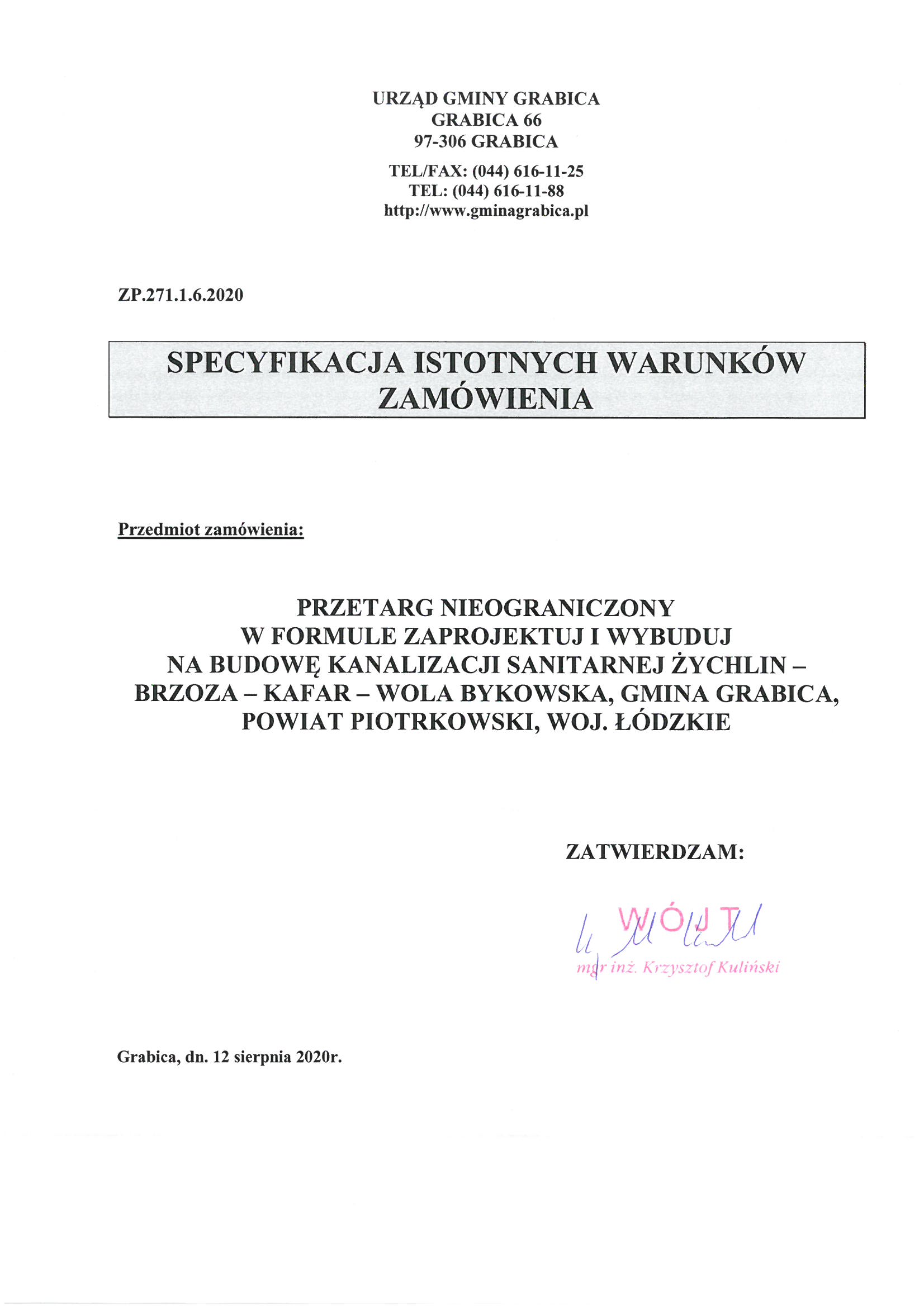 ROZDZIAŁ IOBLIGATORYJNE POSTANOWIENIA SPECYFIKACJI ISTOTNYCH WARUNKÓW ZAMÓWIENIAZAMAWIAJĄCY:URZĄD GMINY GRABICAGRABICA 6697-306 GRABICAhttp://www.gminagrabica.pl
http://www.biuletyn.net3Telefon:     (44)  616-11-25Tele/faks:   (44) 616-11-88REGON:    590647865NIP:     771-17-33-841                                TRYB UDZIELENIA ZAMÓWIENIA:Trybem udzielenia zamówienia jest przetarg nieograniczony, zgodnie z art. 39-46 ustawy z dnia 29 stycznia 2004 r. - Prawo zamówień publicznych (Dz. U. z 2019 r. poz. 1843 z późn. zm.), o wartości poniżej kwoty określonej w przepisach na podstawie art. 11 ust. 8 ww. ustawy.Ilekroć w niniejszej specyfikacji istotnych warunków zamówienia wskazana jest ustawa bez bliższego określenia, odnosi się to do w/w ustawy Prawo zamówień publicznych”. Tryb przetargu nieograniczonego zastosowano na podstawie art. 39 ustawy.  Znak postępowania: ZP.271.1.6.2020Uwaga!: w korespondencji kierowanej do Zamawiającego należy posługiwać się powyższym znakiemOPIS PRZEDMIOTU ZAMÓWIENIA:PRZEDMIOTEM ZAMÓWIENIA jest zaprojektowanie i wykonanie robót budowlanych 
w ramach zadania inwestycyjnego pn. Budowa kanalizacji sanitarnej Żychlin – Brzoza – Kafar – Wola Bykowska, Gmina Grabica, powiat piotrkowski, woj. łódzkie z podziałem na:Etap I – Budowa kanalizacji sanitarnej w miejscowości Żychlin, Brzoza, Władysławów 
wraz z modernizacją dwóch pompowni znajdujących się w Grabicy na odcinku o długości ok. 2,8 kmEtap II - Budowa kanalizacji sanitarnej w miejscowości Brzoza, Władysławów, Kafar, Wola Bykowska na odcinku o długości ok. 4,3 kmW ramach przedmiotu zamówienia Wykonawca zobowiązuje się do:opracowania kompletnej dokumentacji projektowej (projektów budowlanych i wykonawczych), kosztorysu inwestorskiego, specyfikacji technicznych wykonania i odbioru robót wraz z uzyskaniem prawomocnego pozwolenia na budowę lub zgłoszeniem robót budowlanych niewymagających pozwolenia na budowę właściwemu organowi oraz pozostałej dokumentacji projektowej niezbędnej do zrealizowania inwestycji dla każdego z Etapów. Dokumentację projektowo - kosztorysową należy sporządzić na podstawie Programu funkcjonalno-użytkowego i jego Uzupełnienia stanowiących załącznik nr 9,10 do SIWZ i opisu niniejszego przedmiotu zamówienia zawartym w SIWZ.sprawowania stałego nadzoru autorskiego, zgodnie z ustawą Prawo Budowlane.wykonania wszelkich robót budowlanych dotyczących sieci kanalizacji sanitarnej wraz z odejściami bocznymi sieci do posesji prywatnych w granicach pasa drogowego oraz  odejść zakończonych pompowniami przydomowymi na terenach prywatnych, tam gdzie brak będzie możliwości technicznych grawitacyjnego wpięcia w kanał główny wraz z pompowniami, zasilaniem energetycznym i innych czynności zgodnie z celem inwestycji, opisem przedmiotu zamówienia zawartym w SIWZ i Programem funkcjonalno-użytkowym wraz z jego Uzupełnieniem, a także opracowaną przez Wykonawcę dokumentacją projektową niezbędną do pełnej realizacji i odbioru inwestycji zaakceptowaną przez Zamawiającego wraz z uzyskaniem prawomocnej decyzji pozwolenia na użytkowanie lub dokonaniem zgłoszenia rozpoczęcia użytkowania do Powiatowego Inspektora Nadzoru Budowlanego uzyskane bez sprzeciwu dla każdego z Etapów, Szczegółowy opis przedmiotu zamówienia ujęty został w Programie Funkcjonalno-Użytkowym wraz z jego Uzupełnieniem stanowiący Załącznik nr 9,10 do SIWZ.Przedmiot zamówienia został opisany następującymi kodami CPV: 45.23.24.40-8 –  roboty budowlane w zakresie budowy rurociągów do odprowadzania ścieków,71.32.00.00-7 – usługi inżynieryjne w zakresie projektowania,45.00.00.00-7 – roboty budowlane, 45.11.12.00-0 – roboty w zakresie przygotowania terenu pod budowę i roboty ziemne,45.23.24.00-6 – roboty budowlane w zakresie kanałów ściekowych,– roboty w zakresie kanalizacji ściekowej,Szczegółowy zakres przedmiotu zamówienia obejmuje m.in. : Dokumentacja projektowa dla każdego Etapu, musi zawierać wszelkie przewidziane przez obowiązujące przepisy prawne opracowania składowe, a w szczególności: Projekt budowlany i wykonawczy			- 4 egz. + wersja elektronicznaPrzedmiar robót 					- 2 egz. + wersja elektronicznaInformacja dotycząca planu BIOZ			- 2 egz. + wersja elektronicznaKosztorys inwestorski 				- 2 egz. + wersja elektronicznaSpecyfikacje techniczne wykonania i odbioru robót	- 2 egz. + wersja elektroniczna Projekt organizacji ruchu 				- 2 egz. + wersja elektronicznaUzyskanie prawomocnego pozwolenia na budowę lub dokument potwierdzający dokonanie zgłoszenia robót niewymagających pozwolenia na budowę właściwemu organowi otrzymane bez sprzeciwu.Opracowane projekty budowlane i wykonawcze winny być zgodne z Rozporządzeniem Ministra Infrastruktury z dnia 2 września 2004r. w sprawie szczegółowego zakresu i formy dokumentacji projektowej, specyfikacji technicznych wykonania i odbioru robót budowlanych oraz programu funkcjonalno-użytkowego (t.j. Dz. U. z 2013r. poz. 1129 z późn. zm.), a także zawierać wszystkie elementy i rysunki wykonawcze  niezbędne do kompletnej realizacji inwestycji zgodnie z przeznaczeniem, wymogami Prawa Budowlanego i  przepisów wykonawczych. Kosztorysy inwestorskie winny być wykonane zgodnie z Rozporządzeniem Ministra Infrastruktury z dnia 18 maja 2004r. (Dz. U. z 2004r. Nr 130 poz. 1389) i stanowić odrębne opracowanie.W ramach dokumentacji projektowej każdego z Etapów Wykonawca zobowiązany jest wykonać opracowania, o których mowa powyżej i Programie funkcjonalno-użytkowym wraz z jego Uzupełnieniem, w szczególności: opracowanie koncepcji prac projektowych/przebiegu sieci kanalizacji sanitarnej dla każdego z etapów, w szczególności związanych z trasowaniem sieci kanalizacyjnej, w terminie 30 dni od dnia podpisania umowy i przedłożenia jej do akceptacji Zamawiającemu z zastrzeżeniem §3 ust. 3-4 projektu umowy.wykonanie badań geologiczno-inżynierskich i geotechnicznych gruntu.wykonanie aktualnych map do celów projektowych w skali 1:500 obejmujących przedmiotowy zakres opracowania kanalizacji sanitarnej, uzgodnienia z GDDKiA lokalizacji przebiegu rurociągu tłocznego pod autostradą A1 - w ramach Etapu I sporządzenie wykazu wszystkich właścicieli nieruchomości, przez które przebiega sieć kanalizacji, przyłącza oraz pozyskanie wypisów z rejestru gruntów.uzyskanie decyzji o środowiskowych uwarunkowaniach oraz decyzji o lokalizacji inwestycji celu publicznego dla każdego Etapu oraz pozwolenia wodno-prawnego (jeżeli będzie wymagane).opracowanie raportu oddziaływania inwestycji na środowisko (jeżeli będzie wymagany).uzyskanie zgód właścicieli, współwłaścicieli lub spadkobierców nieruchomości na przejście z projektowaną siecią kanalizacyjną przez ich teren oraz na lokalizację i przebieg przyłącza w formie podpisanych umów z załącznikiem graficznym o treści uzgodnionej z zamawiającym.konsultowania z Zamawiającym wszelkich rozwiązań technicznych i ekonomicznych, również w zakresie proponowanych materiałów uzyskania jego akceptacji;w przypadku zaprojektowania kanalizacji w pasie drogowym należy przewidzieć roboty odtworzeniowe i opracować projekt odtworzenia nawierzchni, jako odrębne opracowanie w uzgodnieniu z Zarządcą drogi,w przypadku zaprojektowania kanalizacji w terenach prywatnych należy przewidzieć roboty odtworzeniowe i przywrócenia do stanu przed rozpoczęciem budowy w uzgodnieniu z właścicielem nieruchomości,wystąpienia w imieniu Zamawiającego do Zakładu Energetycznego o przydział mocy dla obiektów pompowni ścieków.wystąpienie w imieniu Zamawiającego do Prezesa Urzędu Komunikacji Elektronicznej o uzyskanie pozwolenia radiowego na używanie radiowych urządzeń nadawczo – odbiorczych na potrzeby instalacji radiowego monitoringu,wykonanie dla każdego etapu projektu budowlanego i wykonawczego/projektów budowlanych i wykonawczych budowy sieci kanalizacji sanitarnej z niezbędnymi przepompowniami ścieków oraz przebudową dwóch pompowni zlokalizowanych w Grabicy polegającą na wymianie pomp o mocy zapewniającej prawidłowy przepływ ścieków wynikający  z koncepcji rozbudowy sieci kanalizacji sanitarnej dla Gminy Grabica w uzgodnieniu z zamawiającym i dostosowaniu szaf sterowniczych wraz z rozbudową istniejącej sieci radiokomunikacji lądowej do celów monitoringu i zdalnego sterowania urządzeń z aktualizacją istniejącego oprogramowania,wykonanie projektu budowlanego i wykonawczego/projektów budowlanych i wykonawczych przyłączy i instalacji na terenach prywatnych jako odrębne opracowanie,opracowanie projektowe będzie przewidywać przełączenie istniejącej kanalizacji sanitarnej bloków w Woli Bykowskiej do nowo projektowanego kanału, również jako odejście do granicy pasa drogowego będącego w dyspozycji gminy – w ramach Etapu II,opracowanie projektowe sieci kanalizacji sanitarnej będzie przewidywać jej włączenie do istniejącej sieci.opracowanie instrukcji obsługi eksploatacyjnej przebudowanych i nowych przepompowni ścieków. dokumentacja projektowa winna przewidywać wykonanie oznakowania armatury sieci.opracowanie i wykonanie przedmiarów robót, kosztorysów inwestorskich i specyfikacji technicznej wraz z projektem organizacji ruchu na czas prowadzenia robót.uzyskania prawomocnego pozwolenia na budowę lub dokonania zgłoszenia robót budowlanych niewymagających pozwolenia na budowę właściwemu organowi otrzymane bez sprzeciwu. Zamawiający wymaga uzyskania min. 2 pozwoleń na budowę lub zgłoszeń robót budowlanych niewymagających pozwolenia na budowę właściwemu organowi dla każdego z Etapów. Dopuszcza się możliwość etapowego uzyskiwania pozwoleń na budowę lub dokonywania zgłoszeń dla pozostałego zakresu.uzyskanie wszystkich niezbędnych uzgodnień, pozwoleń i opinii wymaganych obowiązującymi przepisami, a nie wymienionych wyżej.wykonanie i opracowanie wszystkich innych niewymienionych wyżej dokumentów, niezbędnych do uzyskania pozwoleń na budowę lub dokonania zgłoszeń robót budowlanych niewymagających pozwolenia na budowę właściwemu organowi, a także wykonanie i opracowanie innych dokumentów niezbędnych do prawidłowego funkcjonowania obiektu będącego przedmiotem zamówienia.w trakcie prac projektowych każdego Etapów z pisemnie informować jest zobowiązany Zamawiającego o stopniu zaawansowania prac w terminach miesięcznych oraz uzgadniać z Zamawiającym proponowane rozwiązania projektowe. dla każdego z Etapów przedłożyć Zamawiającemu gotowy projekt do akceptacji przed złożeniem wniosku o pozwolenie na budowę lub przed dokonaniem zgłoszenia budowy. Zamawiający w terminie 7 dni sprawdzi zgodność projektu z SIWZ, umową i programem funkcjonalno-użytkowym i jego uzupełnieniem. Wykonawca zobowiązany jest uwzględnić uzasadnione zastrzeżenia Zamawiającego, poprawiając i uzupełniając dokumentację w dodatkowym uzgodnionym przez strony terminie.Zamawiający zastrzega sobie prawo do ewentualnej oceny opracowanej dokumentacji każdego z Etapów przez niezależnego projektanta wyznaczonego przez Zamawiającego, w takim wypadku termin wskazany powyżej wydłuża się o czas niezbędny do jego weryfikacji, o którym Wykonawca zostanie powiadomiony na piśmie. z chwilą wydania dokumentacji projektowej, Wykonawca przeniesie na Zamawiającego, w ramach wynagrodzenia, pełne autorskie prawa majątkowe do utworów (w rozumieniu ustawy z dnia 4 lutego 1994 r. o prawie autorskim i prawach pokrewnych) powstałych w wyniku wykonywania przedmiotu zamówienia na wszystkich polach eksploatacji zgodnie z §3 ust. 19-23 projektu umowy – załącznik nr 8 do SIWZWykonawca zobowiązuje się w trakcie realizacji każdego z etapów inwestycji zapewnić sprawowanie nadzoru autorskiego przez autora dokumentacji projektowej wynikający z art. 20 ust. 1 pkt. 4 ustawy z dnia 7 lipca 1994r. Prawo budowlane, w szczególności wyjaśniać wątpliwości dotyczące projektu i zawartych w nim rozwiązań, dokonywać niezbędnych poprawek, uzgadniać i oceniać zasadność wprowadzania rozwiązań zamiennych w stosunku do przewidzianych w projekcie, a zgłaszanych przez Zamawiającego lub Wykonawcę w toku wykonywania robót budowlanych.  W przypadku wystąpienia konieczności dokonywania zmian w dokumentacji projektowej powstałej w ramach realizacji niniejszej umowy Wykonawca zobowiązuje się̨ do dokonywania tych zmian do czasu zakończenia robót budowlanych każdego z Etapów. Wykonywane przez Wykonawcę̨ uzupełnianie szczegółów opracowań́ projektowych i dokonywanie zmian w opracowaniach projektowych nie podlegają̨ odrębnemu wynagrodzeniu. W ramach robót budowalnych każdego z Etapów wykonawca zobowiązany jest do:przejęcia terenu budowy oraz pisemnego powiadomienia właściwych organów o rozpoczęciu robót budowlanych.wykonania wszystkich badań potrzebnych dla udokumentowania wymaganej jakości wykonanych robót i wbudowanych materiałów.zorganizowania zaplecza budowy, podłączenia mediów we własnym zakresie i na swój koszt oraz pokrycia kosztów ich eksploatacji przez cały okres trwania budowy.wykonania oznakowania tymczasowego robót, utrzymania go w czasie ich trwania oraz jego demontaż po wykonaniu robót zgodnie z Projektem organizacji ruchu na czas wykonywania robót sporządzonym w ramach dokumentacji projektowej,zabezpieczenia terenu robót na czas ich wykonywania przed osobami postronnymi, a w szczególności do przeciwdziałania wypadkom z udziałem osób trzecich. Wykonawca ponosi pełną odpowiedzialność za wszelkie szkody wyrządzone osobom trzecim w wyniku prowadzonych prac, od dnia przekazania placu budowy,dbania o porządek na terenie robót oraz utrzymania terenu robót w należytym stanie i porządku oraz w stanie wolnym od przeszkód komunikacyjnych, natychmiastowego usunięcia w sposób docelowy wszelkich szkód i awarii spowodowanych przez wykonawcę w trakcie realizacji robót,zabezpieczenia instalacji, urządzeń i obiektów na terenie robót i w jej bezpośrednim otoczeniu, przed ich zniszczeniem lub uszkodzeniem w trakcie wykonywania robót. wykonawca jako wytwórca odpadów w rozumieniu art.3 ust. 3 pkt.22 ustawy o odpadach ma obowiązek zagospodarowania powstałych podczas realizacji zadania odpadów zgodnie z ustawą 
o odpadach (tj. Dz. U. z 2020 poz. 797 z późn. zm.) i ustawą z dnia 27 kwietnia 2001r. Prawo ochrony środowiska (tj. Dz. U. z 2019 poz. 1396 z późn. zm.). W cenie ryczałtowej Wykonawca ma obowiązek uwzględnić odległość i koszt wywozu, składowania oraz utylizacji odpadów.prowadzenia robót rozbiórkowych, montażowych i budowlanych zgodnie z wymogami rozporządzenia Ministra Infrastruktury z dnia 6 lutego 2003r. w sprawie bezpieczeństwa i higieny pracy podczas wykonywania robót budowlanych (Dz. U. z 2003 r. nr 47 poz. 401).sporządzenia i przekazania Zamawiającemu planu bezpieczeństwa i ochrony zdrowia, sporządzonego zgodnie z Rozporządzeniem Ministra Infrastruktury z dnia 23 czerwca 2003 r. w sprawie informacji dotyczącej bezpieczeństwa i ochrony zdrowia oraz planu bezpieczeństwa i ochrony zdrowia (Dz. U. z 2003r. Nr 120, poz. 1126). Przekazanie planu BIOZ winno nastąpić w ciągu 14 dni od daty przekazania placu budowy dla każdego z Etapów.przed przystąpieniem do robót każdego z Etapów związanych z przedmiotową budową, należy sprawdzić u gestorów sieci infrastruktury technicznej aktualność występującego uzbrojenia w pasie robót i terenie, powiadomić ich o rozpoczęciu robót oraz zabezpieczyć uzbrojenie w ziemi na czas trwania budowy.wystąpienia z wnioskiem/wnioskami o pozwolenie na wycinkę drzew będących w kolizji z projektowaną kanalizacją, a po uzyskaniu pozwolenia na wycinkę usunięcia drzew we własnym zakresie,pełnej obsługi geodezyjnej w trakcie realizacji zadania - pomiary inwentaryzacyjne winny objąć poza przedmiotem zamówienia także inne sieci uzbrojenia terenu znajdujące się w odkrywce, a niezgodne z lokalizacją uwidocznioną na mapach zasadniczych,przeniesienia na swój koszt znaków osnowy geodezyjnej w przypadku, gdy znaki te znajdują się na terenie realizowanych robót, po uprzednim uzgodnieniu z Zamawiającym i Powiatowym Ośrodkiem Geodezji w Piotrkowie Trybunalskim. uzyskania stosownych decyzji, wraz z poniesieniem kosztów ich uzyskania oraz wykonanie tych decyzji na swój koszt, między innymi:związanych z realizację robót w pobliżu urządzeń wymagających stosownych decyzji,zajęcie pasa drogowego,innych – niezbędnych przy realizacji zadania.protokolarnego przekazania pasa drogowego po wykonanych robotach Zarządcom dróg,przekazania Zamawiającemu zdemontowanych pomp z zmodernizowanych pompowni w Grabicy w ramach Etapu I,wykonania oznakowania armatury sieci,wykonania rozruchu sieci kanalizacyjnej z pompowniami dla każdego Etapu,wykonania inspekcji CCTV kanałów wraz z oceną stanu technicznego, pełną dokumentacją zdjęciowo – filmową i pomiarem spadków dla każdego Etapu,aktualizacji istniejącego oprogramowania SCADA Wonderware InToch 10.0 na 500 zmiennych z I/O do najnowszej wersji z jednoczesnym rozszerzeniem do 1000 zmiennych z I/O,przeprowadzenia szkolenia obsługi i użytkowania pompowni, przeprowadzenia szkolenia obsługi i użytkowania systemu monitoringu w dyspozytorni na oczyszczalni, odtworzenia i przywrócenia o stanu przed rozpoczęciem budowy nawierzchni drogowej, prywatnych terenów i ogrodzeń;uporządkowania terenu budowy po zakończeniu robót, zaplecza budowy, jak również terenów sąsiadujących zajętych lub użytkowanych przez Wykonawcę w tym dokonania na własny koszt odbudowy (renowacji) zniszczonych lub uszkodzonych w wyniku prowadzonych prac obiektów, fragmentów terenu dróg, nawierzchni lub instalacji; przekazania Zamawiającemu dokumentacji powykonawczej po sprawdzeniu jej kompletności przez Inspektora Nadzoru, najpóźniej w terminie do dnia podpisania protokołu odbioru każdego z Etapów.dokumenty odbiorowe Wykonawca jest zobowiązany przygotować odpowiednio posegregowane, opisane i wpięte w segregatory, itp.sporządzenia i przekazania geodezyjnej inwentaryzacji powykonawczej dla każdego z Etapów zgodnie z §10 ust.8 projektu umowy - załącznik nr 8 do SIWZ,wykonania tablic informacyjnych i pamiątkowych w ilości 4-6 szt. zgodnie z wytycznymi WFOŚiGW w Łodzi,uzyskania prawomocnego pozwolenia na użytkowanie lub dokonania zgłoszenia rozpoczęcia użytkowania do Powiatowego Inspektora Nadzoru Budowlanego bez sprzeciwu dla każdego z Etapów,  Wykonawca zobowiązany jest do posiadania ubezpieczenia odpowiedzialności cywilnej w zakresie prowadzonej działalności gospodarczej przez cały okres realizacji umowy oraz ubezpieczenia terenu budowy zgodnie z §13 projektu umowy – załącznik nr 8 do SIWZ,Wykonawca sporządzi i przedłoży Zamawiającemu w terminie 30 dni od zawarcia umowy harmonogram rzeczowo-finansowy realizacji przedmiotu zamówienia zgodnie z §19 projektu umowy – załącznik nr 8 do SIWZ.Wykonawca udzieli na przedmiot zamówienia gwarancji jakości na okres wskazany w ofercie i wydłuży okres rękojmi za wady fizyczne do okresu równego gwarancji od dnia odbioru końcowego (odbioru Etapu II). Termin ten stanowi kryterium oceny ofert, o którym mowa w pkt. XV SIWZ.Wykonawca jest zobowiązany do uwzględnienia w ofercie wszystkich kosztów związanych 
z realizacją zamówienia. UWAGA !•	Wszystkie prace należy wykonać zgodnie z zasadami wiedzy technicznej, wskazaniami Zamawiającego oraz obowiązującymi przepisami i normami, a w szczególności z zapisami zawartymi w z Programem funkcjonalno-użytkowym i jego Uzupełnieniem, załączonymi do niniejszej SIWZ.•	Warunkiem koniecznym dla prawidłowego przygotowania oferty przetargowej jest zapoznanie się z SIWZ, z Programem funkcjonalno-użytkowym i jego Uzupełnieniem dotyczącym przedmiotowego zamówienia, które stanowią załączniki do niniejszej SIWZ.•	Prowadzone roboty budowlane muszą odbywać się zgodnie z przepisami prawa budowlanego, BHP, PPOŻ, sanitarnymi i przepisami ochrony środowiska, pod nadzorem osób posiadających odpowiednie uprawnienia budowlane. •	Materiały, urządzenia i wyposażenie użyte do wykonania przedmiotu zamówienia muszą być dopuszczone do stosowania na terenie RP oraz spełniać warunki określone w ustawie z dnia 16 kwietnia 2004 r. o wyrobach budowlanych (tj. Dz. U. z 2020r. poz. 215) oraz m.in. w Rozporządzeniu Ministra Infrastruktury z dnia 17 listopada 2016r. w sprawie sposobów deklarowania zgodności wyrobów budowlanych oraz sposobu znakowania ich znakiem budowlanym (Dz. U. z 2016 poz. 1966 z późn. zm.). Wszystkie nazwy własne urządzeń i materiałów użyte w dokumentacji przetargowej są podane przykładowo i określają jedynie minimalne, oczekiwane parametry jakościowe oraz wymagany standard. Mogą być zastąpione przez inne równoważne, jednak obowiązek udowodnienia równoważności ciąży na wykonawcy zgodnie z art. 30 ust 5 ustawy Pzp. W przypadku zaoferowania materiałów równoważnych, Wykonawca zobowiązany jest do załączenia do oferty wykazu tych materiałów wraz z podaniem nazwy producenta, załączenia stosownych dokumentów m. in.: atest, aprobaty techniczne (pamiętając, że obowiązek udowodnienia równoważności ciąży na Wykonawcy - art. 30 ust. 5 ustawy Pzp).  Zamawiający zastrzega sobie prawo wystąpienia do niezależnego projektanta o opinię na temat oferowanych materiałów lub urządzeń. Opinia ta może stanowić podstawę do podjęcia przez Zamawiającego decyzji o przyjęciu materiałów lub urządzeń równoważnych.•	Wykonawca przedłoży Zamawiającemu dokumenty potwierdzające, iż wszystkie wyroby budowlane użyte do wykonania zamówienia nadają się do stosowania przy wykonywaniu robót budowlanych. Wszystkie materiały użyte do wykonania zamówienia muszą posiadać aktualne Certyfikaty, Aprobaty Techniczne i Deklaracje Zgodności.OREŚLENIE WYMAGAŃ DOTYCZĄCYCH ZATRUDNIENIA NA PODSTAWIE UMOWY O PRACĘ:Stosownie do treści art. 29 ust. 3a ustawy Pzp Zamawiający wymaga zatrudnienia przez Wykonawcę lub Podwykonawcę na podstawie umowy o prace, osób wykonujących następujące czynności w trakcie realizacji zamówienia:- w zakresie wykonywania czynności bezpośrednio związanych z wykonywaniem robót instalacyjno–montażowych, czyli tzw. pracowników fizycznych, operatorów sprzętu, kierowców,o ile nie są (będą) wykonywane przez daną osobę w ramach prowadzonej przez nią działalności gospodarczej; Wykonawca zobowiązuje się, że pracownicy wykonujący czynności wymienione powyżej, będą zatrudnieni na umowę o pracę w rozumieniu przepisów ustawy z dn. 26 czerwca 1974 r. – Kodeks pracy (t.j. Dz. U. z 2019 poz. 1040).W trakcie realizacji zamówienia zamawiający uprawniony jest do wykonywania czynności kontrolnych wobec wykonawcy odnośnie spełniania przez wykonawcę lub podwykonawcę wymogu zatrudnienia na podstawie umowy o pracę osób wykonujących wskazane w punkcie 1 czynności. Zamawiający uprawniony jest w szczególności do:żądania oświadczeń i dokumentów w zakresie potwierdzenia spełniania ww. wymogów 
i dokonywania ich oceny,żądania wyjaśnień w przypadku wątpliwości w zakresie potwierdzenia spełniania ww. wymogów, przeprowadzania kontroli na miejscu wykonywania świadczenia.W trakcie realizacji zamówienia na każde wezwanie Zamawiającego w wyznaczonym w tym wezwaniu terminie wykonawca przedłoży Zamawiającemu wskazane poniżej dowody w celu potwierdzenia spełnienia wymogu zatrudnienia na podstawie umowy o pracę przez wykonawcę lub podwykonawcę osób wykonujących wskazane w ppkt. 1 czynności w trakcie realizacji zamówienia:oświadczenie wykonawcy lub podwykonawcy o zatrudnieniu na podstawie umowy o pracę osób wykonujących czynności, których dotyczy wezwanie zamawiającego. Oświadczenie to powinno zawierać w szczególności: dokładne określenie podmiotu składającego oświadczenie, datę złożenia oświadczenia, wskazanie, że objęte wezwaniem czynności wykonują osoby zatrudnione na podstawie umowy o pracę wraz ze wskazaniem liczby tych osób, rodzaju umowy o pracę i wymiaru etatu oraz podpis osoby uprawnionej do złożenia oświadczenia w imieniu wykonawcy lub podwykonawcy;poświadczoną za zgodność z oryginałem odpowiednio przez wykonawcę lub podwykonawcę kopię umowy/umów o pracę osób wykonujących w trakcie realizacji zamówienia czynności, których dotyczy ww. oświadczenie wykonawcy lub podwykonawcy (wraz z dokumentem regulującym zakres obowiązków, jeżeli został sporządzony). Kopia umowy/umów powinna zostać zanonimizowana w sposób zapewniający ochronę danych osobowych pracowników, zgodnie z przepisami ustawy z dnia 29 sierpnia 1997 r. o ochronie danych osobowych (tj. w szczególności bez adresów, nr PESEL pracowników). Imię i nazwisko pracownika nie podlega anonimizacji. Informacje takie jak: data zawarcia umowy, rodzaj umowy o pracę i wymiar etatu powinny być możliwe do zidentyfikowania; Wyliczenie ma charakter przykładowy. Umowa o pracę może zawierać również inne dane, które podlegają anonimizacji. Każda umowa powinna zostać przeanalizowana przez składającego pod kątem przepisów ustawy z dnia 29 sierpnia 1997 r. o ochronie danych osobowych; zakres anonimizacji umowy musi być zgodny z przepisami ww. ustawy.zaświadczenie właściwego oddziału ZUS, potwierdzające opłacanie przez wykonawcę lub podwykonawcę składek na ubezpieczenia społeczne i zdrowotne z tytułu zatrudnienia na podstawie umów o pracę za ostatni okres rozliczeniowy;poświadczoną za zgodność z oryginałem odpowiednio przez wykonawcę lub podwykonawcę kopię dowodu potwierdzającego zgłoszenie pracownika przez pracodawcę do ubezpieczeń, zanonimizowaną w sposób zapewniający ochronę danych osobowych pracowników, zgodnie z przepisami ustawy z dnia 29 sierpnia 1997 r. o ochronie danych osobowych. Imię 
i nazwisko pracownika nie podlega anonimizacji.Z tytułu niespełnienia przez wykonawcę lub podwykonawcę wymogu zatrudnienia na podstawie umowy o pracę osób wykonujących wskazane w ppkt. 1 czynności zamawiający przewiduje sankcję w postaci obowiązku zapłaty przez wykonawcę kary umownej w wysokości określonej w załączniku nr 8 do SIWZ - projekt umowy. Niezłożenie przez wykonawcę w wyznaczonym przez zamawiającego terminie żądanych przez zamawiającego dowodów w celu potwierdzenia spełnienia przez wykonawcę lub podwykonawcę wymogu zatrudnienia na podstawie umowy o pracę traktowane będzie jako niespełnienie przez wykonawcę lub podwykonawcę wymogu zatrudnienia na podstawie umowy o pracę osób wykonujących wskazane w pkt. 1 czynności.W przypadku uzasadnionych wątpliwości co do przestrzegania prawa pracy przez wykonawcę lub podwykonawcę, zamawiający może zwrócić się o przeprowadzenie kontroli przez Państwową Inspekcję Pracy. TERMIN WYKONANIA ZAMÓWIENIA:Wymagany termin wykonania zamówienia: Etap I - od dnia zawarcia niniejszej umowy do 30 czerwca 2022r., w tym:opracowanie dokumentacji projektowej wraz z uzyskaniem prawomocnego pozwolenia 
na budowę lub dokonaniem zgłoszenia robót budowlanych bez sprzeciwu – w ciągu 13 miesięcy od dnia podpisania umowysprawowania nadzoru autorskiego – od daty rozpoczęcia robót Etapu I (przekazania placu budowy) do zakończenia Etapu I inwestycji tj. do 30 czerwca 2022r.zakończenie realizacji Etapu I tj. zakończenie robót budowlanych Etapu I wraz z uzyskaniem prawomocnej decyzji pozwolenia na użytkowanie lub dokonaniem zakończenia rozpoczęcia użytkowania bez sprzeciwu Etapu I (jeżeli dotyczy) - do 30 czerwca 2022r.Etap II - od dnia zawarcia niniejszej umowy do 31 lipca 2023r.*, w tym:opracowanie dokumentacji projektowej wraz z uzyskaniem prawomocnego pozwolenia 
na budowę lub dokonanie zgłoszenia robót budowlanych bez sprzeciwusprawowania nadzoru autorskiego – od daty rozpoczęcia robót (przekazania placu budowy) 
do zakończenia Etapu II inwestycji tj. do 31 lipca 2023r.*zakończenie realizacji Etapu II tj. zakończenie robót budowlanych Etapu II wraz z uzyskaniem prawomocnej decyzji pozwolenia na użytkowanie lub dokonaniem zakończenia rozpoczęcia użytkowania bez sprzeciwu Etapu II (jeżeli dotyczy) – do 31 lipca 2023r.** - Zgodnie z pkt. XIV SIWZ skrócenie terminu zakończenia Etapu II będzie punktowane wg opisanego schematu.WARUNKI UDZIAŁU W POSTĘPOWANIU:O udzielenie zamówienia mogą ubiegać się wykonawcy, którzy:nie podlegają wykluczeniu,spełniają warunki udziału w postępowaniuWarunki udziału w postępowaniu dotyczące:Kompetencji lub uprawnień do prowadzenia określonej działalności zawodowej, o ile wynika to z odrębnych przepisów.Zamawiający nie stawia szczegółowych wymagań w zakresie spełniania tego warunku.Sytuacji ekonomicznej lub sytuacji finansowej.Zamawiający nie stawia szczegółowych wymagań w zakresie spełniania tego warunku.Zdolności technicznej lub zdolności zawodowej: (art. 22d ust. 1).Spełnienie wymienionego warunku zostanie uznane, jeżeli:Wykonawca wykaże, że w okresie ostatnich 5 lat przed upływem terminu składania ofert, a jeżeli okres prowadzenia działalności jest krótszy – w tym okresie, wykonał należycie, zgodnie z przepisami prawa budowlanego i prawidłowo ukończył co najmniej 2 roboty budowlane polegające na budowie kanalizacji sanitarnej i/lub deszczowej o wartości min. 1.000.000,00 brutto każda i Wykonawca wykaże, że dysponuje lub będzie dysponować i skieruje do realizacji zamówienia publicznego co najmniej 1 osobę, posiadającą uprawnienia budowlane:do projektowania w specjalności instalacyjnej w zakresie sieci, instalacji i urządzeń kanalizacyjnych bez ograniczeń (Projektant),do projektowania w specjalności instalacyjnej w zakresie sieci, instalacji i urządzeń elektrycznych i elektroenergetycznych bez ograniczeń (projektant branży elektrycznej),do kierowania robotami budowlanymi w specjalności instalacyjnej w zakresie sieci, instalacji i urządzeń kanalizacyjnych bez ograniczeń (Kierownik budowy),do kierowania robotami budowlanymi w specjalności instalacyjnej w zakresie sieci, instalacji i urządzeń elektrycznych i elektroenergetycznych bez ograniczeń (Kierownik robót elektrycznych).Przez ww. uprawnienia budowlane Zamawiający rozumie uprawnienia budowlane wydane na podstawie aktualnie obowiązującej ustawy – Prawo budowlane i aktów wykonawczych do tej ustawy.Dopuszcza się ważne odpowiadające im uprawnienia nadane na podstawie wcześniej obowiązujących przepisów, a które upoważniają̨ do pełnienia poszczególnych funkcji w zakresie objętym niniejszym zamówieniem.W przypadku wykonawców zagranicznych, dopuszcza się równoważne kwalifikacje, zdobyte w innych państwach, na zasadach określonych w art. 12 a ustawy z dnia 7 lipca 1994 r. Prawo budowlane i aktualnych przepisów o zasadach uznawania kwalifikacji zawodowych nabytych w państwach członkowskich Unii Europejskiej. Uwaga:Dla potrzeb oceny spełniania warunku określonego, powyżej, jeśli wartość lub wartości zostaną podane w walutach innych niż PLN, Zamawiający przyjmie średni kurs danej waluty publikowany przez NBP w dniu publikacji ogłoszenia o zamówieniu w Biuletynie Zamówień Publicznych. Jeżeli w dniu publikacji ogłoszenia o zamówieniu w Biuletynie Zamówień Publicznych, narodowy Bank Polski nie publikuje średniego kursu danej waluty, Zamawiający za podstawę przeliczenia przyjmuje średni kurs waluty publikowany pierwszego dnia, po dniu publikacji ogłoszenia o zamówieniu w Biuletynie Zamówień Publicznych, w którym zostanie on opublikowany.Wykonawca musi wykazać spełnianie każdego z warunków. Poleganie na zasobach innych podmiotów:Wykonawca może w celu potwierdzenia spełniania warunków udziału w postępowaniu, w stosownych sytuacjach oraz w odniesieniu do konkretnego zamówienia, lub jego części, polegać na zdolnościach technicznych lub zawodowych lub sytuacji finansowej lub ekonomicznej innych podmiotów, niezależnie od charakteru prawnego łączących go z nim stosunków prawnych. (art. 22a ust. 1 ustawy Pzp).Wykonawca, który polega na zdolnościach lub sytuacji innych podmiotów, musi udowodnić zamawiającemu, że realizując zamówienie, będzie dysponował niezbędnymi zasobami tych podmiotów, w szczególności przedstawiając zobowiązanie tych podmiotów do oddania mu do dyspozycji niezbędnych zasobów na potrzeby realizacji zamówienia (wg wzoru stanowiącego załącznik nr 6) (art. 22a ust. 2 ustawy Pzp).Z dokumentu (np. zobowiązania), o którym mowa w ppkt. 4.2 lub innych dokumentów musi wynikać w szczególności: zakres dostępnych Wykonawcy zasobów innego podmiotu,sposób wykorzystania zasobów innego podmiotu, przez Wykonawcę, przy wykonywaniu zamówienia publicznego,zakres i okres udziału innego podmiotu przy wykonywaniu zamówienia publicznego, czy podmiot, na zdolnościach którego Wykonawca polega w odniesieniu do warunków udziału 
w postępowaniu dotyczących wykształcenia, kwalifikacji zawodowych lub doświadczenia, zrealizuje roboty budowlane lub usługi, których wskazane zdolności dotyczą.Wykonawca, który polega na sytuacji finansowej lub ekonomicznej innych podmiotów, odpowiada solidarnie z podmiotem, który zobowiązał się do udostępnienia zasobów, za szkodę poniesioną przez zamawiającego powstałą wskutek nieudostępnienia tych zasobów, chyba że za nieudostępnienie zasobów nie ponosi winy. (art. 22a  ust. 5 ustawy Pzp).Jeżeli zdolności techniczne lub zawodowe lub sytuacja ekonomiczna lub finansowa, innego podmiotu, nie potwierdzają spełnienia przez wykonawcę warunków udziału w postępowaniu lub zachodzą wobec tych podmiotów podstawy wykluczenia, zamawiający żąda, aby wykonawca w terminie określonym przez zamawiającego: (art. 22a  ust. 6 ustawy Pzp)zastąpił ten podmiot innym podmiotem lub podmiotami lubzobowiązał się do osobistego wykonania odpowiedniej części zamówienia, jeżeli wykaże zdolności techniczne lub zawodowe lub sytuację finansową lub ekonomicznąZamawiający informuje, że zgodnie z orzeczeniem Trybunału Sprawiedliwości Unii Europejskiej z dnia 4 maja 2017r. C-387/14 ws. Esaprojekt, że nie jest dopuszczalne, ażeby wykonawca samodzielnie wykazujący spełnianie warunku na etapie składania ofert, na etapie późniejszym (uzupełnienie dokumentów) powołał się w tym względzie na potencjał podmiotu trzeciego. W przypadku Wykonawców wspólnie ubiegających się o udzielenie zamówienia, warunki określone w pkt. V ppkt. 2 SIWZ winien spełniać co najmniej jeden z tych Wykonawców. W przypadku Wykonawców wspólnie ubiegających się o udzielenie zamówienia warunek określony w pkt. V ppkt. 1.1 SIWZ powinien spełniać każdy z wykonawców samodzielnie.Wykonawcy wspólnie ubiegający się o zamówienie ponoszą solidarną odpowiedzialność za niewykonanie lub nienależyte wykonanie zobowiązania.Przepisy dotyczące Wykonawcy stosuje się odpowiednio do wykonawców wspólnie ubiegający się o udzielenie zamówienia.Zamawiający zastosuje procedurę określoną w art. 24aa ustawy Pzp, w związku z czym ocena spełniania warunków udziału w niniejszym postępowaniu odbywa się dwuetapowo:Etap I  - Ocena wstępna, której poddawani są wszyscy Wykonawcy odbędzie się pod katem przesłanek odrzucenia oferty oraz kryteriów oceny ofert opisanych w SIWZ,Etap II -. Ocenie na tym etapie będzie podlegać wyłącznie oferta Wykonawcy, która zostanie najwyżej oceniona. Przeprowadzona zostanie ocena podmiotowa wykonawcy tj. badanie informacji zawartych w oświadczeniach wykonawcy na podstawie art. 25a ust. 1 ustawy o spełnianiu warunków udziału i nie podleganiu wykluczeniu z postępowania (Załącznik nr 2 i Załącznik nr 3). Następnie Zamawiający może wezwać Wykonawcę do złożenia w wyznaczonym, nie krótszym niż 5 dni, terminie aktualnych na dzień złożenia oświadczeń lub dokumentów potwierdzających okoliczności, o których mowa w art. 25 ust. 1 ustawy. (art.26 ust. 2 ustawy Pzp).Jeżeli wykonawca nie złożył oświadczenia, o którym mowa w art. 25a ust. 1, oświadczeń lub dokumentów potwierdzających okoliczności, o których mowa w art. 25 ust. 1, lub innych dokumentów niezbędnych do przeprowadzenia postępowania, oświadczenia lub dokumenty są niekompletne, zawierają błędy lub budzą wskazane przez zamawiającego wątpliwości, zamawiający wzywa do ich złożenia, uzupełnienia lub poprawienia lub do udzielania wyjaśnień w terminie przez siebie wskazanym, chyba że mimo ich złożenia, uzupełnienia lub poprawienia lub udzielenia wyjaśnień oferta wykonawcy podlega odrzuceniu albo konieczne byłoby unieważnienie postępowania.PODSTAWY WYKLUCZENIA, O KTÓRYCH MOWA W ART. 24 UST. 5 USTAWY PZP:Poza obligatoryjnymi przesłankami wykluczenia Wykonawcy określonymi w art. 24 ust. 1 pkt. 12-23 ustawy Pzp, dodatkowo Zamawiający przewiduje w niniejszym postępowaniu, wykluczenie Wykonawcy na podstawie przesłanek fakultatywnych określonych w art. 24 ust. 5 (ustawy Pzp), tj: Z postępowania o udzielenie zamówienia Zamawiający wykluczy Wykonawcę: w stosunku, do którego otwarto likwidację, w zatwierdzonym przez sąd układzie
w postępowaniu restrukturyzacyjnym jest przewidziane zaspokojenie wierzycieli przez likwidację jego majątku lub sąd zarządził likwidację jego majątku w trybie art. 332 ust. 1 ustawy z dnia 15 maja 2015 r. – Prawo restrukturyzacyjne (Dz. U. z 2015 r. poz. 978, 1259, 1513, 1830 i 1844 oraz z 2016 r. poz. 615) lub którego upadłość ogłoszono, z wyjątkiem wykonawcy, który po ogłoszeniu upadłości zawarł układ zatwierdzony prawomocnym postanowieniem sądu, jeżeli układ nie przewiduje zaspokojenia wierzycieli przez likwidację majątku upadłego, chyba że sąd zarządził likwidację jego majątku w trybie art. 366 ust. 1 ustawy z dnia 28 lutego 2003 r. – Prawo upadłościowe (Dz. U. z 2015 r. poz. 233, 978, 1166, 1259 i 1844 oraz z 2016 r. poz. 615);który w sposób zawiniony poważnie naruszył obowiązki zawodowe, co podważa jego uczciwość, w szczególności, gdy wykonawca w wyniku zamierzonego działania lub rażącego niedbalstwa nie wykonał lub nienależycie wykonał zamówienie, co zamawiający jest w stanie wykazać za pomocą stosownych środków dowodowych; jeżeli wykonawca lub osoby, o których mowa w ust. 1 pkt 14, uprawnione do reprezentowania wykonawcy pozostają w relacjach określonych w art. 17 ust. 1 pkt 2–4 z:zamawiającym, osobami uprawnionymi do reprezentowania zamawiającego, członkami komisji przetargowej, osobami, które złożyły oświadczenie, o którym mowa w art. 17 ust. 2a, chyba że jest możliwe zapewnienie bezstronności po stronie zamawiającego w inny sposób niż przez wykluczenie wykonawcy z udziału w postępowaniu; który, z przyczyn leżących po jego stronie, nie wykonał albo nienależycie wykonał w istotnym stopniu wcześniejszą umowę w sprawie zamówienia publicznego lub umowę koncesji, zawartą z zamawiającym, o którym mowa w art. 3 ust. 1 pkt 1–4, co doprowadziło do rozwiązania umowy lub zasądzenia odszkodowania; 5)	będącego osobą fizyczną, którego prawomocnie skazano za wykroczenie przeciwko prawom pracownika lub wykroczenie przeciwko środowisku, jeżeli za jego popełnienie wymierzono karę aresztu, ograniczenia wolności lub karę grzywny nie niższą niż 3000 złotych; 6)	jeżeli urzędującego członka jego organu zarządzającego lub nadzorczego, wspólnika spółki w spółce jawnej lub partnerskiej albo komplementariusza w spółce komandytowej lub komandytowo-akcyjnej lub prokurenta prawomocnie skazano za wykroczenie, o którym mowa w pkt 5; 7)	wobec którego wydano ostateczną decyzję administracyjną o naruszeniu obowiązków wynikających z przepisów prawa pracy, prawa ochrony środowiska lub przepisów o zabezpieczeniu społecznym, jeżeli wymierzono tą decyzją karę pieniężną nie niższą niż 3000 zł; 8)	który naruszył obowiązki dotyczące płatności podatków, opłat lub składek na ubezpieczenia społeczne lub zdrowotne, co zamawiający jest w stanie wykazać za pomocą stosownych środków dowodowych, z wyjątkiem przypadku, o którym mowa w ust. 1 pkt 15, chyba że wykonawca dokonał płatności należnych podatków, opłat lub składek na ubezpieczenia społeczne lub zdrowotne wraz z odsetkami lub grzywnami lub zawarł wiążące porozumienie w sprawie spłaty tych należności.Wykluczenie Wykonawcy następuje, jeżeli podstawy wykluczenia zaistniały w terminach określonych zgodnie z art. 24 ust. 7 ustawy Pzp.Wykonawca, który podlega wykluczeniu na podstawie art. 24 ust. 1 pkt. 13 i 14 oraz 16-20 ustawy Pzp, może przedstawić dowody na to, że podjęte przez niego środki są wystarczające do wykazania jego rzetelności, w szczególności udowodnić naprawienie szkody wyrządzonej przestępstwem lub przestępstwem skarbowym, zadość uczynienie pieniężne za doznaną krzywdę lub naprawienie szkody, wyczerpujące wyjaśnienie stanu faktycznego oraz współpracę z organami ścigania oraz podjęcie konkretnych środków technicznych, organizacyjnych i kadrowych, które są odpowiednie dla zapobiegania dalszym przestępstwom lub przestępstwom skarbowym lub nieprawidłowemu postępowaniu Wykonawcy. Regulacji, o której mowa w zdaniu pierwszym nie stosuje się, jeżeli wobec Wykonawcy, będącego podmiotem zbiorowym, orzeczono prawomocnym wyrokiem sądu zakaz ubiegania się o udzielenie zamówienia oraz nie upłynął określony w tym wyroku okres obowiązywania tego zakazu.Wykonawca nie podlega wykluczeniu, jeżeli Zamawiający, uwzględniając wagę i szczególne okoliczności czynu Wykonawcy, uzna za wystarczające przedstawione dowody.WYKAZ OŚWIADCZEŃ LUB DOKUMENTÓW, POTWIERDZAJĄCYCH SPEŁNIANIE WARUNKÓW UDZIAŁU W POSTĘPOWANIU ORAZ BRAK PODSTAW DO WYKLUCZENIA:Do oferty każdy wykonawca musi dołączyć aktualne na dzień składania ofert oświadczenie na podstawie art. 25a ust 1 ustawy o spełnianiu warunków udziału i nie podleganiu wykluczeniu z postępowania, zwanego dalej oświadczeniem (załącznik nr 2 i załącznik nr 3 do SIWZ)Informacje zawarte w oświadczeniu będą stanowiły wstępne potwierdzenie, że wykonawca nie podlega wykluczeniu oraz spełnia warunki udziału w postępowaniu.W celu potwierdzenia spełniania przez wykonawcę warunków udziału w postępowaniu  dotyczących zdolności technicznej lub zawodowej zamawiający żąda następujących dokumentów:wykaz robót budowlanych wykonanych nie wcześniej niż w okresie ostatnich 5 lat przed upływem terminu składania ofert, a jeżeli okres prowadzenia działalności jest krótszy – w tym okresie, wraz z podaniem ich rodzaju, wartości, daty, miejsca wykonania i podmiotów, na rzecz których roboty te zostały wykonane, z załączeniem dowodów określających czy te roboty budowlane zostały wykonane należycie, w szczególności informacji o tym czy roboty zostały wykonane zgodnie z przepisami prawa budowlanego i prawidłowo ukończone, przy czym dowodami, o których mowa, są referencje bądź inne dokumenty wystawione przez podmiot, na rzecz którego roboty budowlane były wykonywane, a jeżeli z uzasadnionej przyczyny o obiektywnym charakterze wykonawca nie jest w stanie uzyskać tych dokumentów – inne dokumenty;wykaz osób, skierowanych przez wykonawcę do realizacji zamówienia publicznego, w szczególności odpowiedzialnych za świadczenie usług, kontrolę jakości lub kierowanie robotami budowlanymi, wraz z informacjami na temat ich kwalifikacji zawodowych, uprawnień, doświadczenia i wykształcenia niezbędnych do wykonania zamówienia publicznego, a także zakresu wykonywanych przez nie czynności oraz informacją o podstawie do dysponowania tymi osobami.W celu potwierdzenia braku podstaw wykluczenia wykonawcy z udziału w postępowaniu zamawiający żąda następujących dokumentów:zaświadczenie właściwego naczelnika urzędu skarbowego potwierdzającego, że wykonawca nie zalega z opłacaniem podatków, wystawionego nie wcześniej niż 3 miesiące przed upływem terminu składania ofert albo wniosków o dopuszczenie do udziału w postępowaniu, lub innego dokumentu potwierdzającego, że wykonawca zawarł porozumienie z właściwym organem podatkowym w sprawie spłat tych należności wraz z ewentualnymi odsetkami lub grzywnami, w szczególności uzyskał przewidziane prawem zwolnienie, odroczenie lub rozłożenie na raty zaległych płatności lub wstrzymanie w całości wykonania decyzji właściwego organu; zaświadczenie właściwej terenowej jednostki organizacyjnej Zakładu Ubezpieczeń Społecznych lub Kasy Rolniczego Ubezpieczenia Społecznego albo innego dokumentu potwierdzającego, że wykonawca nie zalega z opłacaniem składek na ubezpieczenia społeczne lub zdrowotne, wystawionego nie wcześniej niż 3 miesiące przed upływem terminu składania ofert albo wniosków o dopuszczenie do udziału w postępowaniu, lub innego dokumentu potwierdzającego, że wykonawca zawarł porozumienie z właściwym organem w sprawie spłat tych należności wraz z ewentualnymi odsetkami lub grzywnami, w szczególności uzyskał przewidziane prawem zwolnienie, odroczenie lub rozłożenie na raty zaległych płatności lub wstrzymanie w całości wykonania decyzji właściwego organu;odpis z właściwego rejestru lub z centralnej ewidencji i informacji o działalności gospodarczej, jeżeli odrębne przepisy wymagają wpisu do rejestru lub ewidencji, w celu potwierdzenia braku podstaw wykluczenia na podstawie art. 24 ust. 5 pkt 1 ustawy;oświadczenia o przynależności lub braku przynależności do tej samej grupy kapitałowej, o której mowa w art. 24 ust. 1 pkt 23 ustawy PZP, wg wzoru stanowiącego Załącznik nr 6 do SIWZ.Wykonawca przekaże Zamawiającemu niniejsze oświadczenie w terminie 3 dni od dnia zamieszczenia na stronie internetowej informacji, o której mowa w art. 86 ust. 5 ustawy PZP. (art. 24 ust. 11)Zamawiający żąda od Wykonawcy, który polega na zdolnościach lub sytuacji innych podmiotów na zasadach określonych w art. 22a ustawy Pzp, przedstawienia w odniesieniu do tych podmiotów dokumentów wymienionych w pkt. VII ppkt. 3.1 – 3.3 SIWZ.Jeżeli wykonawca ma siedzibę lub miejsce zamieszkania poza terytorium Rzeczypospolitej Polskiej, zamiast dokumentów, o których mowa w pkt. VII pkt. 3 ppkt. 1)-3) SIWZ składa dokument lub dokumenty wystawione w kraju, w którym wykonawca ma siedzibę lub miejsce zamieszkania, potwierdzające odpowiednio, że:nie zalega z opłacaniem podatków, opłat, składek na ubezpieczenie społeczne lub zdrowotne albo że zawarł porozumienie z właściwym organem w sprawie spłat tych należności wraz z ewentualnymi odsetkami lub grzywnami, w szczególności uzyskał przewidziane prawem zwolnienie, odroczenie lub rozłożenie na raty zaległych płatności lub wstrzymanie w całości wykonania decyzji właściwego organu,nie otwarto jego likwidacji ani nie ogłoszono upadłości.Dokument, o którym mowa w ppkt 6 lit. a, powinien być wystawiony nie wcześniej niż 3 miesiące przed upływem terminu składania ofert.Dokument, o którym mowa w ppkt 6 lit. b, powinien być wystawiony nie wcześniej niż 6 miesięcy przed upływem terminu składania ofert.Jeżeli w kraju, w którym wykonawca ma siedzibę lub miejsce zamieszkania lub miejsce zamieszkania ma osoba, której dokument dotyczy, nie wydaje się dokumentów, o których mowa w ppkt 6), zastępuje się je dokumentem zawierającym odpowiednio oświadczenie wykonawcy, ze wskazaniem osoby albo osób uprawnionych do jego reprezentacji, lub oświadczenie osoby, której dokument miał dotyczyć, złożone przed notariuszem lub przed organem sądowym, administracyjnym albo organem samorządu zawodowego lub gospodarczego właściwym ze względu na siedzibę lub miejsce zamieszkania wykonawcy lub miejsce zamieszkania tej osoby. Przepis ppkt 7) i ppkt 8) stosuje się.UWAGA !Wykonawca którego oferta zostanie oceniona najwyżej, może zostać wezwany do złożenia dokumentów wymienionych w pkt. VII pkt. 2-4 SIWZ z wyjątkiem pkt. 3 ppkt. 4 SIWZ, w wyznaczonym przez zamawiającego, nie krótszym niż 5 dni, terminie aktualnych na dzień złożenia oświadczeń i dokumentów. (Art. 26 ust.2 w związku z art. 25 ust. 1)ZAWARTOŚĆ OFERTY:Wykonawca zobowiązany jest przedłożyć ofertę zawierającą: wypełniony i podpisany formularz ofertowy (wyłącznie według wzoru Zamawiającego-Załącznik nr 1),wypełniony i podpisany formularz cenowy na podstawie niniejszego SIWZ (Załącznik nr 1.1)oświadczenie Wykonawcy składane na podstawie art. 25a ust. 1 ustawy z dnia 29 stycznia 2004r., dotyczące przesłanek wykluczenia z postępowania. (Załącznik nr 2)oświadczenie Wykonawcy składane na podstawie art. 25a ust. 1 ustawy z dnia 29 stycznia 2004r., dotyczące spełnienia warunków udziału w postępowaniu. (Załącznik nr 3)stosowne pełnomocnictwo(a) - w przypadku, gdy upoważnienie do podpisania oferty nie wynika wprost z dokumentów rejestracyjnych firmy tj. ze złożonego w ofercie odpisu 
z właściwego rejestru lub ewidencji i informacji o działalności gospodarczej;pełnomocnictwo dla lidera w przypadku wykonawców wspólnie ubiegających się 
o udzielenie zamówienia - podpisane przez wszystkich Wykonawców ubiegających się 
o udzielenie zamówienia;zobowiązanie podmiotu trzeciego do oddania Wykonawcy do dyspozycji niezbędnych zasobów na potrzeby realizacji zamówienia lub inny dokument zgodnie z pkt. V ppkt. 4 SIWZ – jeżeli dotyczy;dowód wniesienia wadium zgodnie z pkt. X pkt. 4 SIWZ.INFORMACJE O SPOSOBIE POROZUMIEWANIA SIĘ ZAMAWIAJĄCEGO 
Z WYKONAWCAMI ORAZ PRZEKAZYWANIA OŚWIADCZEŃ LUB DOKUMENTÓW, 
A TAKŻE WSKAZANIE OSÓB UPRAWNIONYCH DO POROZUMIEWANIA SIĘ 
Z WYKONAWCAMI:W niniejszym postępowaniu o udzielenie niniejszego zamówienia wszelkie oświadczenia, wnioski, zawiadomienia oraz informacje Zamawiający i Wykonawcy przekazują:pisemnie – na adres: Urząd Gminy Grabica, 97-306 Grabica,  lubfaksem – numer (0-44) 616-11-25, pod warunkiem niezwłocznego ich pisemnego potwierdzenia           lubdrogą elektroniczną – na adres e-mail: urzadgminy@grabica.pl, pod warunkiem niezwłocznego ich pisemnego potwierdzenia. Jeżeli Zamawiający lub Wykonawca przekazują oświadczenia, wnioski, zawiadomienia oraz informacje przekazane za pomocą faksu lub drogą elektroniczna, KAŻDA ZE STRON NA ŻĄDANIE DRUGIEJ NIEZWŁOCZNIE POTWIERDZA FAKT ICH OTRZYMANIA Zamawiający żąda, w każdym przypadku, potwierdzenia na piśmie otrzymania wiadomości 
za pomocą faksu lub drogą elektroniczną. W przypadku braku potwierdzenia otrzymania pisma przez Wykonawcę, Zamawiający uzna, iż pismo wysłane przez Zamawiającego na ostatni znany numer faksu lub adres email podany przez Wykonawcę zostało mu doręczone w sposób umożliwiający zapoznanie się Wykonawcy z jego treścią, gdy raport transmisji faksu będzie prawidłowy lub Zamawiający otrzyma potwierdzenie dostarczenia e-maila.Forma pisemna zastrzeżona jest dla złożenia oferty oraz pełnomocnictwa, a także zmiany lub wycofania oferty. Forma pisemna musi spełniać wymagania określone w art. 78 § 1 kodeksu cywilnego tj. na dokumencie obejmującym treść oświadczenia woli musi być złożony własnoręczny podpis. Zobowiązanie podmiotu trzeciego należy złożyć́ w formie analogicznej jak ofertę tj. w oryginale. W postępowaniu o udzielenie zamówienia Zamawiający dopuszcza możliwość składania dokumentów lub oświadczeń, o których mowa w Rozporządzenie Ministra Rozwoju z dnia 26 lipca 2016r. w sprawie rodzajów dokumentów, jakich może żądać zamawiający od wykonawcy w postępowaniu o udzielenie zamówienia (t.j. Dz. U. z 2016r. poz. 1126 z późn. zm) przy użyciu środków komunikacji elektronicznej. Powyższe dotyczy wszystkich dokumentów lub oświadczeń wymienionych w w.w. rozporządzeniu. W takim przypadku dokumenty winny być złożone w oryginale w postaci dokumentu elektronicznego lub elektronicznej kopii dokumentu lub oświadczenia poświadczonych za zgodność z oryginałem. Poświadczenia za zgodność z oryginałem dokonuje odpowiednio wykonawca, podmiot, na którego zdolnościach lub sytuacji polega wykonawca, wykonawcy wspólnie ubiegający się o udzielenie zamówienia publicznego albo podwykonawca, w zakresie dokumentów lub oświadczeń, które każdego z nich dotyczą. Poświadczenie za zgodność z oryginałem elektronicznej kopii dokumentu lub oświadczenia następuje przy użyciu kwalifikowanego podpisu elektronicznego.Dokumenty lub oświadczenia należy przesłać na adres poczty elektronicznej:  urzadgminy@grabica.plW przypadku, gdy Wykonawca nie będzie przesyłał dokumentów lub oświadczeń przy użyciu środków komunikacji elektronicznej, wymagane jest, aby dokumenty złożono w postaci papierowej w oryginale lub kopii poświadczonej za zgodność z oryginałem własnoręcznym podpisem.Przedmiotowe postępowanie oznaczone zostało symbolem: ZP.271.1.6.2020Wykonawcy proszeni są o powoływanie się na ten symbol we wszystkich kontaktach 
z Zamawiającym.Zgodnie z art. 38 ustawy Pzp Wykonawca może zwrócić się do Zamawiającego o wyjaśnienie treści Specyfikacji Istotnych Warunków zamówienia. Zamawiający jest obowiązany udzielić wyjaśnień niezwłocznie, jednak nie później niż na 2 dni przed upływem terminu składania ofert, pod warunkiem, że wniosek o wyjaśnienie treści specyfikacji istotnych warunków zamówienia wpłynął do Zamawiającego nie później niż do końca dnia, w którym upływa połowa wyznaczonego terminu składania ofert.  	Przedłużenie terminu składania ofert nie wpływa na bieg terminu składania wniosku 
o wyjaśnienie treści specyfikacji istotnych warunków zamówienia. [art. 38 ust. 1-1b ustawy Pzp].W przypadku rozbieżności pomiędzy treścią niniejszej SIWZ, a treścią udzielonych odpowiedzi, 
jako obowiązującą należy przyjąć treść pisma zawierającego późniejsze oświadczenie Zamawiającego. Zgodnie z art. 38 ust. 2 ustawy Pzp, Zamawiający jednocześnie zamieści treść zapytań 
wraz z wyjaśnieniami na stronie internetowej, na której umieszczono specyfikację istotnych warunków zamówienia tj. grabica.biuletyn.net oraz przekaże je wszystkim Wykonawcom, którym doręczono specyfikację istotnych warunków zamówienia, bez ujawniania źródła zapytania.W uzasadnionych przypadkach Zamawiający może przed upływem terminu składania ofert zmienić treść specyfikacji istotnych warunków zamówienia. Wszelkie zmiany dokonywane będą zgodnie 
z art. 38 ust. 4-6 i art. 12a ustawy Pzp.Jeżeli zmiany w treści Specyfikacji Istotnych Warunków Zamówienia prowadzą do zmian w treści ogłoszenia i w wyniku tych zmian niezbędny jest dodatkowy czas na przygotowanie ofert Zamawiający przedłuży termin składania ofert oraz poinformuje o tym wszystkich wykonawców, którym przekazano specyfikację oraz zamieści informację na stronie internetowej. Przedłużenie terminu składania ofert nie wpływa na bieg terminu składania wniosku, o  którym mowa w pkt. 7.Zamawiający nie przewiduje zwołania zebrania Wykonawców.  Osobami uprawnionymi do porozumiewania się z Wykonawcami są:w zakresie przedmiotu zamówienia: Ireneusz Wojciechowski – Kierownik Referatu Dróg i Gospodarki Komunalnej w Urzędzie Gminy w Grabicytel. (044) 616-11-80, w dniach od poniedziałku do piątku w godzinach od 07:30 do 15:30w zakresie procedury: Monika Pierek–  inspektor ds. zamówień publicznych i rozwoju w Urzędzie Gminy w Grabicytel. (044) 616-11-25 wew. 38, w dniach od poniedziałku do piątku w godzinach od 08:30 do 15:30WYMAGANIA DOTYCZĄCE WADIUM:Zamawiający żąda od wykonawców wniesienia wadium w wysokości: 100.000,00 zł (słownie: sto tysięcy złotych zero groszy).W przypadku wniesienia wadium w innej walucie niż PLN należy stosować średni kurs NBP dla danej waluty, obowiązujący w dniu zamieszczenia ogłoszenia o zamówieniu.Wadium należy wnieść przed upływem terminu składania ofert, tj. do dnia 31.08.2020 r. 
do godz. 10:00Wadium może być wnoszone w jednej lub kilku następujących formach (art. 45 ust. 6 ustawy Pzp.):pieniądzu,poręczeniach bankowych lub poręczeniach spółdzielczej kasy oszczędnościowo-kredytowej, 
z tym że poręczenie kasy jest zawsze poręczeniem pieniężnym;gwarancjach bankowych;gwarancjach ubezpieczeniowych;poręczeniach udzielanych przez podmioty, o których mowa w art. 6b ust. 5 pkt. 2 ustawy z dnia 
9 listopada 2000 r. o utworzeniu Polskiej Agencji Rozwoju Przedsiębiorczości (Dz. U. z 2016 r. poz. 359).Wadium w wysokości określonej w ppkt. 1 należy wnieść: w pieniądzu - przelewem na rachunek bankowy Zamawiającego: Bank Spółdzielczy Ziemi Piotrkowskiej o/Grabica Nr r-ku: 81 89730003 0090 0090 0068 0006. tytułem: WADIUM 
w postępowaniu znak ZP.271.1.6.2020/ Budowa kanalizacji – zaprojektuj i wybuduj.W przypadku wpłaty wadium w pieniądzu z konta prywatnego (brak nazwy firmy wykonawcy w nazwie konta), do tytułu przelewu należy dodać informację o nazwie wykonawcy, którego oferta zostaje zabezpieczona. W przypadku wadium wnoszonego w pieniądzu, jako termin wniesienia wadium przyjęty zostaje termin uznania kwoty wadium na rachunku Zamawiającego.w formie innej niż pieniądz (poręczeniach lub gwarancjach) oryginał dokumentu należy umieścić w ofercie bez zszywania jej z pozostałymi dokumentacji oferty, a do oferty załączyć kserokopię.W przypadku braku możliwości uzyskania niniejszych dokumentów w oryginale w formie papierowej wadium wnoszone w formie innej niż pieniądz może zostać złożone w postaci elektronicznej. Dokument podpisany kwalifikowalnym podpisem wystawcy dokumentu musi zostać złożony na adres poczty elektronicznej Zamawiającego: urzadgminy@grabica.pl  przed terminem składania ofert. Należy pamiętać, że wniesienie dokumentu wadium w postaci elektronicznej powinno obejmować przekazanie tego dokumentu w takiej formie w jakiej został on ustanowiony przez gwaranta, tj. oryginału dokumentu.Oferta Wykonawcy, który nie wniesie wadium na zasadach określonych w SIWZ (tj. we właściwej formie, terminie i kwocie) zostanie odrzucona na podstawie art. 89 ust. 1 pkt. 7b Pzp.Wadium wnoszone w formach wskazanych w pkt. 3 lit. b) – e) musi zachowywać ważność przez cały okres, w którym Wykonawca jest związany ofertą. Oferta, która nie będzie zabezpieczona przez cały okres związania ofertą nie będzie rozpatrywana, a  Z treści gwarancji/poręczenia musi wynikać bezwarunkowe, na pierwsze pisemne żądanie zgłoszone przez Zamawiającego w terminie związania ofertą, zobowiązanie Gwaranta/Poręczyciela do wypłaty Zamawiającemu pełnej kwoty wadium w okolicznościach określonych w art. 46 ust. 4a i 5 ustawy.UWAGA!Zamawiający zatrzymuje wadium wraz z odsetkami, jeżeli Wykonawca w  odpowiedzi na wezwanie, o którym mowa w art. 26 ust. 3 i 3a, z przyczyn leżących po jego stronie, nie złożył oświadczeń lub dokumentów potwierdzających okoliczności, o których mowa w art. 25 ust. 1, oświadczenia, o którym mowa w art. 25a ust. 1, pełnomocnictw lub nie wyraził zgody na poprawienie omyłki, o której mowa w art. 87 ust. 2 pkt 3, co spowodowało brak możliwości wybrania oferty złożonej przez wykonawcę jako najkorzystniejszej (art. 46 ust.4a ustawy Pzp).Zamawiający zatrzymuje wadium wraz z odsetkami, jeżeli wykonawca, którego oferta została wybrana:odmówił podpisania umowy w sprawie zamówienia publicznego na warunkach określonych w ofercie;nie wniósł wymaganego zabezpieczenia należytego wykonania umowy;zawarcie umowy w sprawie zamówienia publicznego stało się niemożliwe z przyczyn leżących po stronie Wykonawcy.Zamawiający zwraca wadium wszystkim Wykonawcom niezwłocznie po wyborze oferty najkorzystniejszej lub unieważnieniu postępowania, z wyjątkiem Wykonawcy, którego oferta została wybrana jako najkorzystniejsza, z zastrzeżeniem art. 46 ust. 4a ustawy Pzp. Wykonawcy, którego oferta została wybrana jako najkorzystniejsza, Zamawiający zwraca wadium niezwłocznie po zawarciu umowy w sprawie zamówienia publicznego oraz wniesieniu zabezpieczenia należytego wykonania umowy, jeżeli jego wniesienia żądano.TERMIN ZWIĄZANIA OFERTĄ:Wykonawca będzie związany ofertą przez okres 30 dni. Bieg terminu związania ofertą rozpoczyna się wraz z upływem terminu składania ofert.Wykonawca samodzielnie lub na wniosek Zamawiającego może przedłużyć termin związania ofertą, 
z tym że Zamawiający może tylko raz, co najmniej na 3 dni przed upływem terminu związania ofertą, zwrócić się do wykonawców o wyrażenie zgody na przedłużenie tego terminu o oznaczony czas, nie dłuższy niż 60 dni.Odmowa wyrażenia zgody na przedłużenie okresu związania ofertą nie powoduje utraty wadium.Zgoda Wykonawcy na przedłużenie okresu związania ofertą jest dopuszczalna tylko 
z jednoczesnym przedłużeniem okresu ważności wadium, albo jeżeli nie jest to możliwe 
z wniesieniem nowego wadium na przedłużony okres związania ofertą. Jeżeli przedłużenie terminu związania ofertą dokonywane jest po wyborze oferty najkorzystniejszej, obowiązek wniesienia nowego wadium lub jego przedłużenia dotyczy jedynie Wykonawcy, którego oferta została wybrana, jako najkorzystniejsza.Wykonawca samodzielnie może na piśmie przedłużyć termin związania ofertą.OPIS SPOSOBU PRZYGOTOWANIA OFERTY:Opakowanie i adresowanie oferty:Ofertę należy umieścić w dwóch zamkniętych opakowaniach/kopertach pozwalających 
na zachowanie poufności treści składanej oferty do momentu ich otwarcia i opisać w następujący sposób:Na opakowaniu/kopercie WEWNĘTRZNEJ należy umieścić następujące dane:PEŁNA NAZWAI DOKŁADNY ADRES WYKONAWCY								URZĄD GMINY GRABICA, 								97-306 GRABICA OFERTA W PRZETARGU NIEOGRANICZONYM NA WYKONANIE ZADANIA PN.:„BUDOWA KANALIZACJI SANITARNEJ ŻYCHLIN – BRZOZA – KAFAR – WOLA BYKOWSKA, GMINA GRABICA, POWIAT PIOTRKOWSKI, WOJ. ŁÓDZKIE W FORMULE ZAPROJEKTUJ I WYBUDUJ” Na wewnętrznej kopercie należy podać nazwę i adres Wykonawcy, by umożliwić zwrot nie otwartej oferty w przypadku dostarczenia jej Zamawiającemu po terminieNa opakowaniu/kopercie ZEWNĘTRZNEJ należy umieścić następujące dane:								URZĄD GMINY GRABICA, 								97-306 GRABICA OFERTA W PRZETARGU NIEOGRANICZONYM NA WYKONANIE ZADANIA PN.: „BUDOWA KANALIZACJI SANITARNEJ ŻYCHLIN – BRZOZA – KAFAR – WOLA BYKOWSKA, GMINA GRABICA, POWIAT PIOTRKOWSKI, WOJ. ŁÓDZKIE W FORMULE ZAPROJEKTUJ I WYBUDUJ”NIE OTWIERAĆ PRZED TERMINEM OTWARCIA OFERT TJ.  31.08.2020r. do godz. 10:30Uwaga! – opakowanie/koperta zewnętrzna nie powinna posiadać żadnego oznaczenia wskazującego na nazwę i siedzibę WykonawcyWykonawca ponosi ryzyko i konsekwencje przedwczesnego otwarcia oferty w przypadku zabezpieczenia oferty niezgodnie z wymaganiami określonymi w SIWZ.Podpisy:Oferta, dokumenty i oświadczenia muszą być podpisane przez: osobę/osoby upoważnione do reprezentowania Wykonawcy w obrocie prawnym 
i zaciągania zobowiązań w wysokości odpowiadającej cenie oferty zgodnie z danymi ujawnionymi w KRS – rejestrze przedsiębiorców albo w ewidencji działalności gospodarczej, osobę/osoby posiadające Pełnomocnictwo. Podpis osoby upoważnionej musi pozwalać na identyfikację jej imienia i nazwiska (np. będzie uzupełniony pieczęcią imienną).Pełnomocnictwo: w przypadku, gdy ofertę podpisuje osoba posiadająca Pełnomocnictwo musi ono zawierać zakres upełnomocnienia, tj. pełnomocnictwo powinno: precyzować zakres umocowania; wskazywać pełnomocnika; wyliczać wszystkich wykonawców, którzy wspólnie ubiegają się 
o udzielenie zamówienia; być podpisane przez każdego z tych wykonawców.pełnomocnictwo powinno być przedstawione w formie oryginału lub kopii poświadczonej przez notariusza. Wykonawcy wspólnie ubiegający się o udzielenie zamówienia: Wykonawcy wspólnie ubiegający się o udzielenie zamówienia zobowiązani są ustanowić Pełnomocnika do reprezentowania ich w postępowaniu o udzielenie zamówienia albo do reprezentowania w postępowaniu i zawarcia umowy w sprawie zamówienie publicznego. Do oferty powinien być dołączony dokument pełnomocnictwa.  Pełnomocnictwo musi wskazywać Pełnomocnika (może to być zarówno jeden z przedsiębiorców tworzących konsorcjum, tzw. lider, jak i zupełnie odrębna osoba, np. radca prawny). Dokument ten ma wyliczać wszystkich Wykonawców wspólnie ubiegających się o zamówienie. Każdy z nich musi się pod nim podpisać. Uwaga!: Wszelka korespondencja prowadzona będzie z Pełnomocnikiem.Jeśli pełnomocnictwo wystawione jest tylko do reprezentowania Wykonawców w postępowaniu o udzielenie zamówienia publicznego, a ich oferta zostanie wybrana jako najkorzystniejsza, to przed podpisaniem umowy z Zamawiającym Wykonawcy wspólnie ubiegający się o zamówienie muszą zawiązać formalne konsorcjum, czyli zawrzeć umowę, w której określone będą prawa i obowiązki poszczególnych przedsiębiorców.	 Spółka cywilna ubiegająca się o udzielenie zamówienia nie ma obowiązku powoływania pełnomocnika i może być reprezentowana przez wspólników na ogólnych zasadach reprezentacji spółki cywilnej, zgodnie z przepisami Kodeksu cywilnego, chyba że umowa lub uchwała wspólników stanowi odmiennie, w takiej sytuacji wymaga się od wykonawcy, aby przedstawił umowę spółki cywilnej.Forma dokumentów i oświadczeń: Dokumenty i oświadczenia dołączone do oferty składa się w formie oryginałów lub kserokopii poświadczonej za zgodność z oryginałem przez Wykonawcę lub Pełnomocnika. W przypadku, gdy oferent dołączy kopie dokumentów, to KAŻDA STRONA TEJ KOPII musi być potwierdzona „ZA ZGODNOŚĆ Z ORYGINAŁEM” przez osobę uprawnioną do składania oświadczeń woli 
w imieniu Wykonawcy. W przedmiotowym postępowaniu o udzielenie zamówienia Zamawiający dopuszcza możliwość składania dokumentów lub oświadczeń, o których mowa w Rozporządzenie Ministra Rozwoju z dnia 26 lipca 2016r. w sprawie rodzajów dokumentów, jakich może żądać zamawiający od wykonawcy w postępowaniu o udzielenie zamówienia (t.j. Dz. U. z 2016r. poz. 1126 z późn. zm) przy użyciu środków komunikacji elektronicznej. Powyższe dotyczy wszystkich dokumentów lub oświadczeń wymienionych w w.w. rozporządzeniu. W takim przypadku dokumenty winny być złożone w oryginale w postaci dokumentu elektronicznego lub elektronicznej kopii dokumentu lub oświadczenia poświadczonych za zgodność z oryginałem. Poświadczenie za zgodność z oryginałem elektronicznej kopii dokumentu lub oświadczenia następuje przy użyciu kwalifikowanego podpisu elektronicznego.Poświadczenia za zgodność z oryginałem dokonuje odpowiednio wykonawca, podmiot, na którego zdolnościach lub sytuacji polega wykonawca, wykonawcy wspólnie ubiegający się o udzielenie zamówienia publicznego albo podwykonawca, w zakresie dokumentów lub oświadczeń, które każdego z nich dotyczą.Zamawiający zastrzega sobie prawo żądania przedstawienia oryginału lub notarialnie poświadczonej kopii dokumentu wtedy, gdy złożona przez wykonawcę kopia dokumentu jest nieczytelna lub budzi wątpliwości, co do jej prawdziwości.W przypadku dokumentów lub oświadczeń sporządzonych w językach obcych należy dołączyć tłumaczenie na język polski podpisane przez Wykonawcę (zgodnie z § 6 ust. 4 Rozporządzenia Ministra Rozwoju z dnia 26 lipca 2016r. w sprawie rodzajów dokumentów, jakich może żądać zamawiający od wykonawcy w postępowaniu o udzielenie zamówienia (Dz. U. z 2016 r. poz. 1126)Tajemnica przedsiębiorstwa: Jeżeli według Wykonawcy oferta będzie zawierała informacje objęte tajemnicą jego przedsiębiorstwa w rozumieniu przepisów ustawy z 16 kwietnia 1993 r. o zwalczaniu nieuczciwej konkurencji (tekst jednolity Dz. U. z 2003 r. Nr 153 poz. 1503 z późn. zm.), nie później niż w terminie składania ofert należy oznaczyć klauzulą NIE UDOSTĘPNIAĆ – TAJEMNICA PRZEDSIĘBIORSTWA 
i wykazać, że zastrzeżone informacje stanowią tajemnicę przedsiębiorstwa.  Zamawiający zaleca, aby informacje zastrzeżone, jako tajemnica przedsiębiorstwa były przez Wykonawcę złożone 
w oddzielnej wewnętrznej kopercie z oznakowaniem „tajemnica przedsiębiorstwa”, lub spięte (zszyte) oddzielnie od pozostałych, jawnych elementów oferty i ponumerowane z zachowaniem ciągłości stron oferty. Brak jednoznacznego wskazania, które informacje stanowią tajemnicę przedsiębiorstwa oznaczać będzie, że wszelkie oświadczenia i zaświadczenia składane w trakcie niniejszego postępowania są jawne bez zastrzeżeń. Przez tajemnicę przedsiębiorstwa w rozumieniu art. 11 ust. 4 ustawy z dnia 16 kwietnia 1993 r. o zwalczaniu nieuczciwej konkurencji (Dz. U. z 2003r. Nr 153 poz. 1503 z późn. zm.) rozumie się nieujawnione do wiadomości publicznej informacje techniczne, technologiczne, organizacyjne przedsiębiorstwa lub inne informacje posiadające wartość gospodarczą, co do których przedsiębiorca podjął niezbędne działania w celu zachowania ich poufności.Wykonawca nie może zastrzec informacji, o których mowa w art. 86 ust. 4 ustawy Pzp oraz innych informacji niestanowiących tajemnicy przedsiębiorstwa. Zastrzeżenie informacji, które nie stanowią tajemnicy przedsiębiorstwa w rozumieniu ustawy o zwalczaniu nieuczciwej konkurencji będzie traktowane, jako bezskuteczne i skutkować będzie zgodnie z uchwałą SN z 20 października 2005 (sygn. III CZP 74/05) ich odtajnieniem. Zamawiający informuje, że w przypadku, kiedy wykonawca otrzyma od niego wezwanie w trybie art. 90 ustawy PZP, a złożone przez niego wyjaśnienia i/lub dowody stanowić będą tajemnicę przedsiębiorstwa w rozumieniu ustawy o zwalczaniu nieuczciwej konkurencji Wykonawcy będzie przysługiwało prawo zastrzeżenia ich jako tajemnica przedsiębiorstwa. Przedmiotowe zastrzeżenie Zamawiający uzna za skuteczne wyłącznie w sytuacji kiedy Wykonawca oprócz samego zastrzeżenia, jednocześnie wykaże, iż dane informacje stanowią tajemnicę przedsiębiorstwa.. Informacje pozostałe: Wykonawcy zobowiązani są zapoznać się dokładnie z informacjami zawartymi w SIWZ 
i przygotować ofertę zgodnie z wymaganiami określonymi w tym dokumencie.Wykonawca ponosi wszelkie koszty związane z przygotowaniem i złożeniem oferty, niezależnie od wyniku postępowania. Zamawiający w żadnym wypadku nie odpowiada za koszty poniesione przez Wykonawców w związku z przygotowaniem i złożeniem oferty. Wykonawcy zobowiązują się nie wnosić jakichkolwiek roszczeń z tego tytułu względem Zamawiającego. Wykonawca może złożyć tylko jedną ofertę przygotowaną ściśle według wymagań określonych 
w niniejszej SIWZ.Zamawiający wymaga, aby treść oferty była jednoznaczna i nie przedstawiała propozycji alternatywnych.Każdy dokument składający się na ofertę musi być czytelny. Wszelkie poprawki i skreślenia lub zmiany w tekście oferty (i w załącznikach do oferty) muszą być własnoręcznie parafowane przez osobę podpisującą ofertę.Przedstawione wzory wykazów i oświadczeń załączone do niniejszej SIWZ powinny zostać wypełnione przez Wykonawcę w formie zgodnej z wzorami bez dokonywania w nich zmian przez Wykonawcę. We wszystkich przypadkach, gdzie jest mowa o pieczątkach, Zamawiający dopuszcza złożenie czytelnego zapisu o treści pieczątki, zawierającego co najmniej oznaczenie nazwy (firmy) i siedziby oraz numer NIP.Oferta musi być sporządzona: w języku polskim, w formie pisemnej, czytelnie na maszynie do pisania, komputerowo lub inną trwałą i czytelną techniką. Nie dopuszcza się składania ofert w formie elektronicznej.Do oferty wykonawca dołącza aktualne na dzień składania oświadczenie stanowiące wstępne potwierdzenie, że wykonawca: nie podlega wykluczeniu oraz spełnia warunki udziału w postępowaniu; (zgodnie ze wzorem określonym w załączniku nr 2 i załączniku nr 3 do SIWZ) (art. 25a ust.1).W przypadku wspólnego ubiegania się o zamówienie przez wykonawców, oświadczenie – Załącznik nr 2 i 3 składa każdy z wykonawców wspólnie ubiegających się o zamówienie. Dokumenty te potwierdzają spełnianie warunków udziału w postępowaniu oraz brak podstaw wykluczenia w zakresie, w którym każdy z wykonawców wykazuje spełnianie warunków udziału w postępowaniu oraz brak podstaw wykluczenia. (art. 25a ust.6 ustawy Pzp). Jeżeli ofertę składa spółka cywilna wówczas stosowne oświadczenie, że Wykonawca nie podlega wykluczeniu z postępowania o udzielenie zamówienia publicznego w okolicznościach, o których mowa w art. 24 ust. 1 i art. 24 ust. 5 ustawy składa się oddzielnie na każdego ze wspólników spółki.Wykonawca, który powołuje się na zasoby innych podmiotów, w celu wykazania braku istnienia wobec nich podstaw wykluczenia oraz spełniania, w zakresie, w jakim powołuje się na ich zasoby, warunków udziału w postępowaniu zamieszcza informacje o tych podmiotach w oświadczeniu, o którym mowa w  lit. k). (art. 25a ust.3 pkt 2).Wykonawca, który zamierza powierzyć wykonanie części zamówienia podwykonawcom w celu wykazania braku istnienia wobec nich podstaw wykluczenia z udziału w postępowaniu, zamieszcza informacje o podwykonawcach w oświadczeniu, o którym mowa w lit. k). (art. 25a ust. 5 pkt. 2)Zamawiający może wezwać wykonawcę, którego oferta została najwyżej oceniona, do złożenia w wyznaczonym, nie krótszym niż 5 dni, terminie aktualnych na dzień złożenia oświadczeń lub dokumentów potwierdzających okoliczności, o których mowa w art. 25 ust. 1 (art. 26 ust. 2) tj.: spełnianie warunków udziału w postępowaniu,spełnianie przez oferowane roboty budowlane wymagań określonych przez zamawiającego,brak podstaw wykluczenia  (art. 25 ust. 1 pkt 1-3).Zaleca się, aby: Każda zapisana strona oferty (wraz z załącznikami do oferty) była ponumerowana kolejnymi numerami (w przypadku dokumentów dwustronnych należy ponumerować obie strony kartki stanowiącej dokument). Strony te powinny być parafowane przez osobę (lub osoby, jeżeli do reprezentowania wykonawcy upoważnione są dwie lub więcej osób) podpisującą (podpisujące) ofertę zgodnie z treścią dokumentu określającego status prawny wykonawcy lub treścią załączonego do oferty pełnomocnictwa. Strony zawierające informacje niewymagane przez zamawiającego (np.: prospekty reklamowe o firmie, jej działalności itp.) nie muszą być numerowane i parafowane.Oferta była złożona w formie uniemożliwiającej jej przypadkowe zdekompletowanie – arkusze (kartki) oferty powinny być zszyte, zbindowane lub trwale połączone w jedną całość inną techniką (z zastrzeżeniem, że część stanowiąca tajemnicę przedsiębiorstwa może stanowić odrębną część oferty). Oferta została opracowana na wzorze lub wg wzoru załączonego do SIWZ (Załącznik nr 1do SIWZ). Zmiana / wycofanie oferty: Zgodnie z art. 84 ustawy Wykonawca może przed upływem terminu składania ofert zmienić lub wycofać ofertę.Powiadomienie o wprowadzeniu zmian lub wycofaniu oferty musi zostać złożone w sposób i formie przewidzianej dla oferty, z tym że opakowanie będzie dodatkowo oznaczone określeniem „ZMIANA OFERTY” lub „WYCOFANIE OFERTY”. Do zmiany lub wycofania oferty konieczne jest załączenie dokumentu stwierdzającego, że osoba podpisująca zmianę lub wycofanie jest uprawniona do reprezentowania Wykonawcy.Zwrot oferty bez otwierania Ofertę złożoną po terminie składania ofert Zamawiający zwróci bez otwierania po upływie terminu przewidzianego na wniesienie odwołania.MIEJSCE ORAZ TERMIN SKŁADANIA I OTWARCIA OFERT:Oferty należy SKŁADAĆ w :URZĘDZIE GMINY GRABICA97-306 GRABICAKANCELARIA (PARTER)w terminie do dnia 31.08.2020r. r. do godz. 10:00Oferty zostaną OTWARTE w :URZĘDZIE GMINY GRABICA97-306 GRABICAPOK. nr 4, PARTERw dniu 31.08.2020r. r. do godz. 10:303. 	Komisyjne otwarcie ofert nastąpi na otwartym posiedzeniu komisji przetargowej w terminie 
i o godzinie wskazanym powyżej.4.	Otwarcie ofert jest jawne.5.	Bezpośrednio przed otwarciem ofert komisja przetargowa poda kwotę, jaką Zamawiający zamierza przeznaczyć na sfinansowanie zamówienia.6.	W trakcie publicznej sesji otwarcia ofert nie będą otwierane koperty/opakowania zawierające oferty, których dotyczy „WYCOFANIE”. Takie oferty zostaną odesłane wykonawcom bez otwierania.7.	Opakowania/koperty oznakowane dopiskiem „ZMIANA” zostaną otwarte przed otwarciem opakowań/kopert zawierających oferty, których dotyczą te zmiany. Po stwierdzeniu poprawności procedury dokonania zmian zmiany zostaną dołączone do oferty.8.	W trakcie otwierania opakowań/kopert z ofertami Zamawiający każdorazowo ogłosi obecnym:nazwę i adres Wykonawcy, którego oferta jest otwierana,informację dotyczące ceny (odpowiednio całej oferty, części przy ofertach częściowych oraz wariantów), terminu wykonania zamówienia, okresu gwarancji i warunków płatności zawartych w formularzach ofertowych.Powyższe informacje zostaną odnotowane w protokole postępowania przetargowego.Niezwłocznie po otwarciu ofert zamawiający zamieści na stronie internetowej informacje dotyczące:kwoty, jaką zamierza przeznaczyć na sfinansowanie zamówienia;firm oraz adresów wykonawców, którzy złożyli oferty w terminie;ceny, terminu wykonania zamówienia, okresu gwarancji i warunków płatności zawartych w ofertach. (art. 86 ust. 5).Wykonawca, w terminie 3 dni od dnia przekazania informacji, o której mowa w pkt. 9 przekazuje zamawiającemu oświadczenie o przynależności lub braku przynależności do tej samej grupy kapitałowej, o której mowa art. 24  ust. 1 pkt 23 ustawy. Wraz ze złożeniem oświadczenia, wykonawca może przedstawić dowody, że powiązania z innym wykonawcą nie prowadzą do zakłócenia konkurencji w postępowaniu o udzielenie zamówienia. (art. 24 ust. 11)OPIS SPOSOBU OBLICZENIA CENY:Cenę ofertową należy podać odrębnie w „Formularzu ofertowym” (Załącznik nr 1) w PLN w formie ryczałtu.1.Ustawa z dnia 23 kwietnia 1964r. Kodeks Cywilny (Dz.U. z 2016 r. poz. 380 z późniejszymi zmianami) ten rodzaj wynagrodzenia określa w art.632 następująco:	§ 1. Jeżeli strony umówiły się o wynagrodzenie ryczałtowe, przyjmujący zamówienie nie może żądać podwyższenia wynagrodzenia, chociażby w czasie zawarcia umowy nie można było przewidzieć rozmiaru lub kosztów prac.	§ 2.  Jeżeli jednak wskutek zmiany stosunków, której nie można było przewidzieć, wykonanie dzieła groziłoby przyjmującemu zamówienie rażącą stratą, sąd może podwyższyć ryczałt lub rozwiązać umowę.Do porównania ofert będzie brana pod uwagę całkowita ryczałtowa cena brutto (z VAT).Wykonawca zobowiązany jest dołączyć do oferty Formularz cenowy sporządzony na podstawie załączonego wzoru stanowiącego Załącznik nr 1.1 do SIWZ. W Formularzu cenowym Wykonawca zobowiązany jest przedstawić cenę za poszczególne elementy przedmiotu zamówienia w podziale na Etapy. UWAGA ! Zamawiający zastrzega, że wskazane przez Wykonawcę wynagrodzenie brutto należne za sporządzenie dokumentacji projektowej każdego z Etapów nie może być wyższe niż 5% wynagrodzenia brutto za wykonanie robót budowlanych każdego z Etapów.Zamawiający zastrzega, że wskazane przez Wykonawcę wynagrodzenie brutto należne za sprawowanie nadzoru autorskiego każdego z Etapów nie może być wyższe niż 3% wynagrodzenie brutto za opracowanie dokumentacji projektowej każdego z Etapów.Cena ofertowa musi zawierać wynagrodzenie za kompletne wykonanie przedmiotu zamówienia określonego w niniejszej SIWZ, w szczególności z uwzględnieniem wszystkich zapisów wynikających z Programu Funkcjonalno – Użytkowego i jego Uzupełnienia.Skutki finansowe jakichkolwiek błędów w ofercie obciążają Wykonawcę. W związku z powyższym wymagane jest od Wykonawców bardzo szczegółowe sprawdzenie w terenie warunków wykonania zamówienia. Podane w ofercie ceny będą obowiązywały przez okres ważności umowy i nie będą podlegały zmianom.Zamawiający uznaje, że Wykonawca wziął pod uwagę wszystkie wymagania i zobowiązania, bez względu na to czy zostały określone czy zasugerowane, zawarte we wszystkich częściach SIWZ, czy Programu Funkcjonalno-Użytkowego i jego Uzupełnienia. Cena ofertowa musi zawierać wszelkie wydatki i koszty niezbędne do zrealizowania zamówienia wynikające z Programu Funkcjonalno-Użytkowego i jego Uzupełnieniu, Opisu przedmiotu zamówienia, niniejszej SIWZ, jak również koszty w nich nie ujęte, a bez których nie można wykonać zamówienia oraz ryzyko związane z koniecznością zrealizowania przedmiotu zamówienia. W formularzu ofertowym należy podać wynagrodzenie brutto z dokładnością do dwóch miejsc o przecinku i jako osobną pozycję  - należny podatek VAT, w podziale na Etapy.Sposób zapłaty i rozliczenia za realizację niniejszego zamówienia określony został w projekcie umowy w sprawie zamówienia publicznego.Cena podana w ofercie musi obejmować wszystkie koszty i składniki związane z wykonaniem zamówienia, w szczególności obejmować wszelkie koszty jakie poniesie wykonawca z tytułu należytej i zgodnej z obowiązującymi przepisami realizacji przedmiotu zamówienia.Cena oferty winna być wyrażona w złotych polskich z dokładnością do dwóch miejsc po przecinku. (PLN), w złotych polskich będą prowadzone również rozliczenia pomiędzy Zamawiającym, a Wykonawcą. Stawka podatku VAT musi zostać określona zgodnie z obowiązującymi w tym zakresie przepisami. Za naliczenie właściwej stawki podatku VAT odpowiedzialny jest Wykonawca.Jeżeli złożono ofertę, której wybór prowadziłby do powstania u Zamawiającego obowiązku podatkowego zgodnie z przepisami o podatku od towarów i usług, Zamawiający w celu oceny takiej oferty dolicza do przedstawionej w niej ceny podatek od towarów i usług, który miałby obowiązek rozliczyć zgodnie z tymi przepisami.Wykonawca, składając ofertę, informuje Zamawiającego, czy wybór oferty będzie prowadzić do powstania u Zamawiającego obowiązku podatkowego, wskazując nazwę (rodzaj) towaru lub usługi, których dostawa lub świadczenie będzie prowadzić do jego powstania, oraz wskazując ich wartość bez kwoty podatku.UWAGA: Określenie stawki podatku VAT jest obowiązkiem Wykonawcy. Zgodnie z ust.1 Komunikatu Prezesa Głównego Urzędu Statystycznego z dnia 24 stycznia 2005 r. w sprawie trybu udzielania informacji dotyczących standardów klasyfikacyjnych – podmiot sam klasyfikuje swoje produkty (wyroby i usługi) według zasad określonych w poszczególnych klasyfikacjach i nomenklaturach.Cena może być tylko jedna za oferowany przedmiot zamówienia, nie dopuszcza się wariantowości cen.Sposób zapłaty i rozliczenia za realizację niniejszego zamówienia określony został w projekcie umowy w sprawie zamówienia publicznego stanowiącym Załącznik nr 8.Zamawiający nie przewiduje udzielania zaliczek.OPIS KRYTERIÓW, KTÓRYMI ZMAWIAJĄCY BĘDZIE SIĘ KIEROWAŁ PRZY WYBORZE OFERTY WRAZ Z PODANIEM ZNACZENIA TYCH KRYTERIÓW ORAZ SPOSÓB OCENY OFERT:Zamawiający za najkorzystniejszą uzna ofertę, która nie podlega odrzuceniu oraz uzyska największą liczbę punktów. Maksymalna liczba punktów w kryterium równa jest określonej wadze kryterium w %. Ocena łączna stanowi sumę punktów uzyskanych w ramach poszczególnych kryteriów. Uzyskana liczba punktów w ramach kryterium zaokrąglona zostanie do drugiego miejsca po przecinku. Przyznawanie ilości punktów poszczególnym oferentom odbywać się będzie wg następujących zasad.Oferty zostaną ocenione przez Zamawiającego w oparciu o następujące kryterium: Cena brutto (C): Wykonawca przedstawia cenę ryczałtową brutto za realizację całego przedmiotu zamówienia. W kryterium tym każda oferta otrzyma punkty zgodnie z poniższym wzorem:                                Cena brutto oferty najtańszej spośród złożonychC  = ----------------------------------------------------------------------------- x 60 pkt.                                               Cena brutto oferty badanejW przypadku kryterium "Cena" oferta otrzyma zaokrągloną do dwóch miejsc po przecinku ilość punktów wynikającą z działania wyliczonego na podstawie powyższego wzoru.Okres gwarancji jakości i wydłużenie rękojmi do okresu równego gwarancji jakości (G): Zamawiający w ramach tego kryterium przyznawał będzie badanej ofercie punkty na podstawie terminu podanego przez wykonawcę w formularzu ofertowym i według poniższych zasad.Wymagany minimalny okres gwarancji jakości i wydłużenia okresu rękojmi to 
36 miesięcy, a maksymalny 84 miesiące. Zaproponowanie dłuższego okresu gwarancji i rękojmi nie będzie podlegać dodatkowej punktacji. W sytuacji gdy Wykonawca nie wskaże w ofercie terminu gwarancji, oferta taka zostanie uznana za ofertę z minimalnym okresem gwarancji wymaganym przez Zamawiającego.Przyznawanie punktacji w kryterium będzie odbywać się wg następującego schematu:- oferowana długość́ okresu gwarancji jakości i wydłużenia okresu rękojmi 36 m-cy – 0 pkt - oferowana długość́ okresu gwarancji jakości i wydłużenia okresu rękojmi 48 m-cy–  5 pkt - oferowana długość́ okresu gwarancji jakości i wydłużenia okresu rękojmi 60 m-cy– 10 pkt- oferowana długość́ okresu gwarancji jakości i wydłużenia okresu rękojmi 72 m-ce– 15 pkt - oferowana długość okresu gwarancji jakości i wydłużenia okresu rękojmi 84 m-ce –20 pkt W ofercie długość okresu gwarancji jakości i wydłużenia okresu rękojmi należy podać w miesiącach.Termin wykonania Etapu II zamówienia (T):W w.w. kryterium przyznane zostaną punkty za skłócenie przez Wykonawcę terminu wykonania Etapu II zamówienia. Maksymalny nieprzekraczalny termin wykonania Etapu II zamówienia to 31 lipiec 2023r. Przyznawanie punktacji w kryterium termin wykonania Etapu II zamówienia będzie odbywać się wg następującego schematu:Zaproponowanie terminu krótszego niż 08 maj 2023r. nie będzie podlegać dodatkowej punktacji.Suma punktów oferty = Wartość punktowa C + Wartość punktowa G + Wartość punktowa TŁączna Ilość punktów przyznanych każdej ofercie stanowić będzie sumę punktów uzyskanych w podanych wyżej kryteriach Sposób oceny ofert: Wyjaśnienia treści złożonych ofert: W toku badania i oceny ofert Zamawiający może żądać od Wykonawców wyjaśnień dotyczących treści złożonych ofert. Niedopuszczalne jest prowadzenie między Zamawiającym a Wykonawcą negocjacji dotyczących złożonej oferty oraz z zastrzeżeniem art. 87 ust. 2 ustawy Pzp, dokonywanie jakiejkolwiek zmiany w jej treści.Oczywiste omyłki pisarskie, rachunkowe oraz inne polegające na niezgodności oferty ze specyfikacją istotnych warunków zamówienia, nie powodujące istotnych zmian w treści oferty, Zamawiający poprawi zgodnie z art. 87 ust. 2 ustawy Pzp.Zamawiający odrzuci ofertę, jeżeli zaistnieją okoliczności, o których mowa w art. 89 ustawy Pzp. Rażąco niska cena (art. 90 ustawy Pzp):Jeżeli zaoferowana cena lub koszt, lub ich istotne części składowe, wydają się rażąco niskie w stosunku do przedmiotu zamówienia i budzą wątpliwości zamawiającego co do możliwości wykonania przedmiotu zamówienia zgodnie z wymaganiami określonymi przez zamawiającego lub wynikającymi z odrębnych przepisów, zamawiający zwraca się o udzielenie wyjaśnień, w tym złożenie dowodów, dotyczących wyliczenia ceny lub kosztu, w szczególności w zakresie (art. 90 ust. 1):oszczędności metody wykonania zamówienia, wybranych rozwiązań technicznych, wyjątkowo sprzyjających warunków wykonywania zamówienia dostępnych dla Wykonawcy, oryginalności projektu Wykonawcy, kosztów pracy, których wartość przyjęta do ustalenia ceny nie może być niższa od minimalnego wynagrodzenia za pracę ustalonego na podstawie art. 2 ust. 3-5 ustawy z dnia 10 października 2002 r. o minimalnym wynagrodzeniu za pracę ( Dz. U. Nr 200 r., poz. 1679 z póź. zm.);pomocy publicznej udzielonej na podstawie odrębnych przepisów; wynikającym z przepisów prawa pracy i przepisów o zabezpieczeniu społecznym, obowiązujących w miejscu, w którym realizowane jest zamówienie;wynikającym z przepisów prawa ochrony środowiska;powierzenia wykonania części zamówienia podwykonawcy. (art. 90 ust 1 pkt 3,4,5)  W przypadku gdy cena całkowita oferty jest niższa o co najmniej 30% od: (art. 90 ust. 1a)wartości zamówienia powiększonej o należny podatek od towarów i usług, ustalonej przed wszczęciem postępowania zgodnie z art. 35 ust. 1 i 2 ustawy lub średniej arytmetycznej cen wszystkich złożonych ofert, zamawiający zwraca się o udzielenie wyjaśnień, o których mowa w ppkt. 4 lit. a), chyba że rozbieżność wynika z okoliczności oczywistych, które nie wymagają wyjaśnienia; wartości zamówienia powiększonej o należny podatek od towarów i usług, zaktualizowanej z uwzględnieniem okoliczności, które nastąpiły po wszczęciu postępowania, w szczególności istotnej zmiany cen rynkowych, zamawiający może zwrócić się o udzielenie wyjaśnień, o których mowa w ppkt. 4 lit. a).Obowiązek wykazania, że oferta nie zawiera rażąco niskiej ceny, spoczywa na Wykonawcy.Zamawiający odrzuci ofertę Wykonawcy, który nie udzielił wyjaśnień lub jeżeli dokonana ocena wyjaśnień wraz ze złożonymi dowodami potwierdza, że oferta zawiera rażąco niską cenę w stosunku do przedmiotu zamówienia (art. 90 ust. 3).Wybór najkorzystniejszej oferty:Zamawiający wybierze ofertę najkorzystniejszą na podstawie kryteriów oceny ofert określonych w pkt. XV pkt. 2 i 3 SIWZ.Zamawiający nie przewiduje zastosowania aukcji elektronicznej.Zamawiający unieważni postępowanie o udzielenie zamówienia, jeżeli zaistnieją okoliczności, o których mowa w art. 93 ust.1 ustawy Pzp.O unieważnieniu postępowania o udzielenie Zamawiający zamówienia zawiadamia równocześnie wszystkich Wykonawców, którzy:ubiegali się o udzielenie zamówienia – w przypadku unieważnienia postępowania przed upływem terminu składania ofert,złożyli oferty – w przypadku unieważnienia postępowania po upływie terminu składania ofert – podając uzasadnienie faktyczne i prawne.INFORMACJE O FORMALNOŚCIACH, JAKIE POWINNY ZOSTAĆ DOPEŁNIONE PO WYBORZE OFERTY W CELU ZAWARCIA UMOWY W SPRAWIE ZAMÓWIENIA PUBLICZNEGO:Zamawiający informuje niezwłocznie wszystkich wykonawców o: (art. 92 ust. 1)wyborze najkorzystniejszej oferty, podając nazwę albo imię i nazwisko, siedzibę albo miejsce zamieszkania i adres, jeżeli jest miejscem wykonywania działalności wykonawcy, którego ofertę wybrano, oraz nazwy albo imiona i nazwiska, siedziby albo miejsca zamieszkania i adresy, jeżeli są miejscami wykonywania działalności wykonawców, którzy złożyli oferty, a także punktację przyznaną ofertom w każdym kryterium oceny ofert i łączną punktację;wykonawcach, którzy zostali wykluczeni;wykonawcach, których oferty zostały odrzucone, powodach odrzucenia oferty, a w przypadkach, o których mowa w art. 89 ust. 4 i 5 ustawy braku równoważności lub braku spełniania wymagań dotyczących wydajności lub funkcjonalności;unieważnieniu postępowania.– podając uzasadnienie faktyczne i prawne.Zamawiający udostępnia informacje, o których mowa w pkt. 1 lit. a) i d), na stronie internetowej zamawiającego. (art. 92 ust. 2).Zamawiający może nie ujawniać informacji, o których mowa w pkt. 1, jeżeli ich ujawnienie byłoby sprzeczne z ważnym interesem publicznym. (art. 92 ust. 3)Przed zawarciem umowy Wykonawca przedłoży Zamawiającemu:pełnomocnictwa, jeżeli umowę podpisuje pełnomocnik lub informacji o osobach umocowanych do zawarcia umowy, jeżeli nie będzie to wynikało z dokumentów złożonych wraz z ofertą w przetargu;zgodnie z art. 23 ust 4 ustawy PZP, jeżeli oferta Wykonawców występujących wspólnie została wybrana Zamawiający będzie żądać przed zawarciem umowy w sprawie zamówienia publicznego, umowy regulującej współpracę tych Wykonawców;zabezpieczenie należytego wykonania umowy zgodnie z pkt. XVII SIWZ;Zamawiający podpisze umowę  w sprawie zamówienia publicznego w terminie zgodnym z art. 94 ustawy Pzp. Wykonawca jest zobowiązany do skontaktowania się z Zamawiającym po otrzymaniu pisma o wyborze jego oferty jako najkorzystniejszej w celu uzgodnienia wszystkich szczegółowych kwestii zawieranej umowy.WYMAGANIA DOTYCZĄCE ZABEZPIECZENIA NALEŻYTEGO WYKONANIA UMOWY:Wykonawca, którego oferta zostanie wybrana w niniejszym postępowaniu, jako najkorzystniejsza zobowiązany jest do wniesienia zabezpieczenia należytego wykonania umowy w dniu zawarcia umowy, w kwocie stanowiącej 5% ceny ofertowej brutto.Jeżeli okres na jaki ma zostać wniesione zabezpieczenie przekracza 5 lat, zabezpieczenie w pieniądzu wnosi się na cały ten okres, a zabezpieczenie w innej formie wnosi się na okres nie krótszy niż 5 lat, z jednoczesnym zobowiązaniem się wykonawcy do przedłużenia zabezpieczenia lub wniesienia nowego zabezpieczenia na kolejne okresy. (art.150 ust. 7)W przypadku nieprzedłużenia lub niewniesienia nowego zabezpieczenia najpóźniej na 30 dni przed upływem terminu ważności dotychczasowego zabezpieczenia wniesionego w innej formie niż w pieniądzu, zamawiający zmienia formę na zabezpieczenie w pieniądzu, poprzez wypłatę kwoty z dotychczasowego zabezpieczenia. (art.150 ust. 8)Wypłata, o której mowa w ust. 3, następuje nie później niż w ostatnim dniu ważności dotychczasowego zabezpieczenia. (art.150 ust. 9)Wykonawcy wspólnie ubiegający się o zamówienie ponoszą solidarną odpowiedzialność za wykonanie umowy i wniesienie zabezpieczenia należytego wykonania umowy. Zabezpieczenie służy pokryciu roszczeń z tytułu niewykonania lub nienależytego wykonania umowy. Zamawiający żąda wniesienia zabezpieczenia należytego wykonania umowy oraz pokrycia roszczeń z tytułu rękojmi za wady (usunięcia wad i usterek) w dniu zawarcia umowy (przed jej podpisaniem)..Zabezpieczenie może być wnoszone wg wyboru Wykonawcy w jednej lub w kilku następujących formach:pieniądzu,poręczeniach bankowych lub poręczeniach spółdzielczej kasy oszczędnościowo – kredytowej, z tym że poręczenie kasy jest zawsze zobowiązaniem pieniężnym,gwarancjach bankowych,gwarancjach ubezpieczeniowych;poręczeniach udzielanych przez podmioty, o których mowa w art. 6b ust. 5 pkt. 2 ustawy z dnia 9 listopada 2000 r. o utworzeniu Polskiej Agencji Rozwoju Przedsiębiorczości.W trakcie realizacji umowy wykonawca może dokonać zmiany formy zabezpieczenia na jedną lub kilka form, o których mowa w pkt. 8.  Za zgodą zamawiającego wykonawca może dokonać zmiany formy zabezpieczenia na jedną lub kilka form, o których mowa w  pkt. 8. Zmiana formy zabezpieczenia jest dokonywana z zachowaniem ciągłości zabezpieczenia i bez zmniejszenia jego wysokości.Zamawiający nie wyraża zgody na wzniesienie zabezpieczenia należytego wykonania umowy w formach określonych w art. 148 ust. 2 ustawy Pzp.Zabezpieczenie wnoszone w pieniądzu Wykonawca wpłaca przelewem na rachunek bankowy Zamawiającego: Bank Spółdzielczy Ziemi Piotrkowskiej o/Grabica                            Nr r-ku: 81 8973 0003 0090 0090 0068 0006.Zamawiający dokona zwrotu zabezpieczenia w terminach i na zasadach określonych w art. 151 ustawy Pzp, tj. Zamawiający zwraca zabezpieczenie w terminie 30 dni od dnia wykonania zamówienia 
i uznania przez Zamawiającego za należycie wykonane.Kwota pozostawiona na zabezpieczenie roszczeń z tytułu rękojmi za wady nie może przekraczać 30 % wysokości zabezpieczenia.Kwota pozostawiona na zabezpieczenie roszczeń z tytułu rękojmi za wady, jest zwracana nie później niż w 15. dniu po upływie okresu rękojmi za wady. W przypadku wniesienia przez Wykonawcę zabezpieczenia w formie innej niż pieniądz, Wykonawca zobowiązany jest do przedłożenia: zabezpieczenia należytego wykonania umowy (kontraktu) zgodnie z art. 151 ust. 1 ustawy Pzp, w wysokości 5% ceny ofertowej brutto, ważne przez okres 30 dni od dnia odbioru robót.zabezpieczenia roszczeń z tytułu rękojmi za wady zgodnie z art. 151 ust. 3 ustawy Pzp, w wysokości 30% wartości zabezpieczenia, ważne przez okres 15 dni od dnia upływu okresu rękojmi. Z treści gwarancji lub poręczenia musi wynikać, że kwota pozostawiona na zabezpieczenie roszczeń z tytułu rękojmi za wady wynosi 30% wysokości zabezpieczenia.Beneficjentem gwarancji będzie GMINA GRABICA, GRABICA 66, 97-306 GRABICA.Jeżeli zabezpieczenie należytego wykonania umowy wniesiono w pieniądzu, Zamawiający zwróci je wraz z należnymi odsetkami wynikającymi z umowy rachunku bankowego, na którym było ono przechowywane, pomniejszone o koszty prowadzenia rachunku oraz prowizji bankowej za przelew pieniędzy na rachunek bankowy Wykonawcy.Z treści zabezpieczenia wnoszonego w postaci poręczenia lub gwarancji, o których mowa w pkt. 8 lit. b)– e)  musi wynikać bezwarunkowe, nieodwołalne i na pierwsze pisemne żądanie Zamawiającego (beneficjenta), zobowiązanie gwaranta do zapłaty na rzecz Zamawiającego kwoty stanowiącej 5% ceny ofertowej brutto z tytułu niewykonania lub nienależytego wykonania umowy w sprawie zamówienia publicznego przez Wykonawcę (zobowiązanego). Gwarant nie może także uzależniać dokonania zapłaty od spełnienia jakichkolwiek dodatkowych warunków lub też od przedłożenia jakiejkolwiek dokumentacji. W przypadku przedłożenia gwarancji niezawierającej wymienionych elementów, bądź posiadającej jakiekolwiek dodatkowe zastrzeżenia, Zamawiający uzna, że Wykonawca nie wniósł zabezpieczenia należytego wykonania umowy. Zabezpieczenie wnoszone w innej formie niż w pieniądzu musi gwarantować Zamawiającemu realizację ustawowych uprawnień opisanych w art. 150 ust. 7 - 10 ustawy Pzp i zawierać zobowiązanie do „wypłaty kwoty dotychczasowego zabezpieczenia na pierwsze pisemne żądanie Zamawiającego zawierające oświadczenie, iż Wykonawca, nie przedłużył lub nie wniósł nowego zabezpieczenia na kolejne okresy najpóźniej na 30 dni przed upływem terminu ważności dotychczasowego zabezpieczenia, w przypadku gdy okres na jaki winno zostać wniesione zabezpieczenie przekracza 5 lat”.Jeżeli zabezpieczenie zostanie wniesione przez Wykonawców wspólnie ubiegających się o udzielenie zamówienia z treści gwarancji /poręczenia musi wynikać, że odnosi się ona/ono zarówno do zleceniodawcy gwarancji /poręczenia, jak również do wszystkich pozostałych wykonawców wspólnie ubiegających się o udzielenie zamówienia (wszyscy członkowie wchodzący w skład podmiotu wspólnego muszą być wymienieni).Zabezpieczenie może wnieść dowolny członek konsorcjum, pod warunkiem że jest to zgodne z zapisami umowy konsorcjum regulującej sposób i formę wniesienia zabezpieczenia. W PRZYPADKU WYBORU INNEJ NIŻ PIENIĘŻNEJ FORMY ZABEZPIECZENIA NALEŻYTEGO WYKONANIA UMOWY, WYKONAWCA ZOBOWIĄZANY JEST DO PRZEDSTAWIENIA ZAMAWIAJĄCEMU PROJEKTU ZABEZPIECZENIA – CELEM AKCEPTACJI, NAJPÓŹNIEJ NA 3 DNI ROBOCZE PRZED WYZNACZONYM TERMINEM PODPISANIA UMOWY.ISTOTNE DLA STRON POSTANOWIENIA, KTÓRE ZOSTANĄ WPROWADZONE DO TREŚCI ZAWARTEJ UMOWY W SPRAWIE ZAMÓWIENIA PUBLICZNEGO, OGÓLNE WARUNKI UMOWY ALBO WZÓR UMOWY, JEŻELI ZAMAWIAJĄCY WYMAGA OD WYKONAWCY, ABY ZAWARŁ Z NIM UMOWĘ W SPRAWIE ZAMÓWIENIA PUBLICZNEGO NA TAKICH WARUNKACH:Zamawiający nie przewiduje zawarcia umowy ramowej. Wszelkie istototne postanowienia umowy określa niniejsza SIWZ.Wykonawca składając ofertę oświadcza na formularzu oferty, że akceptuje istotne postanowienia, które zostaną wprowadzone do treści zawartej umowy w sprawie zamówienia publicznego. Zgodnie z art. 144 ustawy – Prawo zamówień publicznych przewidziano możliwość istotnych zmian zawartej umowy w stosunku do treści oferty na podstawie, której dokonano wyboru Wykonawcy zamówienia, zgodnie z zapisami projektu umowy – Załącznik nr 8. Przewidziane powyżej okoliczności stanowiące podstawę zmian do umowy stanowią uprawnienie Zamawiającego nie zaś jego obowiązek wprowadzenia takich zmian.Wszelkie zmiany i uzupełnienia umowy wymagają formy pisemnej pod rygorem nieważności za zgodą obu stron.Wszelkie zmiany muszą być dokonywane z zachowaniem przepisu art. 140 ust.1 i art. 140 ust. 3 ustawy Pzp stanowiącego, że umowa podlega unieważnieniu w części wykraczającej poza określenie przedmiotu zamówienia zawartego w SIWZ.Nie stanowi zmiany umowy w rozumieniu art. 144 ustawy Pzp:zmiana danych związanych z obsługą administracyjno-organizacyjną umowy (np. zmiana 
nr rachunku bankowego),zmiany danych teleadresowych, zmiany osób wskazanych do kontaktów między stronami.POUCZENIE O ŚRODKACH OCHRONY PRAWNEJ PRZYSŁUGUJĄCYCH WYKONAWCY W TOKU POSTĘPOWANIA O UDZIELENIE ZAMÓWIENIA:Wykonawcom, oraz innym podmiotom, którzy mają, lub mieli interes w uzyskaniu przedmiotowego zamówienia oraz ponieśli lub mogli ponieść szkodę w wyniku naruszenia przez zamawiającego przepisów niniejszej ustawy, przysługują środki ochrony prawnej przewidziane w art. 179 i następnych ustawy Prawo zamówień publicznych (t.j. Dz. U. z 2019r. poz. 1843 z późn. zm.).ROZDZIAŁ IIDODATKOWE POSTANOWIENIA SPECYFIKACJI ISTOTNYCH WARUNKÓW ZAMÓWIENIAOPIS CZĘŚCI ZAMÓWIENIA, JEŻELI ZAMAWIAJĄCY DOPUSZCZA SKŁADANIE OFERT CZĘŚCIOWYCH:Zamawiający NIE DOPUSZCZA możliwość składania ofert częściowych.OKREŚLENIE MAKSYMALNEJ LICZBY WYKONAWCÓW, Z KTÓRYMI ZAMAWIAJACY ZAWRZE UMOWĘ RAMOWĄ, JEŻELI ZAMAWIAJĄCY PRZEWIDUJE ZAWARCIE UMOWY RAMOWEJ:Zamawiający NIE PRZEWIDUJE zawarcia umowy ramowej.INFORMACJA O PRZEWIDYWANYCH ZAMÓWIENIACH, O KTÓRYCH MOWA W ART. 67 UST. 1 PKT 6 USTAWY.:Zamawiający informuje, że PRZEWIDUJE MOŻLIWOŚĆ́ udzielenia zamówień́, o których mowa w art. 67 ust. 1 pkt 6 ustawy Pzp, dotychczasowemu wykonawcy robót budowlanych lub usług, polegającego na powtórzeniu podobnych robót lub usług, w okresie 3 lat od udzielenia zamówienia podstawowego.Zakres zamówienia obejmował będzie czynności zgodne z opisem przedmiotu zamówienia określone w niniejszym SIWZ i ofercie Wykonawcy, na warunkach wynikających z umowy dla zamówienia podstawowego, z zastrzeżeniem zmian terminów realizacji oraz cen po przeprowadzonych negocjacjach. Zamówienia podobne mogą̨ obejmować zaprojektowanie i/lub sprawowanie nadzoru autorskiego i/lub wybudowanie sieci kanalizacyjnej wraz z wykonaniem robót towarzyszących (m.in. przepompowniami, zasilaniem energetycznym, monitoringiem) i/lub zaprojektowanie przyłączy 
i instalacji na terenach prywatnych, do łącznej długości do 3 km. Zamawiający przewiduje, że łączna wartość́ zamówień́ podobnych nie przekroczy kwoty 2 400 000,00 zł netto - przy czym wznowienie bądź́ rozszerzenie zamówienia obejmować́ będzie wykonanie robót pozostających w zgodności z zamówieniem podstawowym, w ramach którego realizowane jest zadanie, na które udzielono pierwotnego zamówienia. Udzielenie zamówienia podobnego będzie możliwe pod warunkiem, że zamawiający będzie posiadał wystarczające środki na sfinansowanie zamówienia, a dotychczasowy wykonawca zrealizował zamówienie podstawowe z należytą starannością. Umowa zostanie zawarta po przeprowadzeniu negocjacji z Wykonawcą (tj. po przeprowadzeniu procedury przewidzianej dla zamówienia z wolnej ręki art. 66 – 68 ustawy Prawo Zamówień Publicznych).POSTANOWIENIA DOTYCZĄCE DYNAMICZNEGO SYSTEMU ZAKUPÓWZamawiający NIE PRZEWIDUJE ustanowienia dynamicznego systemu zakupów. OPIS SPOSOBU PRZEDSTAWIANIA OFERT WARIANTOWYCH ORAZ MINIMALNE WARUNKI, JAKIM MUSZĄ ODPOWIADAĆ OFERTY WARIANTOWE, JEŻELI ZAMAWIAJĄCY DOPUSZCZA ICH SKŁADANIE:Zamawiający NIE DOPUSZCZA możliwości składania ofert wariantowych.POSTANOWIENIA DOTYCZĄCE AUKCJI ELEKTRONICZNEJ:Zamawiający NIE PRZEWIDUJE zastosowania aukcji elektronicznej.PODWYKONAWSTWO:Zamawiający dopuszcza możliwość udzielenia części zamówienia podwykonawcy/ podwykonawcom. Zamawiający żąda wskazania przez wykonawcę części zamówienia, których wykonanie zamierza powierzyć podwykonawcom, i podania przez wykonawcę firm podwykonawców. art. 36b ust.1) Wskazanie niniejszego nastąpi w FORMULARZU OFERTY (Załącznik nr 1).Zasady dotyczące realizacji zamówienia przy udziale podwykonawcy zawarte są w treści projektu umowy stanowiącej załącznik do niniejszej specyfikacji Partner składający ofertę wspólną nie jest podwykonawcą. Wymagania dotyczące umowy o podwykonawstwo, której przedmiotem są roboty budowlane, których niespełnienie spowoduje zgłoszenie przez Zamawiającego odpowiednio zastrzeżeń lub sprzeciwu:przedmiotem umowy o podwykonawstwo jest wyłącznie wykonanie odpowiednio robót budowlanych, dostaw lub usług, które ściśle odpowiadają części zamówienia określonego umową o zamówienie publiczne zawartą pomiędzy Zamawiającym, a Wykonawcą;gdy przedmiot umowy o podwykonawstwo obejmuje realizację przez podwykonawcę lub dalszego podwykonawcę w całości lub części kluczowej przedmiotu umowy, której wykonanie zostało zastrzeżone do realizacji wyłącznie bezpośrednio przez Wykonawcę, z zastrzeżeniem sytuacji, w której umowa o podwykonawstwo ma być realizowana przez podmiot trzeci, na zasoby którego Wykonawca powoływał się w postępowaniu o udzielenie zamówienia publicznego w celu wykazania spełniania warunków udziału w postępowaniu;termin zapłaty wynagrodzenia podwykonawcy lub dalszemu podwykonawcy zawarty w umowie o podwykonawstwo nie może być dłuższy niż 30 dni od dnia doręczenia Wykonawcy, Podwykonawcy lub dalszemu Podwykonawcy faktury potwierdzającej wykonanie zleconej podwykonawcy lub dalszemu podwykonawcy dostawy, usługi lub roboty budowlanej;wykonanie przedmiotu umowy o podwykonawstwo zostaje określone na co najmniej takim poziomie jakości, jaki wynika z umowy o zamówienie publiczne zawartej pomiędzy Zamawiającym, a Wykonawcą i powinno odpowiadać stosownym dla tego wykonania wymaganiom określonym w SIWZ, Programie Funcjonalno – Użytkowym i jego Uzupełnieniu oraz Dokumentacji projektowej, STWiOR powstałych w trakcie realizacji niniejszego zamówienia oraz standardom deklarowanym w ofercie Wykonawcy;okres odpowiedzialności podwykonawcy lub dalszego podwykonawcy za wady przedmiotu umowy o podwykonawstwo, nie będzie krótszy od okresu odpowiedzialności za wady przedmiotu umowy wykonawcy wobec Zamawiającego;będzie zawierał w szczególności postanowienia dotyczące:zakresu robót przewidzianego do wykonania wraz z zestawieniem ich ilości i wyceną;terminu realizacji;wynagrodzenia i terminów płatności;rozwiązania umowy o podwykonawcą w przypadku rozwiązania umowy o zamówienie publiczne zawartej pomiędzy Zmawiającej, a Wykonawcą.Umowa o podwykonawstwo nie może zawierać postanowień uzależniających uzyskanie przez Podwykonawcę lub dalszego Podwykonawcę zapłaty od Wykonawcy lub Podwykonawcy za wykonanie przez Zamawiającego wynagrodzenia Wykonawcy lub odpowiednio od zapłaty przez Wykonawcę wynagrodzenia Podwykonawcy. INFORMACJA O PRZETWARZANIU DANYCH OSOBOWYCH:Zgodnie z art. 13 ust. 1 i 2 rozporządzenia Parlamentu Europejskiego i Rady (UE) 2016/679 z dnia 27 kwietnia 2016 r. w sprawie ochrony osób fizycznych w związku z przetwarzaniem danych osobowych i w sprawie swobodnego przepływu takich danych oraz uchylenia dyrektywy 95/46/WE (ogólne rozporządzenie o ochronie danych) (Dz. Urz. UE L 119 z 04.05.2016, str. 1), dalej „RODO”, informuję, że: administratorem Pani/Pana danych osobowych jest Urząd Gminy w Grabicy z siedzibą Grabica 66, 97-306 Grabica;inspektorem ochrony danych osobowych w Urzędzie Gminy w Grabicy można się kontaktować pod adresem: grzegorz.szajerka@gptogatus.plPani/Pana dane osobowe przetwarzane będą na podstawie art. 6 ust. 1 lit. c RODO w celu związanym z postępowaniem o udzielenie zamówienia publicznego znak: ZP.271.1.6.2020 pn. „Budowa kanalizacji sanitarnej Żychlin – Brzoza – Kafar – Wola Bykowska, Gmina Grabica, powiat piotrkowski, woj. łódzkie w formule zaprojektuj i wybuduj” prowadzonym w trybie przetargu nieograniczonego, na podstawie ustawy z dnia 29 stycznia 2004 r. Prawo zamówień publicznych. Pani/Pana dane osobowe są przetwarzane w szczególności w celu:dokonania oceny oferty pod względem spełnienia warunków udziału w postępowaniu                                 o udzielenie zamówienia publicznego,udzielenia zamówienia publicznego i realizacji umowy, w szczególności wykonywania czynności określonych w opisie przedmiotu zamówienia przez osoby zatrudnione przez wykonawcę lub podwykonawcę na podstawie umowy o pracę wykonujących wskazane przez zamawiającego czynności w zakresie realizacji zamówienia, jeżeli wykonanie tych czynności polega na wykonywaniu pracy w sposób określony w art. 22 § 1 ustawy z dnia 26 czerwca 1974r. – Kodeks pracy (Dz. U. z 2018 poz. 917 z późn. zm.).przechowywania danych dla celów archiwizacyjnych,przechowywania danych dla celów kontrolnych (zapewnienia rozliczalności, tj. wykazania spełnienia przez Urząd Gminy w Grabicy obowiązków wynikających z przepisów prawa).odbiorcami Pani/Pana danych osobowych będą osoby lub podmioty, którym udostępniona zostanie dokumentacja postępowania w oparciu o art. 8 oraz art. 96 ust. 3 ustawy z dnia 29 stycznia 2004 r. – Prawo zamówień publicznych (Dz. U. z 2018r. poz. 1986 z późn. zm.), dalej „ustawa Pzp”; W szczególności odbiorcami Pani/Pana danych osobowych mogą być podmioty: Krajowa Izba Odwoławcza,Prezes Urzędu Zamówień Publicznych,sądy administracyjne, sądy powszechne,instytucje zarządzające/pośredniczące w zarządzaniu/ programami współfinansującymi wydatki wynikające z realizacji umowy o udzielenie zamówienia publicznego ze środków unijnych, krajowych lub innych,współpracujące z Urzędem Gminy w Grabicy i świadczące na jego rzecz usługi z następujących kategorii: prawne, informatyczne, pocztowe i kurierskie, usługi archiwizacji i niszczenia dokumentacji,wykonawcy biorący udział w postępowaniu;Pani/Pana dane osobowe będą przechowywane, zgodnie z art. 97 ust. 1 ustawy Pzp, przez okres 4 lat od dnia zakończenia postępowania o udzielenie zamówienia, a jeżeli czas trwania umowy przekracza 4 lata, okres przechowywania obejmuje cały czas trwania umowy; W przypadku zamówień współfinansowanych lub finansowanych ze środków pochodzących z budżetu Unii Europejskiej dane osobowe zawarte w dokumentacji postępowania/umowie przechowywane będą w terminach określonych w zasadach zawartych w szczególności  w wytycznych, umowach o dofinansowanie.obowiązek podania przez Panią/Pana danych osobowych bezpośrednio Pani/Pana dotyczących jest wymogiem ustawowym określonym w przepisach ustawy Pzp, związanym z udziałem w postępowaniu o udzielenie zamówienia publicznego. Konsekwencje niepodania określonych danych wynikają z ustawy Pzp;  w odniesieniu do Pani/Pana danych osobowych decyzje nie będą podejmowane w sposób zautomatyzowany, stosowanie do art. 22 RODO;posiada Pani/Pan:na podstawie art. 15 RODO prawo dostępu do danych osobowych Pani/Pana dotyczących;na podstawie art. 16 RODO prawo do sprostowania Pani/Pana danych osobowych **;na podstawie art. 18 RODO prawo żądania od administratora ograniczenia przetwarzania danych osobowych z zastrzeżeniem przypadków, o których mowa w art. 18 ust. 2 RODO ***;  prawo do wniesienia skargi do Prezesa Urzędu Ochrony Danych Osobowych, gdy uzna Pani/Pan, że przetwarzanie danych osobowych Pani/Pana dotyczących narusza przepisy RODO;nie przysługuje Pani/Panu:w związku z art. 17 ust. 3 lit. b, d lub e RODO prawo do usunięcia danych osobowych;prawo do przenoszenia danych osobowych, o którym mowa w art. 20 RODO;na podstawie art. 21 RODO prawo sprzeciwu, wobec przetwarzania danych osobowych, gdyż podstawą prawną przetwarzania Pani/Pana danych osobowych jest art. 6 ust. 1 lit. c RODO. Informacja o ograniczeniach:W przypadku, gdy wykonanie obowiązków, o których mowa w art. 15 ust. 1-3 RODO, wymagałoby niewspółmiernie dużego wysiłku, Zamawiający żąda od osoby, której dane dotyczą wskazania dodatkowych informacji mających na celu sprecyzowanie żądania, w szczególności podania nazwy lub daty postępowania o udzielenie zamówienia publicznego.Wystąpienie z żądaniem, o którym mowa w art.18 ust.1 RODO, nie ogranicza przetwarzania danych osobowych do czasu zakończenia postępowania o udzielenie zamówienia publicznego.W przypadku, gdy wykonanie obowiązków, o których mowa w art. 15 ust. 1-3 RODO, wymagałoby niewspółmiernie dużego wysiłku, Zamawiający żąda od osoby, której dane dotyczą wskazania dodatkowych informacji mających na celu sprecyzowanie żądania, w szczególności podania nazwy lub daty zakończonego postępowania o udzielenie zamówienia.** Wyjaśnienie: skorzystanie z prawa do sprostowania nie może skutkować zmianą wyniku postępowania
o udzielenie zamówienia publicznego ani zmianą postanowień umowy w zakresie niezgodnym z ustawą Pzp oraz nie może naruszać integralności protokołu oraz jego załączników.*** Wyjaśnienie: prawo do ograniczenia przetwarzania nie ma zastosowania w odniesieniu do przechowywania, w celu zapewnienia korzystania ze środków ochrony prawnej lub w celu ochrony praw innej osoby fizycznej lub prawnej, lub z uwagi na ważne względy interesu publicznego Unii Europejskiej lub państwa członkowskiego.ZAŁĄCZNIKI do SIWZ:Wskazane w tabeli powyżej załączniki od nr 1 do nr 7 Wykonawca wypełnia stosownie do treści niniejszej SIWZ.  FORMULARZ OFERTY – ZAŁĄCZNIK NR 1 Nazwa Wykonawcy/ Wykonawców w przypadku oferty wspólnej:…………………………………………………………………………………………....Adres*: 	............................................................................................................................................	   	............................................................................................................................................REGON * 	............................................................................................................................................NIP*: 		............................................................................................................................................KRS** (w zależności od podmiotu) ……………… …………………………..…………………………          * - w przypadku oferty wspólnej należy podać dane dotyczące Pełnomocnika Wykonawców** - w przypadku oferty wspólnej należy podać KRS każdego z Wykonawców składających ofertę wspólną.Urząd Gminy Grabica97-306 GrabicaOFERTAna wykonanie zamówienia znak: ZP.271.1.6.2020 pn. „Budowa kanalizacji sanitarnej 
Żychlin – Brzoza – Kafar – Wola Bykowska, Gmina Grabica, powiat piotrkowski, woj. łódzkie w formule zaprojektuj i wybuduj”Po zapoznaniu się z wymogami zawartymi w Specyfikacji Istotnych Warunków Zamówienia (SIWZ) OFERUJEMY WYKONANIE W/W ZAMÓWIENIA ZA ŁĄCZNĄ CENĘ RYCZAŁTOWĄ (zgodnie z Formularzem cenowym - Załącznik 1.1.):w wysokości ……………………………………….…………………złotych brutto (słownie złotych: .................................................................................................................................) w tym ..… %VAT.tj. : Etap I - Budowa kanalizacji sanitarnej w miejscowości Żychlin, Brzoza, Władysławów wraz z modernizacją dwóch pompowni znajdujących się w Grabicyw wysokości ..................................................................................................... złotych brutto,(słownie złotych: …………………………………………………………………………… )Etap II – Budowa kanalizacji sanitarnej w miejscowości Brzoza, Władysławów, Kafar, Wola Bykowskaw wysokości ..................................................................................................... złotych brutto,(słownie złotych: ……………………………………………………………………...….… )Oświadczamy, że powyższe ryczałtowe wynagrodzenie brutto zwiera wszystkie koszty, jakie ponosi Zamawiający w przypadku wyboru niniejszej oferty. Obliczona cena obejmuje wszystkie czynności oraz zakres podany w SIWZ, jest ceną kompletną, jednoznaczną i ostateczną.Podana powyżej cena oferty (brutto) obejmuje sumę wartości brutto oferty w części której obowiązek podatkowy określony w pkt. 4 ppkt. 1) leży po stronie Wykonawcy i wartość netto oferty w części, które obowiązek podatkowy określony w pkt. 4 ppkt. 2) leży po stronie zamawiającego.Wykonawca informuje, że:wybór oferty NIE BĘDZIE prowadzić do powstania u Zamawiającego obowiązku podatkowego 
o którym mowa w  art. 91 ust. 3a ustawy z dnia 29 stycznia 2004 r. Prawo zamówień publicznych (t. j. Dz. U. z 2019 r. poz. 1843 z późn.zm.)*; wybór oferty BĘDZIE prowadzić do powstania u Zamawiającego obowiązku podatkowego 
(o którym mowa w art. 91 ust. 3a ustawy z dnia 29 stycznia 2004 r. Prawo zamówień publicznych (t. j. Dz. U. z 2019 r. poz. 1843 z późn.zm.) w odniesieniu do następujących towarów lub usług ……………………………………………………………………………………………………… .*Wartość towaru lub usług powodująca obowiązek podatkowy u zamawiającego wynosi ………………………………………. zł netto.*Zobowiązujemy się udzielić Zamawiającemu  36 m-cy*/48 m-cy*/60 m-cy*/72 m-ce*/84 m-ce* gwarancji jakości i rozszerzyć okres rękojmi za wady fizyczne do okresu równego gwarancji na przedmiot zamówienia licząc od następnego dnia po podpisaniu bezusterkowego, końcowego protokołu odbioru przedmiotu zamówienia. (*) niepotrzebne skreślić - brak skreślenia przez Wykonawcę lub skreślenie wszystkich wariantów odpowiedzi Zamawiający uzna za złożenie oświadczenia, że Wykonawca zaoferował minimalny okres gwarancji jakości i rękojmi za wady wymagany przez Zamawiającego.Oświadczamy, iż Etap I zamówienia od dnia podpisania umowy do dnia 30 czerwca 2022r.Oświadczamy, iż Etap II zamówienia wykonamy nie później niż w terminie do 
31 lipca 2023r.*/10 lipca 2023r.*/19 czerwca 2023r.*/29 maja 2023r.*/ 8 maja 2023 r.* (*) niepotrzebne skreślić - brak skreślenia przez Wykonawcę lub skreślenie wszystkich wariantów odpowiedzi Zamawiający uzna za złożenie oświadczenia, że Wykonawca nie zamierza dokonać skrócenia terminu Akceptujemy warunki płatności – przelewem w ciągu 30 dni od dnia otrzymania przez Zamawiającego prawidłowo wystawionej faktury – określone w projekcie umowy stanowiącym załącznik nr 8 do SIWZ.Oświadczam/y, że informacje stanowiące tzw. Tajemnicę przedsiębiorstwa w rozumieniu art. 11 ust. 4 ustawy o zwalczaniu nieuczciwej konkurencji**, zostały umieszczone w odrębnej kopercie z adnotacją „Tajemnica przedsiębiorstwa”.**Oświadczamy, że:zapoznałem/liśmy się ze „Specyfikacją Istotnych Warunków Zamówienia” znak sprawy ZP.271.1.6.2020 i jej modyfikacjami i nie wnoszę/wnosimy do niej zastrzeżeń, zdobyłem/zdobyliśmy wszelkie informacje niezbędne do prawidłowego przygotowania i złożenia niniejszej oferty.projekt umowy stanowiący integralną część SIWZ został przez nas w bezwarunkowo zaakceptowany i w przypadku wyboru mojej/naszej oferty zobowiązuje/my się do zawarcia umowy na określonych w projekcie warunkach, miejscu i terminie. zapoznałem/liśmy się z dokumentacją projektową dotyczącą przedmiotu niniejszego zamówienia. uważam/y się za związanych niniejszą ofertą przez okres 30 dni od upływu terminu składania ofert.Oświadczam/y, że wypełniłem/wypełniliśmy obowiązki informacyjne przewidziane w art. 13 lub art. 14 RODO1) wobec osób fizycznych, od których dane osobowe bezpośrednio lub pośrednio pozyskałem/pozyskaliśmy w celu ubiegania się o udzielenie zamówienia publicznego w niniejszym postępowaniu (dotyczy danych osobowych, które wykonawca pozyskał bezpośrednio w szczególności od osoby/ób fizycznej/nych skierowanej/nych do realizacji zamówienia, podwykonawcy/podmiotu trzeciego będącego osobą fizyczną, podwykonawcy/ podmiotu trzeciego będącego osobą fizyczną, prowadzącą jednoosobową działalność gospodarczą, pełnomocnika podwykonawcy/podmiotu trzeciego będącego osobą fizyczną (np. dane osobowe zamieszczone w pełnomocnictwie), członka organu zarządzającego podwykonawcy/podmiotu trzeciego, będącego osobą fizyczną (np. dane osobowe zamieszczone w informacji z KRK).Oświadczam/y, że podwykonawca/podmiot trzeci wypełnił obowiązki informacyjne przewidziane w art. 13 lub art. 14 RODO wobec osób fizycznych, od których dane osobowe bezpośrednio lub pośrednio pozyskał w celu ubiegania się o udzielenie zamówienia publicznego w niniejszym postępowaniu (dotyczy w szczególności danych osobowych osoby/ób fizycznej/ych skierowanej/ych do realizacji zamówienia).*Składam/y niniejszą ofertę w imieniu własnym*/jako Wykonawcy wspólnie ubiegający się o udzielenie zamówienia*. Ponadto oświadczam/y, że będzie/my odpowiadać solidarnie za wykonanie niniejszego zamówienia*.Zamierzam(y) powierzyć wykonanie następujących części zamówienia podmiotowi, jako podwykonawcy, udostępniającemu swoje zasoby w celu spełnienia warunków udziału 
w postępowaniu:Uwaga:W przypadku wykonywania części prac przez podwykonawcę, na zasoby, którego powołuje się Wykonawca, w celu spełnienia warunków udziału w postępowaniu, część zamówienia/zakres prac winien być tożsamy z zobowiązaniem do oddania do dyspozycji Wykonawcy niezbędnych zasobów na potrzeby realizacji zamówieniaZamierzam(y) powierzyć n/w podwykonawcom następujące części zamówienia:Jeżeli Wykonawca pozostawi powyższe tabele niewypełnione to Zamawiający przyjmie, iż Wykonawca samodzielnie zrealizuje całe niniejsze zamówienieWskazujemy dostępność dokumentu z właściwego rejestru lub centralnej ewidencji i informacji 
o działalności gospodarczej (KRS, CEIDG), w formie elektronicznej pod adresem internetowym. Link do strony: http://...........................................................................................................................................17. Załącznikami do niniejszego formularza stanowiącymi integralną część oferty są:-	………………………………………………………………………………………………………………-	………………………………………………………………………………………………………………18.  a) Osoba upoważniona do reprezentacji wykonawcy/ów podpisująca ofertę : Imię i Nazwisko: ............................................................................................................................................Adres :		    …………………………………………………………………………………………...Telefon: 	    …………………………………………………………………………………………...NR FAX/ADRES E-MAIL: ………………………………………………………………………………...Wszelką korespondencję związaną z niniejszym postępowaniem należy kierować na adres:……………………………………………………………………………………………………………….Fax: …………………..; Tel: ……………………; Email: …………………………………………………Oświadczam, iż jestem:mikroprzedsiębiorstwem* (przedsiębiorstwo, które zatrudnia mniej niż 10 osób i którego roczny obrót lub roczna suma bilansowa nie przekracza 2 milionów EUR)małym przedsiębiorstwem* (przedsiębiorstwo które zatrudnia mniej niż 50 osób i którego roczny obrót lub roczna suma bilansowa nie przekracza 10 milionów EUR)średnim przedsiębiorstwem* (przedsiębiorstwo które nie jest mikroprzedsiębiorstwem ani małym przedsiębiorstwem i które zatrudnia mniej niż 250 osób i których roczny obrót nie przekracza 50 milionów EUR lub roczna suma bilansowa nie przekracza 43 milionów EUR.)(niepotrzebne skreślić - informacja wymagana wyłącznie do celów statystycznych) Oferta zawiera _______ ponumerowanych i parafowanych stron.UWAGA:*)    niepotrzebne skreślić	**) jeżeli dotyczy Wykonawcy…………………….…., dnia ____.____.2020r.                                ……..……..…..………………………................          (miejscowość)                                                                                             (pieczęć i podpis osoby/osób uprawnionej/-ych       do podejmowania zobowiązań)UWAGA!W przypadku nie wypełnienia pkt. 4 ppkt. 1) i 2) uznaje się, że wybór oferty NIE BĘDZIE prowadzić do powstania 
u Zamawiającego obowiązku podatkowego o którym mowa w  art. 91 ust. 3a ustawy z dnia 29 stycznia 2004 r. Prawo zamówień publicznych (t. j. Dz. U. z 2019 r. poz. 1843)*;W przypadku nie wypełnienia pkt. 14, 15 i nie wskazania przez Wykonawcę części zamówienia powierzonej podwykonawcy, uznaje się, że Wykonawca nie zamierza powierzyć Podwykonawcom żadnej części przedmiotu zamówieniaFORMULARZ CENOWY– ZAŁĄCZNIK NR 1 .1ZAMAWIAJĄCY:URZĄD GMINY GRABICAGRABICA 6697-306 GRABICAWYKONAWCA:………………………………………………………………………………………………………………………………(pełna nazwa/firma, adres)	Składając ofertę w postępowaniu o udzielenie zamówienia publicznego znak: ZP.271.1.6.2020 pn. „Budowa kanalizacji sanitarnej Żychlin – Brzoza – Kafar – Wola Bykowska, Gmina Grabica,  powiat piotrkowski, woj. łódzkie w formule zaprojektuj i wybuduj” oferujemy wykonanie przedmiotu zamówienia zgodnie z poniższymi wartościami wynagrodzeń za poszczególne elementy zamówienia:Etap I - Budowa kanalizacji sanitarnej w miejscowości Żychlin, Brzoza, Władysławów wraz z modernizacją dwóch pompowni znajdujących się w Grabicy:wynagrodzenie ryczałtowe w wysokości .................................. złotych brutto, w tym …% VAT,na które składa się:opracowanie dokumentacji projektowej Etapu I ………………. zł brutto (słownie złotych:..............................), w tym … %VATsprawowanie nadzoru autorskiego Etapu I………………. zł brutto (słownie złotych:..............................), w tym … %VATwykonanie robót budowlanych Etapu I wraz z uzyskaniem prawomocnej decyzji pozwolenia na użytkowanie lub dokonaniem zakończenia rozpoczęcia użytkowania bez sprzeciwu Etapu I (jeżeli dotyczy) ………………. zł brutto (słownie złotych:..............................), w tym … %VATEtap II - Budowa kanalizacji sanitarnej w miejscowości Brzoza, Władysławów, Kafar, Wola Bykowska:wynagrodzenie ryczałtowe w wysokości .................................. złotych brutto, w tym …% VAT,na które składa się:za opracowanie dokumentacji projektowej Etapu II ………………. zł brutto (słownie złotych:..............................), w tym … %VATza sprawowanie nadzoru autorskiego Etapu II ………………. zł brutto (słownie złotych:..............................), w tym … %VATza wykonanie robót budowlanych Etapu II wraz z uzyskaniem prawomocnej decyzji pozwolenia na użytkowanie lub dokonaniem zakończenia rozpoczęcia użytkowania bez sprzeciwu Etapu II (jeżeli dotyczy) ………………. zł brutto (słownie złotych:..............................), w tym … %VAT…………………….…., dnia ____.____.2020r.                                ……..……..…..………………………................          (miejscowość)                                                                            (pieczęć i podpis osoby/osób uprawnionej/-ych       do podejmowania zobowiązań)UWAGA!- Zamawiający zastrzega, że wskazane przez Wykonawcę wynagrodzenie brutto należne za sporządzenie dokumentacji projektowej każdego z Etapów nie może być wyższe niż 5% wynagrodzenie brutto za wykonanie robót budowlanych każdego z Etapów.- Zamawiający zastrzega, że wskazane przez Wykonawcę wynagrodzenie brutto należne za sprawowanie nadzoru autorskiego każdego z Etapów nie może być wyższe niż 3% wynagrodzenie brutto za opracowanie dokumentacji projektowej każdego z Etapów.ZAŁĄCZNIK NR 2ZAMAWIAJĄCY:URZĄD GMINY GRABICAGRABICA 6697-306 GRABICAWYKONAWCA:………………………………………………………………………………………………………………………………(pełna nazwa/firma, adres, w zależności od podmiotu: NIP/REGON)reprezentowany przez:………………………………………………………………………………(imię, nazwisko, stanowisko/podstawa do reprezentacji)OŚWIADCZENIE WYKONAWCY składane na podstawie art. 25a ust. 1 ustawy z dnia 29 stycznia 2004 r.  Prawo zamówień publicznych (dalej jako: ustawa Pzp), DOTYCZĄCE PRZESŁANEK WYKLUCZENIA Z POSTĘPOWANIANa potrzeby postępowania o udzielenie zamówienia publicznego pn. „Budowa kanalizacji sanitarnej 
Żychlin – Brzoza – Kafar – Wola Bykowska, Gmina Grabica, powiat piotrkowski, woj. łódzkie w formule zaprojektuj i wybuduj”, prowadzonego przez Urząd Gminy Grabica, oświadczam, co następuje:OŚWIADCZENIA DOTYCZĄCE WYKONAWCY:Oświadczam, że nie podlegam wykluczeniu z postępowania na podstawie art. 24 ust 1 pkt 12-23 ustawy Pzp.Oświadczam, że nie podlegam wykluczeniu z postępowania na podstawie art. 24 ust. 5 ustawy Pzp.………………….…., dnia ____.____.....r.                                      ……..……..……………………...............(pieczęć i podpis osoby/osób uprawnionej/-ych do podejmowania zobowiązań)Oświadczam, że zachodzą w stosunku do mnie podstawy wykluczenia z postępowania na podstawie art. …………. ustawy Pzp (podać mającą zastosowanie podstawę wykluczenia spośród wymienionych w art. 24 ust. 1 pkt 13-14, 16-20 lub art. 24 ust. 5 ustawy Pzp). Jednocześnie oświadczam, że w związku z ww. okolicznością, na podstawie art. 24 ust. 8 ustawy Pzp podjąłem następujące środki naprawcze: …………………………………………………………………………………………………………………………………….…., dnia ____.____.....r.                                      ……..……..……………………...............(pieczęć i podpis osoby/osób uprawnionej/-ych do podejmowania zobowiązań)OŚWIADCZENIA DOTYCZĄCE PODMIOTU, NA KTÓREGO ZASOBY POWOŁUJE SIĘ WYKONAWCA:Oświadczam, że następujący/e podmiot/y, na którego/ych zasoby powołuję się w niniejszym postępowaniu, tj.: …………………………………………………………………….……………………………………………………………………………………………………………………………………………………..……… (podać pełną nazwę/firmę, adres, a także w zależności od podmiotu: NIP/PESEL, KRS/CEiDG) nie podlega/ją wykluczeniu z postępowania o udzielenie zamówienia.……………….…., dnia ____.____......r.                                      ……..……..……………………...............(pieczęć i podpis osoby/osób uprawnionej/-ych do podejmowania zobowiązań)OŚWIADCZENIA DOTYCZĄCE PODWYKONAWCY NIEBĘDĄCEGO PODMIOTEM, NA KTÓREGO ZASOBY POWOŁUJE SIĘ WYKONAWCA:Oświadczam, że następujący/e podmiot/y, będący/e podwykonawcą/ami: ………………………………………………………………………………………………………………………………………………………………………………………………………………..………..….…… (podać pełną nazwę/firmę, adres, a także w zależności od podmiotu: NIP/PESEL, KRS/CEiDG), nie podlega/ą wykluczeniu z postępowania o udzielenie zamówienia.……………….…., dnia ____.____......r.                                      ……..……..……………………...............(pieczęć i podpis osoby/osób uprawnionej/-ych do podejmowania zobowiązań)OŚWIADCZENIE DOTYCZĄCE PODANYCH INFORMACJI:Oświadczam, że wszystkie informacje podane w powyższych oświadczeniach są aktualne 
i zgodne z prawdą oraz zostały przedstawione z pełną świadomością konsekwencji wprowadzenia zamawiającego w błąd przy przedstawianiu informacji.……………….…., dnia ____.____......r.                                     ……..……..……………………...............(pieczęć i podpis osoby/osób uprawnionej/-ych do podejmowania zobowiązań)ZAŁĄCZNIK NR 3ZAMAWIAJĄCY:URZĄD GMINY GRABICAGRABICA 6697-306 GRABICAWYKONAWCA:………………………………………………………………………………………………………………………………(pełna nazwa/firma, adres, w zależności od podmiotu: NIP/REGON)reprezentowany przez:………………………………………………………………………………(imię, nazwisko, stanowisko/podstawa do reprezentacji)OŚWIADCZENIE WYKONAWCY składane na podstawie art. 25a ust. 1 ustawy z dnia 29 stycznia 2004 r.  Prawo zamówień publicznych (dalej jako: ustawa Pzp), DOTYCZĄCE SPEŁNIENIA WARUNKÓW UDZIAŁU W POSTĘPOWANIUNa potrzeby postępowania o udzielenie zamówienia publicznego pn. „Budowa kanalizacji sanitarnej 
Żychlin – Brzoza – Kafar – Wola Bykowska, Gmina Grabica, powiat piotrkowski, woj. łódzkie w formule zaprojektuj i wybuduj”, prowadzonego przez Urząd Gminy Grabica, oświadczam, co następuje:INFORMACJA DOTYCZĄCA WYKONAWCY:Oświadczam, że spełniam warunki udziału w postępowaniu określone przez zamawiającego w ……..………………………………………………………….………………………………………….. (wskazać dokument i właściwą jednostkę redakcyjną dokumentu, w której określono warunki udziału w postępowaniu).…………………….…., dnia ____.____....r.                     .……..…..……………………..………...............(pieczęć i podpis osoby/osób uprawnionej/-ych do podejmowania zobowiązań)INFORMACJA W ZWIĄZKU Z POLEGANIEM NA ZASOBACH INNYCH PODMIOTÓW:Oświadczam, że w celu wykazania spełniania warunków udziału w postępowaniu, określonych przez zamawiającego w………………………………………………………...……….. (wskazać dokument i właściwą jednostkę redakcyjną dokumentu, w której określono warunki udziału w postępowaniu), polegam na zasobach następującego/ych podmiotu/ów:………………………………………………………………………………………………………………....……………………………………………………………………………………………………………….…………………………………….., w następującym zakresie: …………………………………………..………………………………………………………………………………………………………………… (wskazać podmiot i określić odpowiedni zakres dla wskazanego podmiotu). ………………….…., dnia ____.____.....r.                                      ……..……..……………………...............(pieczęć i podpis osoby/osób uprawnionej/-ych do podejmowania zobowiązań)OŚWIADCZENIE DOTYCZACE PODANYCH INFORMACJI:Oświadczam, że wszystkie informacje podane w powyższych oświadczeniach są aktualne 
i zgodne z prawdą oraz zostały przedstawione z pełną świadomością konsekwencji wprowadzenia zamawiającego w błąd przy przedstawianiu informacji.……………….…., dnia ____.____.......r.                                      ……..……..……………………...............(pieczęć i podpis osoby/osób uprawnionej/-ych do podejmowania zobowiązań)ZAŁĄCZNIK NR 4WYKAZ ROBÓT BUDOWLANYCHWYKONAWCA:………………………………………………………………………………………………………………………………(pełna nazwa/firma, adres, w zależności od podmiotu: NIP/REGON)reprezentowany przez:………………………………………………………………………………(imię, nazwisko, stanowisko/podstawa do reprezentacji)Oświadczam – oświadczamy*, że zrealizowałem – zrealizowaliśmy* następujące roboty:UWAGA!  - Wykonawca jest zobowiązany wypełnić wszystkie rubryki, podając kompletne informacje, z których wynikać będzie spełnienie warunków, o których mowa w SIWZ.Należy dołączyć dowody, że ww. roboty zostały wykonane należycie, w szczególności należy podać informacje o tym czy roboty zostały wykonane zgodnie z przepisami prawa budowlanego i prawidłowo ukończone, przy czym dowodami, o których mowa, są referencje bądź inne dokumenty wystawione przez podmiot, na rzecz którego roboty budowlane były wykonywane, a jeżeli z uzasadnionej przyczyny o obiektywnym charakterze wykonawca nie jest w stanie uzyskać tych dokumentów – inne dokumenty.* - niepotrzebne skreślić……………….…., dnia __.__.......r.                             ……..……..……………………...............................(pieczęć i podpis osoby/osób uprawnionej/-ych do podejmowania zobowiązań)ZAŁĄCZNIK NR 5ZAMAWIAJĄCY:URZĄD GMINY GRABICAGRABICA 6697-306 GRABICAWYKONAWCA:…………………………………………(pełna nazwa/firma, adres, w zależności od podmiotu: NIP/REGON)reprezentowany przez:………………………………………………………………………………(imię, nazwisko, stanowisko/podstawa do reprezentacji)WYKAZ OSÓB, SKIEROWANYCH PRZEZ WYKONAWCĘ DO REALIZACJI ZAMÓWIENIA PUBLICZNEGOOświadczam/oświadczamy*, że w wykonywaniu zamówienia pn. „Budowa kanalizacji sanitarnej 
Żychlin – Brzoza – Kafar – Wola Bykowska, Gmina Grabica, powiat piotrkowski, woj. łódzkie w formule zaprojektuj i wybuduj *” będzie uczestniczyć następująca osoba, umożliwiającą realizację zamówienia na odpowiednim poziomie:UWAGA!: Wykonawca jest zobowiązany wypełnić wszystkie rubryki, podając kompletne informacje, z których wynikać będzie spełnienie warunków, o których mowa w SIWZ.* niepotrzebne skreślić;** należy określić rodzaj i zakres kwalifikacji zawodowych zgodnie z posiadanymi uprawnieniami;***należy określić podstawę np. umowa o pracę, zlecenie,  itp.………………….…., dnia __.__2020r.                          ……..……..……………………...............................(pieczęć i podpis osoby/osób uprawnionej/-ych do podejmowania zobowiązań)ZAŁĄCZNIK NR 6ZAMAWIAJĄCY:URZĄD GMINY GRABICAGRABICA 6697-306 GRABICAWYKONAWCA:……………………………………………………………………………………(pełna nazwa/firma, adres, w zależności od podmiotu: NIP/REGON)reprezentowany przez:………………………………………………………………………………(imię, nazwisko, stanowisko/podstawa do reprezentacji)WZÓR OŚWIADCZENIA O PRZYNALEŻNOŚCI DO TEJ SAMEJ GRUPY KAPITAŁOWEJ[w rozumieniu ustawy z dnia 16 lutego 2007 r. o ochronie konkurencji i konsumentów (Dz. U. z 2015 r. poz. 184, 1618 i 1634), o której mowa w art. 24 ust. 1 pkt 23 ustawy Pzp.]Niniejszym oświadczam, że należę/nie należę* do tej samej grupy kapitałowej** z innymi Wykonawcami, którzy złożyli odrębne oferty w niniejszym postępowaniu.……………….…., dnia __.__.2020r.                             ……..……..……………………...............................(pieczęć i podpis osoby/osób uprawnionej/-ych do podejmowania zobowiązań)Uwaga:Oświadczenie należy złożyć w terminie 3 dni od zamieszczenia przez Zamawiającego na stronie internetowej grabica.biuletyn.net (zakładka Przetargi; Zamówienia Publiczne, Urząd Gminy, 2020, Ogłoszone, Nr 6/2020 …), informacji, o której mowa w art. 86 ust. 5 ustawy prawo zamówień publicznych. Oświadczenie złożone jednocześnie z ofertą nie będzie brane pod uwagę.W przypadku Wykonawców wspólnie ubiegających się o udzielenie zamówienia oświadczenie składa osobno każdy z podmiotów wspólnie składających ofertę.Wraz ze złożeniem oświadczenia, wykonawca może przedstawić dowody, że powiązania z innym wykonawcą nie prowadzą do zakłócenia konkurencji w postępowaniu o udzielenie zamówienia. * niepotrzebne skreślić.**zgodnie z art. 4 pkt 14 ustawy z dnia 16 lutego 2007r. o ochronie konkurencji i konsumentów przez grupę kapitałową rozumie się wszystkich przedsiębiorców, którzy są kontrolowani w sposób bezpośredni lub pośredni przez jednego przedsiębiorcę, w tym również tego przedsiębiorcę.ZAŁĄCZNIK NR 7WZÓR PISEMNEGO ZOBOWIĄZANIA INNYCH PODMIOTÓW DO ODDANIA WYKONAWCY DO DYSPOZYCJI NIEZBĘDNYCH ZASOBÓW NA POTRZEBY REALIZACJI ZAMÓWIENIANazwa podmiotu oddającego do dyspozycji niezbędne zasoby:........................................................................................................................................Adres:  	........................................................................................................................................	   	........................................................................................................................................Nr TEL.	........................................................................................................................................NR FAX lub e-mail na który Zamawiający będzie przesyłać korespondencję: __________________Urząd Gminy Grabica97-306 GrabicaZobowiązuję/emy się do oddania swoich zasobów przy wykonywaniu zamówienia „Budowa kanalizacji sanitarnej Żychlin – Brzoza – Kafar – Wola Bykowska, Gmina Grabica, powiat piotrkowski, woj. łódzkie w formule zaprojektuj i wybuduj” do dyspozycji wykonawcy* - niepotrzebne skreślić……………………………………..………………………………………………………………(nazwa i adres wykonawcy składającego ofertę, któremu udostępniane są zasoby)Oświadczam, że:udostępniam wykonawcy moje/nasze zasoby w zakresie:…………………………………………………………………………………………………określenie zasobu – sytuacja finansowa lub ekonomiczne, zdolność techniczna i zawodowa (wiedza 
i doświadczenie), osoby (potencjał kadrowy)obejmującym:………………………………………………………………………………………………………………………………………………………………………………………(należy podać informacje umożliwiające ocenę spełnienia warunków określonych SIWZ)sposób wykorzystania przez wykonawcę udostępnionych przeze mnie/nas zasobów przy wykonywaniu przedmiotowego zamówienia będzie następujący: (informacja, jak zasoby te będą wykorzystane przy wykonywaniu zamówienia)………………………………………………………………………………………………..………………………………………………………………………………………………zakres i okres mojego/naszego udziału przy wykonywaniu przedmiotowego zamówienia będzie następujący:………………………………………………………………………………………………………………………………………………………………………………………………zrealizuję roboty/ usługi*, których dotyczą udostępniane przeze mnie zasoby, odnoszące się do warunków udziału dotyczących wykształcenia*, kwalifikacji zawodowych*, doświadczenia*, na których polega wykonawca:………………………………………………………………………………………………………………………………………………………………………………………………* niepotrzebne skreślić.…………………….…., dnia __.__.2020r.                             ……………………………………………………                      (podpis i pieczęć osób upoważnionych                      do złożenia podpisu w imieniu podmiotu                oddającego do dyspozycji niezbędnych zasobów)………………………………………………..                  (podpis i pieczątka Wykonawcy           lub jego upełnomocnionego przedstawiciela)ZAŁĄCZNIK NR 8 – Projekt umowyUMOWA nr ____________zawarta w dniu ............................. w Grabicy, pomiędzy:Gminą Grabica, 97-306 Grabica, reprezentowaną przez Pana Krzysztofa Kulińskiego– Wójt Gminy Grabica, NIP: 771-17-33-841 zwaną dalej ZAMAWIAJĄCYM,a(nazwa firmy)……………………………………………………..………………………….….z siedzibą ……………………………………przy ul. ………..…………………………….….działającą na podstawie wpisu do Krajowego Rejestru Sądowego nr …... / wpisu do centralnej ewidencji i informacji o działalności gospodarczej Rzeczpospolitej Polskiej reprezentowaną przez:Pana/Panią………………………………………..NIP ……………………….…..                                  REGON ………………………………zwanym/-ą dalej WYKONAWCĄpo przeprowadzeniu procedury przetargu nieograniczonego (art. 39 ustawy z dnia 29 stycznia 2004r. Prawo zamówień publicznych - tekst jednolity: Dz. U. z 2019 r. poz. 1843 z późn. zm.) o następującej treści: §1Przedmiot umowy Przedmiotem niniejszej umowy jest zaprojektowanie i wykonanie robót budowlanych w ramach zadania inwestycyjnego pn. Budowa kanalizacji sanitarnej Żychlin – Brzoza – Kafar – Wola Bykowska, Gmina Grabica, powiat piotrkowski, woj. łódzkie z podziałem na:Etap I – Budowa kanalizacji sanitarnej w miejscowości Żychlin, Brzoza, Władysławów wraz z modernizacją dwóch pompowni znajdujących się w GrabicyEtap II - Budowa kanalizacji sanitarnej w miejscowości Brzoza, Władysławów, Kafar, Wola BykowskaW ramach wykonania niniejszej umowy Wykonawca zobowiązuje się do:opracowania kompletnej dokumentacji projektowej (projektów budowlanych i wykonawczych), kosztorysu inwestorskiego, specyfikacji technicznych wykonania i odbioru robót wraz z uzyskaniem prawomocnego pozwolenia na budowę lub zgłoszeniem robót budowlanych niewymagających pozwolenia na budowę właściwemu organowi oraz pozostałej dokumentacji projektowej niezbędnej do zrealizowania inwestycji dla każdego z Etapów. Dokumentację projektowo - kosztorysową należy sporządzić na podstawie Programu funkcjonalno-użytkowego i jego Uzupełnienia stanowiących załącznik nr 9 i 10 do SIWZ i opisu niniejszego przedmiotu zamówienia zawartego w SIWZ.sprawowania stałego nadzoru autorskiego, zgodnie z ustawą Prawo Budowlane.wykonania wszelkich robót budowlanych dotyczących sieci kanalizacji sanitarnej wraz z odejściami bocznymi sieci do posesji prywatnych w granicach pasa drogowego oraz  odejść zakończonych pompowniami przydomowymi na terenach prywatnych, tam gdzie brak będzie możliwości technicznych grawitacyjnego wpięcia w kanał główny wraz z pompowniami, zasilaniem energetycznym i innych czynności zgodnie z celem inwestycji, opisem przedmiotu zamówienia zawartym w SIWZ i Programem funkcjonalno-użytkowym wraz z jego Uzupełnieniem, a także opracowaną przez Wykonawcę dokumentacją projektową niezbędną do pełnej realizacji i odbioru inwestycji zaakceptowaną przez Zamawiającego wraz z uzyskaniem prawomocnej decyzji pozwolenia na użytkowanie lub dokonaniem zgłoszenia rozpoczęcia użytkowania do Powiatowego Inspektora Nadzoru Budowlanego uzyskane bez sprzeciwu dla każdego z Etapów, Szczegółowy zakres rzeczowy umowy określony jest w Specyfikacji Istotnych Warunków Zamówienia, Programie Funkcjonalno-Użytkowym wraz z jego Uzupełnieniem, a także w ofercie Wykonawcy, które stanowią integralną cześć niniejszej umowy.§2Termin realizacji przedmiotu umowy Termin realizacji przedmiotu zamówienia ustala się następująco:Etap I - od dnia zawarcia niniejszej umowy do 30 czerwca 2022r., w tym:opracowanie dokumentacji projektowej wraz z uzyskaniem prawomocnego pozwolenia 
na budowę lub dokonaniem zgłoszenia robót budowlanych bez sprzeciwu – w ciągu 13 miesięcy od dnia podpisania umowysprawowania nadzoru autorskiego – od daty rozpoczęcia robót Etapu I (przekazania placu budowy) do zakończenia Etapu I inwestycji tj. do 30 czerwca 2022r.zakończenie realizacji Etapu I tj. zakończenie robót budowlanych Etapu I wraz z uzyskaniem prawomocnej decyzji pozwolenia na użytkowanie lub dokonaniem zakończenia rozpoczęcia użytkowania bez sprzeciwu Etapu I (jeżeli dotyczy) - do 30 czerwca 2022r.Etap II - od dnia zawarcia niniejszej umowy do 31 lipca 2023r.*, w tym:opracowanie dokumentacji projektowej wraz z uzyskaniem prawomocnego pozwolenia 
na budowę lub dokonanie zgłoszenia robót budowlanych bez sprzeciwusprawowania nadzoru autorskiego – od daty rozpoczęcia robót (przekazania placu budowy) 
do zakończenia Etapu II inwestycji tj. do 31 lipca 2023r.*zakończenie realizacji Etapu II tj. zakończenie robót budowlanych Etapu II wraz z uzyskaniem prawomocnej decyzji pozwolenia na użytkowanie lub dokonaniem zakończenia rozpoczęcia użytkowania bez sprzeciwu Etapu II (jeżeli dotyczy) – do 31 lipca 2023r.*Przez termin zakończenia realizacji każdego z Etapów Zamawiający rozumie datę podpisania (bezusterkowego) protokołu odbioru końcowego każdego z Etapów, zgodnie z §10 umowy.*- zgodnie z deklaracją wykonawcy w formularzu ofertowym§3Dokumentacja projektowa i nadzór autorskiDokumentacja projektowa, o której mowa §1 ust.2 litera a) i §3 niniejszej umowy powinna być wykonywana zgodnie z obowiązującymi przepisami prawa, normami i zasadami wiedzy technicznej obowiązującymi w dniu wydania jej Zamawiającemu oraz powinna posiadać niezbędne uzgodnienia i opracowania, w szczególności zgodnie z Programem Funkcjonalno-Użytkowym i jego Uzupełnieniem oraz opisem przedmiotu zamówienia zawartym w SIWZ.Dokumentacja projektowa dla każdego Etapu, o której mowa w ust.1, musi zawierać wszelkie przewidziane przez obowiązujące przepisy prawne opracowania składowe, a w szczególności: Projekt budowlany i wykonawczy			- 4 egz. + wersja elektronicznaPrzedmiar robót 					- 2 egz. + wersja elektronicznaInformacja dotycząca planu BIOZ			- 2 egz. + wersja elektronicznaKosztorys inwestorski 					- 2 egz. + wersja elektronicznaSpecyfikacje techniczne wykonania i odbioru robót	- 2 egz. + wersja elektroniczna Projekt organizacji ruchu 				- 2 egz. + wersja elektronicznaUzyskanie prawomocnego pozwolenia na budowę lub dokument potwierdzający dokonanie zgłoszenia robót niewymagających pozwolenia na budowę właściwemu organowi otrzymane bez sprzeciwu.Opracowane projekty budowlane i wykonawcze winny być zgodne z Rozporządzeniem Ministra Infrastruktury z dnia 2 września 2004r. w sprawie szczegółowego zakresu i formy dokumentacji projektowej, specyfikacji technicznych wykonania i odbioru robót budowlanych oraz programu funkcjonalno-użytkowego (t.j. Dz. U. z 2013r. poz. 1129 z późn. zm.), a także zawierać wszystkie elementy i rysunki wykonawcze  niezbędne do kompletnej realizacji inwestycji zgodnie z przeznaczeniem, wymogami Prawa Budowlanego i  przepisów wykonawczych. Kosztorysy inwestorskie winny być wykonane zgodnie z Rozporządzeniem Ministra Infrastruktury z dnia 18 maja 2004r. (Dz. U. z 2004r. Nr 130 poz. 1389) i stanowić odrębne opracowanie, a ich wartość musi być utajniona i znana tylko Zamawiającemu.W ramach dokumentacji projektowej każdego z Etapów Wykonawca zobowiązuje się wykonać opracowania, o których mowa w ust.1 i 2, § 1 ust.2 litera a) niniejszej umowy, SIWZ i Programie funkcjonalno- użytkowym i jego Uzupełnieniem, w szczególności: opracowanie koncepcji prac projektowych/przebiegu sieci kanalizacji sanitarnej dla każdego z etapów, w szczególności związanych z trasowaniem sieci kanalizacyjnej, w terminie 30 dni od dnia podpisania umowy i przedłożenia jej do akceptacji Zamawiającemu z zastrzeżeniem ust. 7-8 niniejszego paragrafu.wykonanie badań geologiczno-inżynierskich i geotechnicznych gruntu.wykonanie aktualnych map do celów projektowych w skali 1:500 obejmujących przedmiotowy zakres opracowania kanalizacji sanitarnej, uzgodnienia z GDDKiA lokalizacji przebiegu rurociągu tłocznego pod autostradą A1 - w ramach Etapu I sporządzenie wykazu wszystkich właścicieli nieruchomości, przez które przebiega sieć kanalizacji, przyłącza oraz pozyskanie wypisów z rejestru gruntów.uzyskanie decyzji o środowiskowych uwarunkowaniach oraz decyzji o lokalizacji inwestycji celu publicznego dla każdego Etapu oraz pozwolenia wodno-prawnego (jeżeli będzie wymagane).opracowanie raportu oddziaływania inwestycji na środowisko (jeżeli będzie wymagany).uzyskanie zgód właścicieli, współwłaścicieli lub spadkobierców nieruchomości na przejście z projektowaną siecią kanalizacyjną przez ich teren oraz na lokalizację i przebieg przyłącza w formie podpisanych umów z załącznikiem graficznym o treści uzgodnionej z zamawiającym.konsultowania z Zamawiającym wszelkich rozwiązań technicznych i ekonomicznych, również w zakresie proponowanych materiałów uzyskania jego akceptacji;w przypadku zaprojektowania kanalizacji w pasie drogowym należy przewidzieć roboty odtworzeniowe i opracować projekt odtworzenia nawierzchni, jako odrębne opracowanie w uzgodnieniu z Zarządcą drogi,w przypadku zaprojektowania kanalizacji w terenach prywatnych należy przewidzieć roboty odtworzeniowe i przywrócenia do stanu przed rozpoczęciem budowy w uzgodnieniu z właścicielem nieruchomości,wystąpienia w imieniu Zamawiającego do Zakładu Energetycznego o przydział mocy dla obiektów pompowni ścieków.wystąpienie w imieniu Zamawiającego do Prezesa Urzędu Komunikacji Elektronicznej o uzyskanie pozwolenia radiowego na używanie radiowych urządzeń nadawczo – odbiorczych na potrzeby instalacji radiowego monitoringu,wykonanie dla każdego etapu projektu budowlanego i wykonawczego/projektów budowlanych i wykonawczych budowy sieci kanalizacji sanitarnej z niezbędnymi przepompowniami ścieków oraz przebudową dwóch pompowni zlokalizowanych w Grabicy polegającą na wymianie pomp o mocy zapewniającej prawidłowy przepływ ścieków wynikający  z koncepcji rozbudowy sieci kanalizacji sanitarnej dla Gminy Grabica w uzgodnieniu z zamawiającym i dostosowaniu szaf sterowniczych wraz z rozbudową istniejącej sieci radiokomunikacji lądowej do celów monitoringu i zdalnego sterowania urządzeń z aktualizacją istniejącego oprogramowania,wykonanie projektu budowlanego i wykonawczego/projektów budowlanych i wykonawczych przyłączy i instalacji na terenach prywatnych jako odrębne opracowanie,opracowanie projektowe będzie przewidywać przełączenie istniejącej kanalizacji sanitarnej bloków w Woli Bykowskiej do nowo projektowanego kanału, również jako odejście do granicy pasa drogowego będącego w dyspozycji gminy – w ramach Etapu II,opracowanie projektowe sieci kanalizacji sanitarnej będzie przewidywać jej włączenie do istniejącej sieci.opracowanie instrukcji obsługi eksploatacyjnej przebudowanych i nowych przepompowni ścieków. dokumentacja projektowa winna przewidywać wykonanie oznakowania armatury sieci.opracowanie i wykonanie przedmiarów robót, kosztorysów inwestorskich i specyfikacji technicznej wraz z projektem organizacji ruchu na czas prowadzenia robót.uzyskania prawomocnego pozwolenia na budowę lub dokonania zgłoszenia robót budowlanych niewymagających pozwolenia na budowę właściwemu organowi otrzymane bez sprzeciwu. Zamawiający wymaga uzyskania min. 2 pozwoleń na budowę lub zgłoszeń robót budowlanych niewymagających pozwolenia na budowę właściwemu organowi dla każdego z Etapów. Dopuszcza się możliwość etapowego uzyskiwania pozwoleń na budowę lub dokonywania zgłoszeń dla pozostałego zakresu.uzyskanie wszystkich niezbędnych uzgodnień, pozwoleń i opinii wymaganych obowiązującymi przepisami, a nie wymienionych wyżej.wykonanie i opracowanie wszystkich innych niewymienionych wyżej dokumentów, niezbędnych do uzyskania pozwoleń na budowę lub dokonania zgłoszeń robót budowlanych niewymagających pozwolenia na budowę właściwemu organowi, a także wykonanie i opracowanie innych dokumentów niezbędnych do prawidłowego funkcjonowania obiektu będącego przedmiotem zamówienia.Wykonawca zobowiązuje się przedłożyć do akceptacji Zamawiającemu w terminie 30 dni od podpisania umowy koncepcję prac projektowych/przebiegu sieci kanalizacji sanitarnej dla każdego z Etapów sporządzoną na mapach zasadniczych, w szczególności związanych z trasowaniem sieci kanalizacyjnej.Zamawiający w ciągu 7 dni od dnia przedłożenia koncepcji zaakceptuje ją lub wniesie uwagi do przedłożonej koncepcji pisemnie powiadamiając o tym Wykonawcę. Wykonawca w terminie 14 dni od dnia otrzymania pisemnych uwag do koncepcji przedłoży Zamawiającemu poprawioną koncepcję zgodnie z uwagami Zamawiającego.Wykonawca w trakcie prac projektowych każdego z Etapów jest zobowiązany pisemnie informować Zamawiającego o stopniu zaawansowania prac w terminach miesięcznych oraz uzgadniać z Zamawiającym proponowane rozwiązania projektowe. Wykonawca zobowiązuje się dla każdego z Etapów przedłożyć Zamawiającemu gotowy projekt do akceptacji przed złożeniem wniosku o pozwolenie na budowę lub przed dokonaniem zgłoszenia budowy. Zamawiający w terminie 7 dni sprawdzi zgodność projektu z SIWZ, umową i programem funkcjonalno-użytkowym. Wykonawca zobowiązany jest uwzględnić uzasadnione zastrzeżenia Zamawiającego, poprawiając i uzupełniając dokumentację w dodatkowym uzgodnionym przez strony terminie.Zamawiający zastrzega sobie prawo do ewentualnej oceny opracowanej dokumentacji każdego z Etapów przez niezależnego projektanta wyznaczonego przez Zamawiającego, w takim wypadku termin wskazany w ust. 6 wydłuża się o czas niezbędny do jego weryfikacji, o którym Wykonawca zostanie powiadomiony na piśmie. Wykonawca dla każdego z Etapów zobowiązany jest wykonać i dostarczyć dokumentację projektową wraz z wykazem opracowań, prawomocnym pozwoleniem na budowę lub dokumentem potwierdzającym dokonanie zgłoszenia budowy otrzymane bez sprzeciwu, pisemnym oświadczeniem, że wykonane zamówienie jest zgodne z umową, obowiązującymi przepisami oraz normami i że jest w stanie kompletnym z punktu widzenia celu, któremu ma służyć. Do dokumentacji Wykonawca dołączy sporządzone z mieszkańcami umowy z załącznikami graficznymi wyrażające zgodę na przejście z projektowaną siecią kanalizacyjną przez ich teren oraz na lokalizację przebiegu przyłączy kanalizacyjnych.Wykaz opracowań oraz pisemne oświadczenia, o których mowa wyżej, stanowią integralną część przedmiotu odbioru dokumentacji projektowej.Wykonawca zobowiązany jest do zachowania w tajemnicy wszystkich informacji dotyczących działalności Zamawiającego, o których dowiedział się w trakcie realizacji niniejszej umowy, jak również do pozostawienia w stanie nienaruszonym wszelkich materiałów, z którymi z racji wykonywania umowy mógł się zetknąć. Wszelkie dokumenty i informacje otrzymane przez Wykonawcę w związku z wykonywaniem niniejszej umowy nie będą publikowane lub ujawniane przez niego bez uprzedniej pisemnej zgody Zamawiającego.Za osoby, którymi posługiwać się będzie Wykonawca przy wykonywaniu umowy ponosi on pełną odpowiedzialność jak za własne działanie na zasadzie art. 474 Kodeksu Cywilnego.Wykonawca zobowiązuje się w trakcie realizacji każdego z etapów inwestycji zapewnić sprawowanie nadzoru autorskiego przez autora dokumentacji projektowej wynikający z art. 20 ust. 1 pkt. 4 ustawy z dnia 7 lipca 1994r. Prawo budowlane, w szczególności wyjaśniać wątpliwości dotyczące projektu i zawartych w nim rozwiązań, dokonywać niezbędnych poprawek, uzgadniać i oceniać zasadność wprowadzania rozwiązań zamiennych w stosunku do przewidzianych w projekcie, a zgłaszanych przez Zamawiającego lub Wykonawcę w toku wykonywania robót budowlanych.  W przypadku wystąpienia konieczności dokonywania zmian w dokumentacji projektowej powstałej w ramach realizacji niniejszej umowy Wykonawca zobowiązuje się̨ do dokonywania tych zmian do czasu zakończenia robót budowlanych każdego z Etapów. Wykonywane przez Wykonawcę̨ uzupełnianie szczegółów opracowań́ projektowych i dokonywanie zmian w opracowaniach projektowych nie podlegają̨ odrębnemu wynagrodzeniu. W przypadku wykonywania dokumentacji projektowej przez podwykonawcę z chwilą wydania dokumentacji projektowej każdego z Etapów, bez konieczności składania odrębnych oświadczeń́ Wykonawca przenosi na Zamawiającego, w ramach wynagrodzenia określonego w §8, pełne autorskie prawa majątkowe do utworów (w rozumieniu ustawy z dnia 4 lutego 1994 r. o prawie autorskim i prawach pokrewnych) powstałych w wyniku wykonywania niniejszej umowy na wszystkich polach eksploatacji, a w szczególności:w zakresie używania i wprowadzania zmian w dokumentacji projektowej,w zakresie wykorzystania w całości lub części utworu oraz dokonywania zmian utworu,w zakresie utrwalania i zwielokrotniania utworu - wytwarzanie określoną techniką egzemplarzy utworu, w tym techniką drukarską, reprograficzną, zapisu magnetycznego oraz techniką cyfrową,w zakresie obrotu oryginałem albo egzemplarzami, na których utwór utrwalono -wprowadzanie do obrotu, użyczenie lub najem oryginału albo egzemplarzy,w zakresie rozpowszechniania utworu w sposób inny niż określony w pkt. d, w szczególności poprzez publiczne wykonanie, wystawienie, wyświetlenie, odtworzenie oraz nadawanie i reemitowanie, a także publiczne udostępnianie utworu w taki sposób, aby każdy mógł mieć do niego dostęp w miejscu i w czasie przez siebie wybranym.Wykonawca wraz z powyższym przeniesieniem autorskich praw majątkowych, zezwala Zamawiającemu na wykonywanie zależnych praw autorskich oraz upoważnia Zamawiającego do zlecania osobom trzecim wykonywanie zależnych praw autorskich. Wykonawca odpowiada względem Zamawiającego, jeżeli okaże się, że dokumentacja projektowa stanowi własność osoby trzeciej albo jeżeli jest obciążona prawem osoby trzeciej. Wykonawca będzie odpowiedzialny także za istnienie praw, które przeniósł na Zamawiającego.Wykonawca oświadcza, że autor dokumentacji projektowej upoważnił Wykonawcę̨ do złożenia w jego imieniu oświadczenia zawartego w ust. 19 niniejszego paragrafu.Wykonawca oświadcza, iż̇ osoby uczestniczące w opracowywaniu dokumentacji projektowej, bezterminowo zobowiązują się̨ do niewykonywania autorskich praw osobistych do dokumentacji projektowej oraz wyrażają zgodę̨ na wykonywanie przez Zamawiającego autorskich praw osobistych do dokumentacji projektowej, w szczególności wyrażają zgodę̨ na: wprowadzanie zmian do dokumentacji projektowej,wprowadzanie zmian do dokumentacji projektowej wynikających z konieczności jej aktualizacji.sprawowanie nadzoru autorskiego przez inny podmiot,decydowanie o sposobie oznaczenia autorstwa,decydowania o wprowadzaniu zmian mających wpływ na treść́ i formę̨ utworu,decydowanie o rozpowszechnianiu dokumentacji projektowej w całości lub w części samodzielnie lub w połączeniu z innymi utworami,decydowanie o wykorzystaniu dokumentacji projektowej w całości lub w części samodzielnie lub w połączeniu z innymi utworami, według potrzeb Zamawiającego związanych z realizacją inwestycji, wykorzystaniem utworu, funkcjonowaniem obiektu zrealizowanym na podstawie utworu, udzielaniem informacji, prowadzeniem działań́ promocyjnych bądź́ komercyjnych, oraz koniecznością̨ zastępczego zlecenia usunięcia wad. §4Wykonanie robót budowlanychW ramach przedmiotu umowy, o którym mowa w §1 ust.2 pkt. c umowy, należy wykonać budowę sieci kanalizacji sanitarnej wraz z odejściami bocznymi sieci do posesji prywatnych w granicach pasa drogowego oraz  odejść zakończonych pompowniami przydomowymi na terenach prywatnych, tam gdzie brak będzie możliwości technicznych grawitacyjnego wpięcia w kanał główny wraz z pompowniami, zasilaniem energetycznym, zgodnie z opracowaną i zaakceptowaną dokumentacją projektową wraz z uzyskaniem prawomocnej decyzji pozwolenia na użytkowanie lub dokonanie zgłoszenia rozpoczęcia użytkowania do Powiatowego Inspektora Nadzoru Budowlanego bez sprzeciwu , Zgodnie z niniejszą umową w ramach robót każdego z Etapów, o których mowa w §1 ust. 2 lit. c i §4 ust.1 umowy, Wykonawca bez dodatkowego wynagrodzenia zobowiązuje się m.in. do: przejęcia terenu budowy oraz pisemnego powiadomienia właściwych organów o rozpoczęciu robót budowlanych.wykonania wszystkich badań potrzebnych dla udokumentowania wymaganej jakości wykonanych robót 
i wbudowanych materiałów.zorganizowania zaplecza budowy, podłączenia mediów we własnym zakresie i na swój koszt oraz pokrycia kosztów ich eksploatacji przez cały okres trwania budowy.wykonania oznakowania tymczasowego robót, utrzymania go w czasie ich trwania oraz jego demontaż po wykonaniu robót zgodnie z Projektem organizacji ruchu na czas wykonywania robót sporządzonym w ramach dokumentacji projektowej,zabezpieczenia terenu robót na czas ich wykonywania przed osobami postronnymi, a w szczególności do przeciwdziałania wypadkom z udziałem osób trzecich. Wykonawca ponosi pełną odpowiedzialność za wszelkie szkody wyrządzone osobom trzecim w wyniku prowadzonych prac, od dnia przekazania placu budowy,dbania o porządek na terenie robót oraz utrzymania terenu robót w należytym stanie i porządku oraz w stanie wolnym od przeszkód komunikacyjnych, natychmiastowego usunięcia w sposób docelowy wszelkich szkód i awarii spowodowanych przez wykonawcę w trakcie realizacji robót,zabezpieczenia instalacji, urządzeń i obiektów na terenie robót i w jej bezpośrednim otoczeniu, przed ich zniszczeniem lub uszkodzeniem w trakcie wykonywania robót. wykonawca jako wytwórca odpadów w rozumieniu art.3 ust. 3 pkt.22 ustawy o odpadach ma obowiązek zagospodarowania powstałych podczas realizacji zadania odpadów zgodnie z ustawą 
o odpadach (tj. Dz. U. z 2020 poz. 797 z późn. zm.) i ustawą z dnia 27 kwietnia 2001r. Prawo ochrony środowiska (tj. Dz. U. z 2019 poz. 1396 z późn. zm.). W cenie ryczałtowej Wykonawca ma obowiązek uwzględnić odległość i koszt wywozu, składowania oraz utylizacji odpadów.prowadzenia robót rozbiórkowych, montażowych i budowlanych zgodnie z wymogami rozporządzenia Ministra Infrastruktury z dnia 6 lutego 2003r. w sprawie bezpieczeństwa i higieny pracy podczas wykonywania robót budowlanych (Dz. U. z 2003 r. nr 47 poz. 401).sporządzenia i przekazania Zamawiającemu planu bezpieczeństwa i ochrony zdrowia, sporządzonego zgodnie z Rozporządzeniem Ministra Infrastruktury z dnia 23 czerwca 2003 r. w sprawie informacji dotyczącej bezpieczeństwa i ochrony zdrowia oraz planu bezpieczeństwa i ochrony zdrowia (Dz. U. z 2003r. Nr 120, poz. 1126). Przekazanie planu BIOZ winno nastąpić w ciągu 14 dni od daty przekazania placu budowy dla każdego z Etapów.przed przystąpieniem do robót każdego z Etapów związanych z przedmiotową budową, należy sprawdzić u gestorów sieci infrastruktury technicznej aktualność występującego uzbrojenia w pasie robót i terenie, powiadomić ich o rozpoczęciu robót oraz zabezpieczyć uzbrojenie w ziemi na czas trwania budowy.wystąpienia z wnioskiem/wnioskami o pozwolenie na wycinkę drzew będących w kolizji z projektowaną kanalizacją, a po uzyskaniu pozwolenia na wycinkę usunięcia drzew we własnym zakresie,pełnej obsługi geodezyjnej w trakcie realizacji zadania - pomiary inwentaryzacyjne winny objąć poza przedmiotem zamówienia także inne sieci uzbrojenia terenu znajdujące się w odkrywce, a niezgodne z lokalizacją uwidocznioną na mapach zasadniczych,przeniesienia na swój koszt znaków osnowy geodezyjnej w przypadku, gdy znaki te znajdują się na terenie realizowanych robót, po uprzednim uzgodnieniu z Zamawiającym i Powiatowym Ośrodkiem Geodezji w Piotrkowie Trybunalskim. uzyskania stosownych decyzji, wraz z poniesieniem kosztów ich uzyskania oraz wykonanie tych decyzji na swój koszt, między innymi:związanych z realizację robót w pobliżu urządzeń wymagających stosownych decyzji,zajęcie pasa drogowego,innych – niezbędnych przy realizacji zadania.protokolarnego przekazania pasa drogowego po wykonanych robotach Zarządcom dróg,przekazania Zamawiającemu zdemontowanych pomp z zmodernizowanych pompowni w Grabicy w ramach Etapu I,wykonania oznakowania armatury sieci,wykonania rozruchu sieci kanalizacyjnej z pompowniami dla każdego Etapu,wykonania inspekcji CCTV kanałów wraz z oceną stanu technicznego, pełną dokumentacją zdjęciowo – filmową i pomiarem spadków dla każdego Etapu,aktualizacji istniejącego oprogramowania SCADA Wonderware InToch 10.0 na 500 zmiennych z I/O do najnowszej wersji z jednoczesnym rozszerzeniem do 1000 zmiennych z I/O,przeprowadzenia szkolenia obsługi i użytkowania pompowni, przeprowadzenia szkolenia obsługi i użytkowania systemu monitoringu w dyspozytorni na oczyszczalni, odtworzenia i przywrócenia o stanu przed rozpoczęciem budowy nawierzchni drogowej, prywatnych terenów i ogrodzeń;uporządkowania terenu budowy po zakończeniu robót, zaplecza budowy, jak również terenów sąsiadujących zajętych lub użytkowanych przez Wykonawcę w tym dokonania na własny koszt odbudowy (renowacji) zniszczonych lub uszkodzonych w wyniku prowadzonych prac obiektów, fragmentów terenu dróg, nawierzchni lub instalacji; przekazania Zamawiającemu dokumentacji powykonawczej po sprawdzeniu jej kompletności przez Inspektora Nadzoru, najpóźniej w terminie do dnia podpisania protokołu odbioru każdego z Etapów.dokumenty odbiorowe Wykonawca jest zobowiązany przygotować odpowiednio posegregowane, opisane i wpięte w segregatory, itp.sporządzenia i przekazania geodezyjnej inwentaryzacji powykonawczej dla każdego z Etapów zgodnie z §10 ust.8 niniejszej umowy,wykonania tablic informacyjnych i pamiątkowych w ilości 4-6 szt. zgodnie z wytycznymi WFOŚiGW w Łodzi,uzyskania prawomocnego pozwolenia na użytkowanie lub dokonania zgłoszenia rozpoczęcia użytkowania do Powiatowego Inspektora Nadzoru Budowlanego bez sprzeciwu dla każdego z Etapów,  §5Obowiązki Wykonawcy – roboty budowlane Wszystkie prace należy wykonać zgodnie z obowiązującymi w tym zakresie przepisami 
prawa na terenie Rzeczypospolitej Polskiej i normami, w szczególności zgodnie z zasadami zawartymi w Programie Funkcjonalno–Użytkowym wraz z jego Uzupełnieniem i Szczegółowych Specyfikacjach Technicznych Wykonania i Odbioru Robót.Wszystkie materiały użyte do realizacji przedmiotu niniejszej umowy powinny być nowe, a Wykonawca przedłoży Zamawiającemu dokumenty potwierdzające jakość materiałów stosowanych do wykonania zamówienia potwierdzające, iż wszystkie materiały użyte do wykonania zamówienia posiadają aktualne Certyfikaty, Aprobaty Techniczne i Deklaracje Zgodności.Prowadzone roboty budowlane muszą odbywać się zgodnie z przepisami prawa budowlanego, bhp, ppoż., sanitarnymi i przepisami ochrony środowiska, pod nadzorem osób posiadających uprawnienia do prowadzenia robót.Wykonawca zapewni potrzebne oprzyrządowanie, potencjał ludzki oraz materiały wymagane do zbadania na żądanie Zamawiającego jakości robót wykonanych z materiałów wykonawcy na terenie budowy, a także do sprawdzenia ciężaru i ilości zużytych materiałów.Badania, o których mowa w ust. 4 niniejszego pragrafu będą realizowane przez Wykonawcę na własny koszt.Jeżeli Zamawiający zażąda badań, które nie były przewidziane niniejszą umową to Wykonawca zobowiązany jest przeprowadzić te badania. Jeżeli w rezultacie przeprowadzenia tych badań okaże się, że zastosowane materiały, bądź wykonanie robót jest niezgodne z umową to koszty badań dodatkowych obciążają Wykonawcę, zaś gdy wyniki wykażą, że materiały bądź wykonanie robót są zgodne z umową to koszty tych badań obciążają Zamawiającego.W przypadku konieczności dokonania odbioru robót zanikających lub ulegających zakryciu, Wykonawca zawiadamia Zamawiającego o wykonaniu tych robót w celu dokonania ich odbioru w terminie 3 dni roboczych przed zamiarem ich zakrycia. Wykonawca przygotuje i przedłoży Inspektorowi Nadzoru niezbędne do wykonania odbioru dokumenty przed rozpoczęciem odbioru robót. Z odbioru robót zanikających lub ulegających zakryciu sporządzony będzie protokół. Wykonawca jest odpowiedzialny za należyte zabezpieczenie terenu podczas prowadzenia robót, za prawidłową organizację i zabezpieczenie ruchu w czasie trwania robót oraz za zapewnienie warunków bezpieczeństwa przy wykonywaniu prac objętych umową.Wykonawca zobowiązany jest strzec mienia znajdującego się na terenie budowy.W czasie realizacji robót Wykonawca będzie utrzymywał teren budowy w stanie wolnym od przeszkód komunikacyjnych oraz usuwał z niego wszelkie urządzenia, pomocnicze i zbędne materiały, odpady i śmieci oraz niepotrzebne urządzenia prowizoryczne.Wykonawca zobowiązany jest do angażowania odpowiedniej liczby osób, posiadających niezbędne uprawnienia, wiedzę i doświadczenie do wykonywania powierzonych im robót i innych czynności w ramach wykonania niniejszej umowy.Wykonawca odpowiada za działania, uchybienia i zaniechania osób z których pomocą zobowiązanie wykonuje i osób którym wykonanie zobowiązania określonego niniejszą umową powierza, jak za własne działania, uchybienia lub zaniechania.Wykonawca odpowiada za szkody i straty powstałe w robotach, materiałach i sprzęcie spowodowane działaniem lub zaniechaniem Wykonawcy podczas wykonywania zobowiązań wynikających z niniejszej umowy (w trakcie realizacji robót oraz przy usuwaniu wad w okresie gwarancji). Wykonawca ponosi wszelkie koszty z tytułu strat materialnych powstałych w wyniku zdarzeń losowych w czasie realizacji robót objętych umową oraz z tytułu odpowiedzialności cywilnej.Wykonawca zobowiązany jest do umożliwienia wstępu na teren budowy pracownikom organów nadzoru budowlanego, do których należy wykonywanie zadań określonych ustawą - Prawo budowlane oraz do udostępnienia im danych i informacji wymaganych tą ustawą.Wykonawca jest zobowiązany do informowania Zamawiającego o konieczności realizacji robót dodatkowych i zamiennych w terminie 7 dni od daty stwierdzenia konieczności ich wykonania. 
W przypadku robót zamiennych Wykonawca i Inspektor Nadzoru sporządzą protokół konieczności 
i przedłożą go Zamawiającemu.Do obowiązków Wykonawcy po zakończeniu robót należy:przekazanie Zamawiającemu przedmiotu umowy w zakończonej formie wraz z terenem budowy,uporządkowanie terenu budowy i usunięcie wszelkich odpadów pozostałych po realizacji robót objętych umową,przekazanie inwentaryzacji geodezyjnej powykonawczej dla każdego z Etapów zgodnie z §10 ust. 8 niniejszej umowy.przekazanie certyfikatów, atestów i potwierdzeń jakości dostarczonych przez Wykonawcę materiałów i urządzeń dopuszczających ich użycie w budownictwie na terenie Polski.Wykonawca zobowiązuje się do zatrudnienia na podstawie umowy o pracę w rozumieniu przepisów ustawy z dn. 26 czerwca 1974 r. – Kodeks pracy (t.j. Dz. U. z 2016 poz. 1666), wszystkich osób wykonujących następujące czynności w trakcie realizacji zamówienia:w zakresie wykonywania czynności bezpośrednio związanych z wykonywaniem robót instalacyjno–montażowych, czyli tzw. pracowników fizycznych, operatorów sprzętu, kierowców,o ile nie są (będą) wykonywane przez daną osobę w ramach prowadzonej przez nią działalności gospodarczej; Obowiązek określony w ust. 19 dotyczy także Podwykonawców. Wykonawca jest zobowiązany zawrzeć w każdej umowie o podwykonawstwo stosowne zapisy zobowiązujące do zatrudnienia na umowę 
o pracę osób, o których mowa w ust. 19.W trakcie realizacji zamówienia zamawiający uprawniony jest do wykonywania czynności kontrolnych wobec wykonawcy odnośnie spełniania przez wykonawcę lub podwykonawcę wymogu zatrudnienia na podstawie umowy o pracę osób wykonujących wskazane w ust. 19 czynności. Zamawiający uprawniony jest w szczególności do:żądania oświadczeń i dokumentów w zakresie potwierdzenia spełniania ww. wymogów 
i dokonywania ich oceny,żądania wyjaśnień w przypadku wątpliwości w zakresie potwierdzenia spełniania ww. wymogów, przeprowadzania kontroli na miejscu wykonywania świadczenia.W trakcie realizacji zamówienia na każde wezwanie zamawiającego w wyznaczonym w tym wezwaniu terminie wykonawca przedłoży zamawiającemu wskazane poniżej dowody w celu potwierdzenia spełnienia wymogu zatrudnienia na podstawie umowy o pracę przez wykonawcę lub podwykonawcę osób wykonujących wskazane w ust. 19 czynności w trakcie realizacji zamówienia:oświadczenie wykonawcy lub podwykonawcy o zatrudnieniu na podstawie umowy o pracę osób wykonujących czynności, których dotyczy wezwanie zamawiającego. Oświadczenie to powinno zawierać w szczególności: dokładne określenie podmiotu składającego oświadczenie, datę złożenia oświadczenia, wskazanie, że objęte wezwaniem czynności wykonują osoby zatrudnione na podstawie umowy o pracę wraz ze wskazaniem liczby tych osób, rodzaju umowy o pracę i wymiaru etatu oraz podpis osoby uprawnionej do złożenia oświadczenia w imieniu wykonawcy lub podwykonawcy;poświadczoną za zgodność z oryginałem odpowiednio przez wykonawcę lub podwykonawcę kopię umowy/umów o pracę osób wykonujących w trakcie realizacji zamówienia czynności, których dotyczy ww. oświadczenie wykonawcy lub podwykonawcy (wraz z dokumentem regulującym zakres obowiązków, jeżeli został sporządzony). Kopia umowy/umów powinna zostać zanonimizowana w sposób zapewniający ochronę danych osobowych pracowników, zgodnie z przepisami ustawy z dnia 29 sierpnia 1997 r. o ochronie danych osobowych. Informacje takie jak: imię i nazwisko osób, które świadczyć będą czynności na rzecz zamawiającego, data zawarcia umowy, rodzaj umowy o pracę i wymiar etatu powinny być możliwe do zidentyfikowania; Wyliczenie ma charakter przykładowy. Umowa o pracę może zawierać również inne dane, które podlegają anonimizacji. Każda umowa powinna zostać przeanalizowana przez składającego pod kątem przepisów ustawy z dnia 29 sierpnia 1997 r. o ochronie danych osobowych; zakres anonimizacji umowy musi być zgodny z przepisami ww. ustawy.zaświadczenie właściwego oddziału ZUS, potwierdzające opłacanie przez wykonawcę lub podwykonawcę składek na ubezpieczenia społeczne i zdrowotne z tytułu zatrudnienia na podstawie umów o pracę za ostatni okres rozliczeniowy;poświadczoną za zgodność z oryginałem odpowiednio przez wykonawcę lub podwykonawcę kopię dowodu potwierdzającego zgłoszenie pracownika przez pracodawcę do ubezpieczeń, zanonimizowaną (z wyjątkiem imienia i nazwiska) w sposób zapewniający ochronę danych osobowych pracowników, zgodnie z przepisami ustawy z dnia 29 sierpnia 1997 r. o ochronie danych osobowych.W przypadku uzasadnionych wątpliwości co do przestrzegania prawa pracy przez wykonawcę lub podwykonawcę, zamawiający może zwrócić się o przeprowadzenie kontroli przez Państwową Inspekcję Pracy. §6Obowiązki Zamawiającego – roboty budowlaneDo obowiązków Zamawiającego należyprotokólarne przekazanie terenu budowy w ciągu 7 dni od dnia uzyskania prawomocnego pozwolenia na budowę lub dokonania zgłoszenia robót budowlanych niewymagających pozwolenia na budowę właściwemu organowi otrzymane bez sprzeciwu; zapewnienie nadzoru inwestorskiego;zapewnienie odbioru wykonanych robót w terminach określonych w niniejszej umowie;przekazanie kompletu dokumentacji, który Wykonawca zwróci z naniesionymi zmianami przy odbiorze końcowym każdego z etapów.wskazanie miejsca wywozu nadmiaru ziemi z wykopu, jeżeli zajdzie taka konieczność. Wywóz będzie następował na koszt Wykonawcy. §7Gwarancja jakości i rękojmia za wady fizyczne                                                                                                                         Wykonawca gwarantuje wykonanie przedmiotu umowy jakościowo dobrze, zgodnie z przepisami prawa, ze sztuką budowlaną, normami technicznymi i innymi warunkami umowy, oraz że nie posiada on wad które pomniejszają jego wartość lub czynią obiekt nieprzydatnym do użytkowania zgodnie z jego przeznaczeniem.Na przedmiot umowy Wykonawca udziela pisemnej gwarancji, której okres wynosi … miesiące i rozszerza okres rękojmi za wady fizyczna do okresu równego gwarancji. Zarówno okres gwarancji jak i rękojmia za wady fizyczne zaczyna się w następnym dniu po odbiorze końcowym przedmiotu umowy (inwestycji).W przypadku odbiorów częściowych, poprzedzających odbiór końcowy przedmiotu umowy, uprawnienia wynikające z udzielonej gwarancji i rękojmi mają zastosowanie również̇ w okresie pomiędzy odbiorem częściowym i końcowym bez wpływu na ________ miesięczny okres gwarancji i rękojmi liczony zgodnie z §7 ust. 2 niniejszej umowy. Wykonawca w ramach gwarancji jakości zobowiązuje się do bezpłatnego usuwania wszelkich zgłoszonych pisemnie lub faksem lub elektronicznie przez Zamawiającego wad w terminach technicznie i organizacyjnie uzasadnionych, wyznaczonych przez Zamawiającego. Okres gwarancji zostanie przedłużony o czas naprawy. Jeżeli Wykonawca nie usunie wady w terminie określonym w ust. 4, to Zamawiający uprawniony jest usunąć tę wadę we własnym zakresie na koszt i niebezpieczeństwo Wykonawcy, potrącając kwotę z zabezpieczenia należytego wykonania umowy. Nie powoduje to utraty przez Zamawiającego uprawnień wynikających z gwarancji i rękojmi.Zamawiający ma prawo dochodzić uprawnień z tytułu rękojmi za wady, niezależnie od uprawnień wynikających z gwarancji.Wykonawca odpowiada za wady w wykonaniu przedmiotu umowy również po okresie rękojmi, jeżeli Zamawiający zawiadomi Wykonawcę o wadzie przed upływem okresu rękojmi.Wykonawca udziela gwarancji i rękojmi na roboty wykonane przez podwykonawców lub dalszych podwykonawców.Okres rękojmi za wady fizyczne dla naprawianego elementu ulega wydłużeniu o czas usunięcia wad.W okresie obowiązywania, po rozwiązaniu lub po wygaśnięciu umowy oraz w trakcie udzielonej gwarancji i rękojmi, Wykonawca jest i będzie odpowiedzialny wobec Zamawiającego na zasadach uregulowanych w kodeksie cywilnym za wszelkie szkody (wydatki, koszty postępowań) oraz roszczenia osób trzecich w przypadku, gdy będą one wynikać z wad przedmiotu umowy lub niedołożenia należytej staranności przez Wykonawcę lub jego podwykonawcę przy wykonaniu przedmiotu umowy.Udzielona rękojmia i gwarancja nie naruszają prawa Zamawiającego do dochodzenia roszczeń o naprawienie szkody w pełnej wysokości na zasadach określonych w KC.W przypadku otrzymania przez Wykonawcę gwarancji producenta na jakiekolwiek urządzenia, programy, materiały itp. wchodzące w zakres przedmiotu umowy, gdy gwarancja producenta przekracza okres ________ miesięcy, Wykonawca przekaże Zamawiającemu – wraz z dokumentacją odbiorową – dokumenty pozwalające na skorzystanie z uprawnień wynikających z gwarancji producenta.W przypadku, gdy gwarancja producenta, o której mowa w ust. 12 przewiduje jakiekolwiek dodatkowe wymagania dla zachowania swej ważności, np. podjęcia jakichkolwiek dodatkowych czynności (serwisowych itp.) lub zachowania dodatkowych warunków, Wykonawca w ramach obowiązków gwarancyjnych wynikających z niniejszej umowy zobowiązany jest do zapewnienia zachowania ważności gwarancji producenta. W szczególności w ramach ww. obowiązku Wykonawca zobowiązany jest do przeprowadzenia wszelkich czynności serwisowych wymaganych do utrzymania gwarancji producenta, w sposób umożliwiający zachowanie tej gwarancji.§8Wynagrodzenie i warunki płatnościZa wykonanie przedmiotu Umowy, określonego w §1 niniejszej Umowy, strony ustalają całkowite wynagrodzenie ryczałtowe w wysokości ……………………złotych brutto (słownie złotych:..............................), w tym … %VAT, tj.:za wykonanie Etapu I wynagrodzenie ryczałtowe w wysokości .................................. złotych brutto (słownie złotych: ………………………………………………..………), w tym …% VAT,na które składa się:za opracowanie dokumentacji projektowej Etapu I ………………. zł brutto (słownie złotych:..............................), w tym … %VATza sprawowanie nadzoru autorskiego Etapu I………………. zł brutto (słownie złotych:..............................), w tym … %VATza wykonanie robót budowlanych Etapu I wraz z uzyskaniem prawomocnej decyzji pozwolenia na użytkowanie lub dokonaniem zakończenia rozpoczęcia użytkowania bez sprzeciwu Etapu I (jeżeli dotyczy) ………………. zł brutto (słownie złotych:..............................), w tym … %VATza wykonanie Etapu II wynagrodzenie ryczałtowe w wysokości .................................. złotych brutto (słownie złotych: ……………………………………………………… ), w tym …% VAT na które składa się:za opracowanie dokumentacji projektowej Etapu II ………………. zł brutto (słownie złotych:..............................), w tym … %VATza sprawowanie nadzoru autorskiego Etapu II ………………. zł brutto (słownie złotych:..............................), w tym … %VATza wykonanie robót budowlanych Etapu II wraz z uzyskaniem prawomocnej decyzji pozwolenia na użytkowanie lub dokonaniem zakończenia rozpoczęcia użytkowania bez sprzeciwu Etapu II (jeżeli dotyczy) ………………. zł brutto (słownie złotych:..............................), w tym … %VATWynagrodzenie ryczałtowe, o którym mowa w ust. 1 wyczerpuje wszelkie roszczenia finansowe Wykonawcy z tytułu wykonania niniejszej umowy, jest stałe przez cały okres obowiązywania umowy i nie podlega zmianom z zastrzeżeniem okoliczności o których mowa w §18 ust. 2 litera e niniejszej umowy.Całkowite wynagrodzenie umowne, o którym mowa w ust.1, obejmuje całość kosztów związanych z kompleksowym wykonaniem przedmiotu umowy określonym niniejszą umową oraz w Programie Funkcjonalno-Użytkowym i jego Uzupełnieniu oraz wszelkie inne koszty niezbędne do wykonania przedmiotu umowy zgodnie z wymogami Prawa Budowlanego, SIWZ, łącznie z wszelkimi podatkami i kosztami wykonania map, uzgodnień, opinii, decyzji, postanowień, materiałów i urządzeń użytych przez Wykonawcę, opłatami administracyjnymi, wszelkimi opłatami związanymi z wykonaniem, utrzymaniem i likwidacją terenu budowy wraz z zapleczem, sporządzeniem dokumentacji powykonawczej, uzyskaniem wymaganych zezwoleń oraz wszelkimi innymi kosztami, usługami i robotami koniecznymi do prawidłowego i zgodnego z prawem wykonania przedmiotu umowy i przekazania do eksploatacji. Wynagrodzenie to obejmuje również przeniesienie na Zamawiającego autorskich praw majątkowych do dokumentacji, o których mowa w §3 ust.15-19 umowy. Koszty wykonania zasilania terenu budowy w media, doprowadzenia mediów, zużycia wody oraz energii elektrycznej, usuwania wszelkich odpadów bytowych wraz z kosztami mierników i liczników ponosi Wykonawca.Rozliczenie odbywać się będzie fakturami częściowymi i fakturami końcowymi dla każdego Etapu przedmiotu zamówienia. Wynagrodzenie ryczałtowe wskazane w ust. 1 zostanie wypłacone po dokonaniu odbiorów przedmiotu umowy zgodnie z § 10 na podstawie prawidłowo wystawionych faktur w następujących wysokościach i terminach:faktura częściowa w wysokości 20% wynagrodzenia brutto określonego odpowiednio w ust. 1 pkt. 1 litera a i pkt. 2 litera a umowy (wynagrodzenia za opracowanie dokumentacji projektowej każdego z etapów) po wykonaniu koncepcji każdego z Etapów i zaakceptowaniu jej przez Zamawiającego,faktura częściowa za opracowanie dokumentacji projektowej Etapu I zamówienia wraz z prawomocnym pozwoleniem na budowę lub skutecznym zgłoszeniem robót budowlanych bez sprzeciwu Etapu I w wysokości 80% wynagrodzenia brutto określonego w ust. 1 pkt. 1 litera a umowy (wynagrodzenia za opracowanie dokumentacji projektowej Etapu I) po protokolarnym przekazaniu Zamawiającemu dokumentacji projektowej Etapu I zgodnie z § 10 ust. 3 umowy,faktura częściowa za opracowanie dokumentacji projektowej Etapu II zamówienia wraz z prawomocnym pozwoleniem na budowę lub skutecznym zgłoszeniem robót budowlanych bez sprzeciwu Etapu II w wysokości 80% wynagrodzenia brutto określonego w ust. 1 pkt. 2 litera a umowy (wynagrodzenia za opracowanie dokumentacji projektowej Etapu II) po protokolarnym przekazaniu Zamawiającemu dokumentacji Etapu II zgodnie z § 10 ust. 3 umowy (przewidywany termin do 15 grudnia 2021r.). Wykonawca winien zgłosić Zmawiającemu na co najmniej miesiąc wcześniej przewidywany termin realizacji wskazanego zakresu umożliwiający wystawienie faktury. faktura częściowa za wykonanie robót budowlanych Etapu I w wysokości 50% wynagrodzenia brutto określonego w ust. 1 pkt. 1 litera c umowy -  po wykonaniu 50% zakresu rzeczowo-finansowego robót budowlanych Etapu I (zgodnie z harmonogramem rzeczowo-finansowym) 
i po uzgodnieniu z Zamawiającym (przewidywana faktura I kwartał 2022r.). Wykonawca winien zgłosić Zmawiającemu na co najmniej miesiąc wcześniej przewidywany termin realizacji wskazanego zakresu umożliwiający wystawienie faktury. faktura częściowa za wykonanie robót budowlanych Etapu II w wysokości 50% wynagrodzenia brutto określonego w ust. 1 pkt. 2 litera c umowy -  po wykonaniu 50% zakresu rzeczowo-finansowego robót budowlanych Etapu II (zgodnie z harmonogramem rzeczowo-finansowym) 
i po uzgodnieniu z Zamawiającym (przewidywana faktura III kwartał 2022r.). Wykonawca winien zgłosić Zmawiającemu na co najmniej miesiąc wcześniej przewidywany termin realizacji wskazanego zakresu umożliwiający wystawienie faktury. faktury końcowe dla każdego z etapów – po wykonaniu 100% zakresu rzeczowo-finansowego robót poszczególnych etapów i uzyskaniu prawomocnego pozwolenia na użytkowanie lub dokonaniu zgłoszenia rozpoczęcia użytkowania do Powiatowego Inspektora Nadzoru Budowlanego bez sprzeciwu danego Etapów, w wysokości wynikającej z różnicy pomiędzy wynagrodzeniem poszczególnych etapów określonym odpowiednio w ust. 1 pkt. 1 litera c i ust. 2 pkt. 1 litera c, a wartością wynikającą z wystawionych faktur częściowy danego etapu;wynagrodzenie za sprawowanie nadzoru autorskiego każdego z Etapów rozliczone będzie po dokonaniu odbioru końcowego każdego z Etapów w wysokości określonej odpowiednio w ust. 1 pkt. 1 litera b i pkt. 2 litera b umowy,W przypadku wystawiania faktur w miesiącu grudniu Wykonawca zobowiązany jest uzgodnić to co najmniej miesiąc wcześniej z Zamawiającym i dostarczyć taką fakturę do Zamawiającego nie później niż do 21 grudnia. Przedmiot zamówienia przedstawiony przez Wykonawcę do odbioru i rozliczenia powinien być zgodne z obowiązującym harmonogramem rzeczowo-finansowym.Wraz z fakturami, o których mowa w ust. 5 Wykonawca winien dostarczyć następujące dokumenty – jeżeli dotyczą Wykonawcy:protokołem odbioru, w którym będą wyszczególnione wydzielone elementy robót budowlanych wykonane przez podwykonawców i dalszych podwykonawców, lub do którego będą załączone protokoły odbioru części robót wykonanych przez podwykonawców lub dalszych podwykonawców;kopiami faktur wystawionych przez zaakceptowanych przez Zamawiającego zgodnie z §11 umowy podwykonawców i dalszych podwykonawców za wykonane przez nich roboty, dostawy i usługi;kopiami odpowiednich dowodów księgowych potwierdzających uregulowanie należnego wynagrodzenia podwykonawcom i dalszym podwykonawcom lub oświadczeń podwykonawców i dalszych podwykonawców o uregulowaniu względem nich wszystkich należności; Wykonawca jest uprawniony do wystawienia faktur, dopiero po dokonaniu przez zamawiającego odbioru robót zgodnie z §10 niniejszej umowy.Podstawą do wypłaty wynagrodzenia zarówno częściowego, jak i końcowego każdego z Etapów będzie faktura VAT Wykonawcy przyjęta przez Zamawiającego. W przypadku robót budowlanych faktury winna być wystawiona na podstawie podpisanych protokołów odbioru robót. Zamawiający wypłaci Wykonawcy wynagrodzenie w ciągu 30 dni od daty otrzymania prawidłowo wystawionych faktur VAT, przelewem, na konto Wykonawcy wskazane na fakturze. W przypadku faktur dostarczonych do Zamawiającego w grudniu, Zamawiający ureguluje je do dnia 31.12 danego roku, w którym została wystawiona faktura, pod warunkiem dostarczenia jej do Zamawiającego w terminie określonym w ust. 4.Strony ustalają, że za datę płatności przyjmuje się dzień obciążenia rachunku bankowego Zamawiającego poleceniem przelewu.Jeżeli Wykonawca nie przedstawi wraz z fakturą dokumentów, o których mowa w ust. 7, spowoduje to wstrzymanie przez Zmawiającego wypłaty należnego wynagrodzenia Wykonawcy do czasu przedłożenia przez Wykonawcę stosownych dokumentów. Wstrzymanie przez Zmawiającego zapłaty do czasu wypełnienia przez Wykonawcę wymagań, o których mowa w ust. 7 nie skutkuje nie dotrzymaniem przez Zamawiającego terminu płatności i nie uprawnia Wykonawcy do żądania odsetek.Zamawiający dokonuje bezpośredniej zapłaty wymagalnego wynagrodzenia przysługującego podwykonawcy lub dalszemu podwykonawcy, który zawarł zaakceptowaną przez Zamawiającego umowę o podwykonawstwo, której przedmiotem są roboty budowlane, lub który zawarł przedłożoną zamawiającemu umowę o podwykonawstwo, której przedmiotem są dostawy lub usługi, w przypadku uchylenia się od obowiązku zapłaty odpowiednio przez Wykonawcę, podwykonawcę lub dalszego podwykonawcę zamówienia na roboty budowlane.Wynagrodzenie, o którym mowa w ust. 12, dotyczy wyłącznie należności powstałych 
po zaakceptowaniu przez Zamawiającego umowy o podwykonawstwo, której przedmiotem są roboty budowlane, lub po przedłożeniu zamawiającemu poświadczonej za zgodność z oryginałem kopii umowy o podwykonawstwo, której przedmiotem są dostawy lub usługi.Bezpośrednia zapłata obejmuje wyłącznie należne wynagrodzenie, bez odsetek, należnych podwykonawcy lub dalszemu podwykonawcy.Przed dokonaniem bezpośredniej zapłaty Zamawiający jest obowiązany umożliwić Wykonawcy zgłoszenie pisemnych uwag dotyczących zasadności bezpośredniej zapłaty wynagrodzenia podwykonawcy lub dalszemu podwykonawcy, o których mowa w ust. 12. Zamawiający informuje o terminie zgłaszania uwag, nie krótszym niż 7 dni od dnia doręczenia tej informacji.W przypadku zgłoszenia uwag, o których mowa w ust. 15, w terminie wskazanym przez Zamawiającego, Zamawiający może:nie dokonać bezpośredniej zapłaty wynagrodzenia podwykonawcy lub dalszemu podwykonawcy, jeżeli Wykonawca wykaże niezasadność takiej zapłaty albozłożyć do depozytu sądowego kwotę potrzebną na pokrycie wynagrodzenia podwykonawcy lub dalszego podwykonawcy w przypadku istnienia zasadniczej wątpliwości Zamawiającego co do wysokości należnej zapłaty lub podmiotu, któremu płatność się należy, albodokonać bezpośredniej zapłaty wynagrodzenia podwykonawcy lub dalszemu podwykonawcy, jeżeli podwykonawca lub dalszy podwykonawca wykaże zasadność takiej zapłaty.W przypadku dokonania bezpośredniej zapłaty podwykonawcy lub dalszemu podwykonawcy, o których mowa w ust.12, Zamawiający potrąca kwotę wypłaconego wynagrodzenia z wynagrodzenia należnego Wykonawcy.Konieczność wielokrotnego dokonywania bezpośredniej zapłaty podwykonawcy lub dalszemu podwykonawcy, o których mowa w ust. 12, lub konieczność dokonania bezpośrednich zapłat na sumę większą niż 5% wartości niniejszej umowy w sprawie zamówienia publicznego może stanowić podstawę do odstąpienia od umowy w sprawie zamówienia publicznego przez Zamawiającego.§ 9Zabezpieczenie należytego wykonania umowyWykonawca wnosi zabezpieczenie należytego wykonania umowy w wysokości 5% ceny ofertowej brutto w wysokości ………………….. zł (słownie:.................................................................................) wniesionego w formie………………….. (art. 148 ust. 1 ustawy Pzp).W trakcie realizacji umowy, wykonawca może dokonać zmiany formy zabezpieczenia na jedną lub kilka form, o których mowa w art. 148 ust. 1 ustawy Prawo zamówień publicznych.Zmiana formy zabezpieczenia jest dokonywana z zachowaniem ciągłości zabezpieczenia i bez zmniejszenia jego wysokości. Zmiana formy zabezpieczenia nie wymaga zmian umowy.Wykonawca ma obowiązek zachować ciągłość zabezpieczenia należytego wykonania umowy w trakcie realizacji niniejszej umowy, a w szczególności przedłużyć zabezpieczenie należytego wykonania umowy w przypadku gdy stan zaawansowania prac wskazywać będzie na to, że wykonanie robót nastąpi po terminie zakończenia realizacji przedmiotu umowy określonego w §2. Przedłużenie  powinno obejmować okres niezbędny do zakończenia przedmiotu umowy i analogicznie przedłużenie zabezpieczenia wniesionego na okoliczność usunięcia wad stwierdzonych w okresie gwarancji i rękojmi za wady (w przypadku, gdy zabezpieczenie wniesione zostało w innej formie niż pieniężna). Na wniosek Wykonawcy Zamawiający może potrącić kwotę zabezpieczenia z wynagrodzenia należnego Wykonawcy.  Zabezpieczenie należytego wykonania umowy w wysokości 70% jego wartości zostanie     
zwrócone Wykonawcy w terminie 30 dni od daty końcowego odbioru robót całej inwestycji, stwierdzającego należyte wykonanie umowy (lub wygaśnie po upływie ważności gwarancji ubezpieczeniowej lub bankowej).Kwota 30 % wysokości zabezpieczenia pozostawiona zostanie na pokrycie roszczeń z tytułu gwarancji jakości i rękojmi za wady (lub wygaśnie po upływie ważności gwarancji ubezpieczeniowej lub bankowej). Kwota, o której mowa w ust. 6 zostanie zwrócona nie później niż w 15. dniu po upływie okresu gwarancji jakości i rękojmi za wady (lub wygaśnie po upływie ważności gwarancji ubezpieczeniowej lub bankowej).W przypadku ujawnienia w okresie rękojmi istotnych wad w wykonaniu robót, część zabezpieczenia o której mowa w ust. 5 nie będzie wypłacona do momentu usunięcia wad bądź zostanie przeznaczona na pokrycie szkody.Zamawiający może dochodzić zaspokojenia z zabezpieczenia należytego wykonania umowy, jeżeli jakakolwiek kwota należna Zamawiającemu od Wykonawcy w związku z niewykonaniem lub nienależytym wykonaniem umowy nie została zapłacona w terminie 14 dni od dnia otrzymania przez Wykonawcę pisemnego wezwania do zapłaty. Jeżeli Wykonawca w terminie określonym w ust. 4 nie przedłoży aneksu przedłużającego ważność zabezpieczenia lub nie wniesie nowego zabezpieczenia należytego wykonania umowy, Zamawiający będzie uprawniony do zrealizowania dotychczasowego zabezpieczenia w trybie wypłaty całej kwoty.  Zamawiający zwróci Wykonawcy środki pieniężne otrzymane z tytułu realizacji zabezpieczenia po przedstawieniu przez Wykonawcę nowego zabezpieczenia albo w terminie zwrotu danej części zabezpieczenia z zastrzeżeniem ust. 8. Jeżeli okres na jaki ma zostać wniesione zabezpieczenie przekracza 5 lat, zabezpieczenie w pieniądzu wnosi się na cały ten okres, a zabezpieczenie w innej formie wnosi się na okres nie krótszy niż 5 lat, z jednoczesnym zobowiązaniem się wykonawcy do przedłużenia zabezpieczenia lub wniesienia nowego zabezpieczenia na kolejne okresy.W przypadku nieprzedłużenia lub niewniesienia nowego zabezpieczenia zgodnie z ust. 11 najpóźniej na 30 dni przed upływem terminu ważności dotychczasowego zabezpieczenia wniesionego w innej formie niż w pieniądzu, Zamawiający zmienia formę na zabezpieczenie w pieniądzu, poprzez wypłatę kwoty z dotychczasowego zabezpieczenia.Wypłata, o której mowa w ust. 12, następuje nie później niż w ostatnim dniu ważności dotychczasowego zabezpieczenia.§ 10Odbiory Ustala się następujące odbiory przedmiotu niniejszej umowy:odbiór dokumentacji projektowej wraz z ostatecznym pozwoleniem na budowę lub dokumentem potwierdzającym dokonanie zgłoszenia robót niewymagających pozwolenia na budowę właściwemu organowi otrzymane bez sprzeciwu dla każdego z Etapów,odbiory częściowe robót budowlanych każdego z Etapów stanowiące podstawę wystawienia faktur częściowych za roboty budowlane,odbiory końcowe każdego z etapów, po wykonaniu 100% zakresu rzeczowo-finansowego robót każdego z etapów i uzyskaniu prawomocnego pozwolenia na użytkowanie lub dokonaniu zgłoszenia rozpoczęcia użytkowania do Powiatowego Inspektora Nadzoru Budowlanego bez sprzeciwu dla każdego z Etapów, stanowiący podstawę do wystawienia faktur końcowych każdego z Etapów za wykonanie 100% robót zakresu rzeczowo-finansowego zamówienia każdego z Etapów.odbiór końcowy Etapu II będzie jednocześnie odbiorem końcowym przedmiotu umowy (inwestycji).Miejscem odbioru dokumentacji projektowej wraz z wszelkimi uzgodnieniami, decyzjami 
i oświadczeniami o jej kompletności dla  każdego z etapów jest siedziba Zamawiającego.Dokumentem potwierdzającym przyjęcie przez Zamawiającego wykonanej dokumentacji projektowej każdego z Etapów jest protokół zdawczo-odbiorczy podpisany przez obie strony, przy czym:Projektant powiadomi pisemnie Zamawiającego o gotowości do przekazania dokumentacji projektowej każdego z Etapów z  3- dniowym wyprzedzeniem. Zamawiający zastrzega sobie prawo przed podpisaniem protokołu zdawczo - odbiorczego każdego z Etapów do weryfikacji złożonego przedmiotu umowy w okresie 7 dni roboczych od daty jego otrzymania.Bezusterkowy protokół odbioru dokumentacji stanowi podstawę do wystawienia faktury za ten zakres zamówienia.Z dniem podpisania protokołu zdawczo-odbiorczego dokumentacji projektowej każdego z etapów wszelkie majątkowe prawa autorskie do danej dokumentacji przechodzą na Zamawiającego. Wykonawca po zakończeniu robót budowlanych określonego zakresu w harmonogramie rzeczowo-finansowym zgłosi Zamawiającemu pisemnie gotowość do odbioru, co najmniej 7 dni przed planowaną datą odbioru częściowego, z zastrzeżeniem ust. 5, w terminach zgodnych z zatwierdzonym przez Zamawiającego  harmonogramie rzeczowo-finansowymWykonawca zgłosi Zamawiającemu gotowość do odbioru końcowego każdego z etapów  po dokonaniu  odpowiedniego wpisu w dzienniku budowy potwierdzonego przez Inspektorów Nadzoru. Zgłoszenia gotowości do odbioru końcowego każdego z etapów należy dokonać co najmniej 10 dni przed planowaną datą odbioru końcowego każdego z etapów.Zamawiający wyznaczy terminy odbioru częściowego lub końcowego każdego z etapów w ciągu 5 dni od daty wpływu pisemnego zawiadomienia o osiągnięciu gotowości do odbioru zawiadamiając pisemnie o tym Wykonawcę.Wykonawca przedłoży Zamawiającemu w dniu odbioru końcowego każdego z etapów komplet dokumentów, wymaganych przepisami Prawa budowlanego oraz zwróci Zamawiającemu dokumentację techniczną z naniesionymi zmianami powykonawczymi.Wykonawca zobowiązany jest do sporządzenia i przekazania geodezyjnej inwentaryzacji powykonawczej przyjętej do zasobów przez Powiatowy Ośrodek Geodezji (w 3 egzemplarzach) w terminie do 30 dni od dnia podpisania protokołu odbioru końcowego każdego z Etapów.Strony postanawiają, że z czynności odbioru robót budowlanych będą spisane przez Zamawiającego w obecności Wykonawcy protokoły odbioru zawierające wszelkie ustalenia dokonane w toku odbioru.Zamawiającemu przysługuje prawo wyznaczenia i dokonania w obecności uprawnionych przedstawicieli Wykonawcy przeglądu pogwarancyjnego robót przed upływem terminu gwarancji i rękojmi za wady fizyczne. Z czynności tych zostanie sporządzony protokół zawierający wszelkie ustalenia dokonane w toku przeglądu.Zamawiający ma prawo przeprowadzić przegląd, o którym mowa w ust. 10 także bez obecności Wykonawcy.W przypadku stwierdzenia w trakcie odbioru robót drobnych usterek nie uniemożliwiających prawidłowego użytkowania  przedmiotu zamówienia, Zamawiający dokona odbioru, a w protokole z tej czynności zawarte zostaną ustalenia co do jakości wykonanych robót, w tym ewentualny wykaz wszystkich ujawnionych usterek z terminem ich usunięcia§ 11Podwykonawstwo1.  Wykonawca  oświadcza, że przedmiot niniejszej umowy wykona:a) osobiście – bez udziału podwykonawców;b) przy udziale podwykonawców – w zakresie …………………… podanym w formularzu ofertowym złożonym w dniu ……………………………………………………………………, a pozostały zakres wykona osobiście.Wykonawca ponosi odpowiedzialność za działania, uchybienia i zaniedbania swoich podwykonawców, dalszych podwykonawców, ich przedstawicieli lub pracowników, tak jak gdyby były to działania, uchybienia lub zaniedbania samego Wykonawcy.Do zawarcia przez Wykonawcę umowy o roboty z podwykonawcą jest wymagana zgoda Zamawiającego. Do zawarcia przez podwykonawcę umowy z dalszym podwykonawcą jest wymagana zgoda Zamawiającego i Wykonawcy. Umowy, o których mowa w ust. 3 i 4  powinny być sporządzone w formie pisemnej pod rygorem nieważności.Wykonawca, podwykonawca lub dalszy podwykonawca zamówienia na roboty budowlane zamierzający zawrzeć  umowę o podwykonawstwo, której przedmiotem są roboty budowlane, jest obowiązany, w trakcie realizacji zamówienia publicznego na roboty budowlane, do przedłożenia Zamawiającemu projektu tej umowy wraz z częścią dokumentacji dotyczącą powierzanych robót, nie później niż 14 dni przed zamiarem jej zawarcia, przy czym podwykonawca lub dalszy podwykonawca jest obowiązany przedłożyć zgodę Wykonawcy na zawarcie umowy o podwykonawstwo o treści zgodnej z projektem umowy. Projekt zmiany umowy o podwykonawstwo również należy przedłożyć do akceptacji ZamawiającemuKażdy projekt umowy o podwykonawstwo musi zawierać w szczególności postanowienia dotyczące: zakresu robót przewidzianego do wykonania wraz z zestawieniem ich ilości i wyceną (przy czym ceny poszczególnych pozycji wskazanych w kosztorysie podwykonawcy nie mogą być wyższe niż w kosztorysie ofertowym Wykonawcy);terminów realizacji, przy czym terminy te nie mogą wykraczać poza terminy określone niniejszą umową;wynagrodzenia i terminów płatności; rozwiązania umowy z podwykonawcą w przypadku rozwiązania niniejszej umowy;obowiązek zatrudnienia personelu na umowę o pracę wraz z zapisami dotyczącymi kontroli przez Zamawiającego oraz określenie kar umownych za jego nieprzestrzeganie.Zamawiający w terminie do 14 dni od dnia przedstawienia projektu umowy o podwykonawstwo, a także projektu jej zmiany, udzieli na piśmie zgody na zawarcie umowy albo podając uzasadnienie – zgłosi zastrzeżenia do projektu umowy lub jej zmiany. Zgłoszenie w powyższym terminie zastrzeżeń przez Zamawiającego do proponowanej umowy lub jej zmiany będzie równoznaczne z odmową udzielenia zgody. W przypadku zgłoszenia powyższych zastrzeżeń Wykonawca, podwykonawca lub dalszy podwykonawca może ponownie przedstawić zmieniony projekt umowy o podwykonawstwo lub projekt jej zmiany w powyższym trybie, uwzględniający w całości zastrzeżenia zgłoszone przez Zamawiającego. Zamawiający zgłasza w formie pisemnej zastrzeżenia do projektu umowy o podwykonawstwo lub jej zmiany, której przedmiotem są roboty budowlane: niespełniającej wymagań określonych w specyfikacji istotnych warunków zamówienia; gdy przewiduje termin zapłaty wynagrodzenia dłuższy niż określony w ust. 11. Niezgłoszenie w formie pisemnej zastrzeżeń do przedłożonego projektu umowy o podwykonawstwo, której przedmiotem są roboty budowlane, w terminie określonym w ust. 8, uważa się za akceptację projektu umowy przez Zamawiającego. Termin zapłaty wynagrodzenia podwykonawcy lub dalszemu podwykonawcy przewidziany w umowie o podwykonawstwo nie może być dłuższy niż 30 dni od dnia doręczenia Wykonawcy, podwykonawcy lub dalszemu podwykonawcy faktury lub rachunku, potwierdzających wykonanie zleconej podwykonawcy lub dalszemu podwykonawcy dostawy, usługi lub roboty budowlanej, z zastrzeżeniem §7 ust. 3 niniejszej umowy.Po akceptacji projektu umowy o podwykonawstwo, której przedmiotem są roboty budowlane lub po upływie terminu na zgłoszenie przez Zamawiającego zastrzeżeń do projektu, Wykonawca, podwykonawca lub dalszy podwykonawca zamówienia na roboty budowlane przedłoży Zamawiającemu poświadczoną za zgodność z oryginałem kopię zawartej umowy o podwykonawstwo lub jej zmiany, w terminie 7 dni od dnia ich zawarcia, jednak nie później niż na 14 dni przed dniem skierowania podwykonawcy lub dalszego podwykonawcy do realizacji robót budowlanych. Wykonawca, podwykonawca lub dalszy podwykonawca wraz z kopią umowy o podwykonawstwo przedłoży aktualny odpis z właściwego rejestru podwykonawcy lub dalszego podwykonawcy potwierdzający, że osoby zawierające umowę w imieniu podwykonawcy lub dalszego podwykonawcy posiadają uprawnienia do jego reprezentacji.Zamawiający zgłosi Wykonawcy, podwykonawcy lub dalszemu podwykonawcy w formie pisemnej sprzeciw do przedłożonej umowy o podwykonawstwo, której przedmiotem są roboty budowlane, lub jej zmiany, w terminie do 14 dni od dnia jej przedłożenia, w przypadkach, o których mowa w ust. 9.Niezgłoszenie przez Zamawiającego w formie pisemnej sprzeciwu do przedłożonej umowy o podwykonawstwo, której przedmiotem są roboty budowlane, w terminie określonym w ust.13, uważa się za akceptację umowy przez Zamawiającego. Wykonawca, podwykonawca lub dalszy podwykonawca przedłoży Zamawiającemu poświadczoną za zgodność z oryginałem kopię zawartej umowy o podwykonawstwo, której przedmiotem są dostawy lub usługi, w terminie 7 dni od dnia jej zawarcia, z wyłączeniem umów o podwykonawstwo wartości mniejszej niż 0,5 % wartości łącznego wynagrodzenia brutto Wykonawcy, o którym mowa w §7 ust.1 niniejszej umowy, oraz umów o podwykonawstwo, których przedmiot został wskazany w SIWZ jako niepodlegający temu obowiązkowi, przy czym wyłączenie to nie dotyczy umów o podwykonawstwo w zakresie dostaw lub usług o wartości większej niż 50.000,00 zł. Zamawiający może żądać od Wykonawcy niezwłocznego usunięcia z terenu budowy podwykonawcy lub dalszego podwykonawcy, z którym nie została zawarta umowa o podwykonawstwo zaakceptowana przez Zamawiającego, lub może usunąć takiego podwykonawcę lub dalszego podwykonawcę na koszt Wykonawcy.Wykonawca może wykonać własnymi siłami część robót wskazanych w ofercie dla podwykonawcy bez uzyskania uprzedniej zgody Zamawiającego, jedynie po uzyskaniu pisemnego całkowitego zrzeczenia się ewentualnego roszczenia podwykonawcy względem Zamawiającego. Wykonawca w trakcie wykonywania umowy może:powierzyć wykonywanie części robót budowlanych podwykonawcom po spełnieniu warunków określonych w ust. 4-17, mimo nie wskazania w ofercie takiej części do powierzenia podwykonawcom;wskazać inny zakres podwykonawstwa niż przedstawiony w ofercie,zrezygnować z podwykonawstwa,zmienić podwykonawcę.Jeżeli zmiana lub rezygnacja z podwykonawcy  dotyczy podmiotu, na którego zasoby Wykonawca powoływał się, na zasadach określonych w art. 22a ust.1 ustawy, w celu wykazania spełniania warunków udziału w postępowaniu, o którym mowa w art. 22 ust.1 ustawy, Wykonawca jest zobowiązany wykazać Zamawiającemu, iż proponowany inny podwykonawca lub wykonawca samodzielnie spełnia je w stopniu nie mniejszym niż wymagany w trakcie postępowania o udzielnie zamówienia. Zamawiający będzie dokonywał każdorazowo oceny, czy udostępniane Wykonawcy przez inne podmioty zdolności techniczne lub zawodowe lub ich sytuacja finansowa lub ekonomiczna w postępowaniu, pozwalają na wykazanie przez Wykonawcę spełniania warunków udziału w postępowaniu oraz zbada, czy nie zachodzą wobec tego podmiotu podstawy wykluczenia, o których mowa w art. 24 ust. 1 pkt 13-22 i ust. 5 ustawy Pzp. Brak spełnienia tych wymagań w trakcie realizacji umowy będzie stanowił podstawę do nie wyrażenia zgody na zawarcie umowy z podwykonawcą.Zgoda Zamawiającego na wykonanie jakiejkolwiek części umowy przez podwykonawcę nie zwalnia Wykonawcy z jakichkolwiek jego zobowiązań wynikających z niniejszej umowy.W przypadku zawarcia umowy Wykonawcy z podwykonawcą bez zgody Zamawiającego, zmiany warunków umowy z podwykonawcą bez zgody Zamawiającego oraz w przypadku nieuwzględnienia sprzeciwu lub zastrzeżeń zgłoszonych do umowy z podwykonawcą przez Zamawiającego, Zamawiający jest zwolniony z solidarnej odpowiedzialności za zapłatę wynagrodzenia podwykonawcy, o której mowa w art. 647¹ § 5 Kodeksu Cywilnego.W przypadku powierzenia przez Wykonawcę realizacji robót podwykonawcy, Wykonawca jest zobowiązany do dokonania we własnym zakresie zapłaty wynagrodzenia należnego podwykonawcy z zachowaniem terminów płatności określonych w umowie z podwykonawcą.Wykonanie prac w podwykonawstwie nie zwalnia Wykonawcy z odpowiedzialności za wykonanie obowiązków wynikających z umowy i obowiązujących przepisów prawa. Wykonawca odpowiada za działania i zaniechania podwykonawców jak za własne.W sprawach nieuregulowanych w niniejszej umowie do zaakceptowanych przez Zamawiającego umów o podwykonawstwo, których przedmiotem są roboty budowlane, określonych w art. 2 pkt. 9b ustawy Pzp stosuje się przepisy art. 143a-143d ustawy Pzp. § 12Wykonawca ustanawia osoby odpowiedzialne za realizację przedmiotu umowy:…………………. tel. …….. e-mail:…….. – Projektant z uprawnieniami do projektowania w specjalności instalacyjnej w zakresie sieci, instalacji i urządzeń kanalizacyjnych bez ograniczeń lub odpowiadając im równoważne uprawnienia budowlane wydane na podstawie wcześniej obowiązujących przepisów i które upoważniają̨ do pełnienia funkcji projektanta w zakresie objętym niniejszym zamówieniem.…………………. tel. …….. e-mail:…….. – Projektant branży elektrycznej z uprawnieniami do projektowania w specjalności instalacyjnej w zakresie sieci, instalacji i urządzeń elektrycznych i elektroenergetycznych bez ograniczeń lub odpowiadając im równoważne uprawnienia budowlane wydane na podstawie wcześniej obowiązujących przepisów i które upoważniają̨ do pełnienia funkcji projektanta branży w zakresie objętym niniejszym zamówieniem.…………………. tel. …….. e-mail:…….. – Kierownik budowy z uprawnieniami budowlanymi upoważniającymi do pełnienia funkcji kierownika budowy niniejszego zamówienia - w specjalności instalacyjnej w zakresie sieci, instalacji i urządzeń kanalizacyjnych bez ograniczeń lub odpowiadając im równoważne uprawnienia budowlane wydane na podstawie wcześniej obowiązujących przepisów i które upoważniają̨ do pełnienia poszczególnych funkcji kierownika budowy w zakresie objętym niniejszym zamówieniem.…………………. tel. …….. e-mail:…….. – Kierownik robót elektrycznych uprawnieniami budowlanymi do kierowania robotami w specjalności instalacyjnej w zakresie sieci, instalacji i urządzeń elektrycznych i elektroenergetycznych bez ograniczeń lub odpowiadające im równoważne uprawnienia budowlane wydane na podstawie wcześniej obowiązujących przepisów i które upoważniają̨ do pełnienia tej funkcji w zakresie objętym niniejszym zamówieniem.Osoby, o których mowa w ust. 1 odpowiadają osobom wskazanym w ofercie Wykonawcy.Zmiana osób, o których mowa w ust. 1, w trakcie realizacji przedmiotu niniejszej umowy, musi być uzasadniona przez Wykonawcę na piśmie i wymaga zaakceptowania przez Zamawiającego. Zamawiający zaakceptuje taką zmianę w ciągu 7 dni od daty przedłożenia propozycji wyłącznie wtedy, gdy kwalifikacje wskazanych osób będą spełniać warunki postawione w tym zakresie w Specyfikacji Istotnych Warunków Zamówienia. Zaakceptowana przez Zamawiającego zmiana osób, o których mowa w ust. 1, winna być potwierdzona pisemnie i nie wymaga zmian w treści niniejszej umowy.Osoby, o których mowa w ust. 1 odpowiadają wskazanym w ofercie Wykonawcy.Zmiana osób, o których mowa w ust. 1, w trakcie realizacji przedmiotu niniejszej umowy, musi być uzasadniona przez Wykonawcę na piśmie i wymaga zaakceptowania przez Zamawiającego. Zamawiający zaakceptuje taką zmianę w ciągu 7 dni od daty przedłożenia propozycji wyłącznie wtedy, gdy kwalifikacje wskazanych osób będą spełniać warunki postawione w tym zakresie w Specyfikacji Istotnych Warunków Zamówienia. Zaakceptowana przez Zamawiającego zmiana osób, o których mowa w ust. 1, winna być potwierdzona pisemnie i nie wymaga zmian w treści niniejszej umowy. Jako koordynatora realizacji obowiązków umownych ze strony Zamawiającego wyznacza się ........................................................... tel. …………. E-mail ……………..Zamawiający powoła Inspektorem nadzoru - uprawnioną osobę prawną lub fizyczna, która upoważniona będzie do nadzorowania robót i powiadomi o tym Wykonawcę na piśmie. § 13UbezpieczenieWykonawca zobowiązany jest przez cały okres obowiązywania umowy posiadać ubezpieczenie od odpowiedzialności cywilnej w zakresie prowadzonej działalności gospodarczej (odpowiedzialność kontraktowa i deliktowa) na sumę gwarancyjną nie mniejszą niż należne Wykonawcy wynagrodzenie brutto z tytułu niniejszej umowy i przedstawić Zamawiającemu polisę wraz z dowodem opłacenia składki w ciągu 14 dni od dnia podpisania niniejszej umowy oraz do ubezpieczenia terenu budowy (robót, obiektów, budowli, urządzeń oraz wszelkiego mienia ruchomego) od ognia i innych zdarzeń losowych oraz wszelkich szkód, które mogą zaistnieć na placu budowy w związku z określonymi zdarzeniami losowymi na sumę gwarancyjną nie mniejszą niż wynagrodzenie brutto przysługując za wykonanie robót budowlanych każdego z etapów i przedstawić Zamawiającemu polisę wraz z dowodem opłacenia składki w ciągu 7 dni od dnia przekazania placu budowy, z tym, że:przedmiotem ubezpieczenia musi być odpowiedzialność cywilna Wykonawcy za szkody osobowe i rzeczowe, wyrządzone poszkodowanemu spowodowanego działaniem, zaniechaniem lub niedopatrzeniem Wykonawcy lub jego pracowników w związku z prowadzeniem działalności określonej w umowie ubezpieczenia oraz posiadaniem i użytkowaniem mienia,Zamawiający nie wyraża zgody na wyłączenie odpowiedzialności ubezpieczyciela w zakresie szkód powstałych w skutek rażącego niedbalstwa Wykonawcy oraz podwykonawcy lub dalszych podwykonawców;w przypadku korzystania z usług podwykonawców i dalszych podwykonawców musi obejmować ochronę ubezpieczeniową szkód, za które są odpowiedzialni podwykonawcy i dalsi podwykonawcy niezależnie od tego czy wyrządzona szkoda wynika z czynu niedozwolonego, czy nienależytego wykonania zobowiązania lub/i w skutek wyrządzenia czynu niedozwolonego. W przypadku, gdy polisa ulegnie przedawnieniu, Wykonawca zobowiązany będzie do przedłużenia terminu obowiązywania polisy do końca wykonywania przedmiotu umowy lub zawarcia nowego ubezpieczenia oraz przedstawienia Zamawiającemu dokumentu poświadczającego, że Wykonawca zawarł umowę ubezpieczenia od odpowiedzialności cywilnej na następny okres.§ 14Odstąpienie od umowyZamawiającemu przysługuje prawo odstąpienia od niniejszej umowy:gdy wystąpi istotna zmiana okoliczności powodująca, że wykonanie umowy nie leży w interesie publicznym, czego nie można było przewidzieć w chwili zawarcia umowy. W takim wypadku Wykonawca może żądać jedynie wynagrodzenia należnego mu z tytułu wykonania części umowy.w przypadku zgłoszenia wniosku o ogłoszenie upadłości lub likwidacji przedsiębiorstwa Wykonawcy albo wydania nakazu zajęcia jego majątku,gdy Wykonawca nie przystąpił w terminie do realizacji prac projektowych zatwierdzonych 
w harmonogramie rzeczowo-finansowym,gdy Wykonawca nie rozpoczął robót bez uzasadnionych przyczyn w terminie wskazanym w niniejszej umowie lub w zatwierdzonym harmonogramie rzeczowo-finansowym i nie podjął ich pomimo wezwania Zamawiającego złożonego na piśmie,w przypadku wystąpienia konieczności trzykrotnego dokonania przez Zamawiającego bezpośredniej zapłaty podwykonawcy lub dalszemu podwykonawcy, o której mowa w §8 ust. 12, w związku z ust.18 lub na sumę przekraczającą 5% całkowitej wartości niniejszej umowy w sprawie zamówienia publicznego.Jeżeli Wykonawca będzie wykonywał przedmiot umowy wadliwie albo sprzecznie z umową Zamawiający może wezwać go do zmiany sposobu wykonywania umowy i wyznaczyć mu w tym celu odpowiedni termin; po bezskutecznym upływie wyznaczonego terminu Zamawiający może od umowy odstąpić, powierzyć poprawienie lub dalsze wykonanie przedmiotu umowy innemu podmiotowi na koszt Wykonawcy.Odstąpienie od umowy powinno nastąpić w formie pisemnej w terminie 30 dni od powzięcia wiadomości o okolicznościach stanowiących podstawę do odstąpienia.§ 15W wypadku odstąpienia od umowy Wykonawcę oraz Zamawiającego obciążają następujące obowiązki szczegółowe:Wykonawca ma obowiązek wstrzymania realizacji robót w trybie natychmiastowym.W ciągu 7 dni od daty odstąpienia od umowy, Wykonawca przy udziale Zamawiającego sporządzi szczegółowy protokół inwentaryzacji robót w toku, według stanu na dzień odstąpienia.Wykonawca zabezpieczy przerwane roboty w zakresie obustronnie uzgodnionym na koszt tej strony, która ponosi odpowiedzialność za odstąpienie od umowy albo jej rozwiązanie.Wykonawca sporządzi wykaz tych materiałów, konstrukcji lub urządzeń, które nie mogą być wykorzystane przez Wykonawcę do realizacji innych robót nie objętych niniejszą umową, jeżeli odstąpienie od umowy nastąpiło z przyczyn niezależnych od niego.Wykonawca zgłosi Zamawiającemu gotowość do dokonania przez niego odbioru robót przerwanych oraz robót zabezpieczających, jeżeli odstąpienie od umowy nastąpiło z przyczyn, za które Wykonawca nie odpowiada, a Zamawiający dokona ich odbioru w ciągu 14 dni roboczych.Wykonawca niezwłocznie, a najpóźniej w terminie 7 dni, usunie z terenu budowy urządzenia zaplecza przez niego dostarczone lub wzniesione. Zamawiający w razie odstąpienia od umowy z przyczyn, za które Wykonawca nie odpowiada, obowiązany jest do:dokonania odbioru robót przerwanych oraz do zapłaty wynagrodzenia za roboty, które zostały wykonane do dnia odstąpienia,odkupienia materiałów, konstrukcji lub urządzeń określonych w ust. 4, których nie da się zagospodarować na innych placach budowy, rozliczenia się z Wykonawcą z tytułu nierozliczonych w inny sposób kosztów budowy, obiektów zaplecza, urządzeń związanych z zagospodarowaniem i uzbrojeniem terenu budowy, chyba że Wykonawca wyrazi zgodę na przejęcie tych obiektów i urządzeń,przejęcia od Wykonawcy pod swój dozór terenu budowy z dniem odbioru robót.§ 16Kary umowneJeżeli którakolwiek ze stron odstąpi od niniejszej umowy, z przyczyn, za które odpowiedzialność ponosi Wykonawca, Wykonawca jest zobowiązany zapłacić Zamawiającemu karę umowną w wysokości 20 % całkowitego wynagrodzenia brutto określonego w § 8 ust. 1 umowy. Za każdy dzień opóźnienia w wykonaniu któregokolwiek z zakresu umowy, Wykonawca zapłaci Zamawiającemu kary umowne w wysokości 0,2 % wynagrodzenia brutto określonego w § 8 ust. 1 przysługującego za wykonanie tego zakresu umowy, dla którego nastąpiło opóźnienie licząc odpowiednio od daty określonej w § 2  dotyczącej wykonania tego zakresu.Wykonawca zapłaci Zamawiającemu karę umowną w wysokości 0,1 % całkowitego wynagrodzenia brutto określonego w § 8 ust. 1 za każdy dzień opóźnienia w usunięciu wad stwierdzonych w okresie gwarancji lub rękojmi – licząc od dnia wyznaczonego w protokole na usunięcie wad, do dnia ich usunięcia.Za każdy dzień opóźnienia w usunięciu wad stwierdzonych przy odbiorze któregokolwiek z zakresu umowy Wykonawca zapłaci Zamawiającemu karę umowną w wysokości 0,2 % wynagrodzenia brutto określonego w § 8 ust. 1 przysługującego za wykonanie tego zakresu umowy, dla którego nastąpiło to opóźnienie – licząc od dnia wyznaczonego w protokole na usunięcie wad, do dnia ich usunięcia.Wykonawca zapłaci Zamawiającemu kary umowne za nieprzedłożenie do zaakceptowania harmonogramu rzeczowo-finansowego zgodnie z zapisami §19 – w wysokości 100 zł za każdy dzień opóźnienia.Wykonawca zapłaci Zamawiającemu kary umowne w przypadku niedotrzymania obowiązku przedstawienia polis ubezpieczeniowych, nieprzedłużenia terminu ich obowiązywania w wysokości 0,01% wynagrodzenia umownego Wykonawcy brutto za każdy dzień́ opóźnienia.Wykonawca zapłaci Zamawiającemu kary umowne, jeżeli czynności zastrzeżone dla kierownika budowy będzie wykonywała inna osoba niż̇ wymieniona w niniejszej umowie lub zmieniona przez Wykonawcę̨ bez akceptacji Zamawiającego - w wysokości 0,02 % wynagrodzenia Wykonawcy za roboty budowlane brutto dla Etapu którego dotyczy to uchybienie. Wykonawca zapłaci Zamawiającemu każdorazowo karę umowną za niezatrudnienie przez Wykonawcę osoby wykonującej na umowę o pracę co najmniej z jednej z czynności wskazanych w §5 ust.19 umowy i SIWZ, a polegających na wykonywaniu pracy w sposób określony w Kodeksie Pracy – w wysokości stanowiącej iloczyn kwoty minimalnego wynagrodzenia za pracę ustalonego na podstawie przepisów o minimalnym wynagrodzeniu za pracę, obowiązujących w chwili stwierdzenia przez Zamawiającego niedopełnienia przez Wykonawcę wymogu zatrudnienia oraz liczby miesięcy w okresie realizacji Umowy, w których nie dopełniono przedmiotowego wymogu.Wykonawca zapłaci Zamawiającemu każdorazowo karę umowną za nie zapewnienie przez Wykonawcę obowiązku zatrudnienia przez podwykonawcę osoby wykonującej na umowę o pracę co najmniej z jednej z czynności wskazanych w §5 ust.19 umowy i SIWZ, a polegających na wykonywaniu pracy w sposób określony w Kodeksie Pracy – w wysokości stanowiącej iloczyn kwoty minimalnego wynagrodzenia za pracę ustalonego na podstawie przepisów o minimalnym wynagrodzeniu za pracę, obowiązujących w chwili stwierdzenia przez Zamawiającego nie zapewnienia przez Wykonawcę niedopełnienia przez podwykonawcę wymogu zatrudnienia oraz liczby miesięcy w okresie realizacji Umowy, w których nie dopełniono przedmiotowego wymogu. Wykonawca zapłaci Zamawiającemu kary umowne:za brak zapłaty lub nieterminową zapłatę wynagrodzenia należnego podwykonawcom lub dalszym podwykonawcom – w wysokości 0,5% wartości brutto nieuregulowanej faktury należnej podwykonawcy/ za każdy dzień zwłoki w zapłacie faktury;za nieprzedłożenie do zaakceptowania w terminie określonym w § 11 pkt.6 projektów umowy o podwykonawstwo, którego przedmiotem są roboty budowlane lub projektu jej zmiany– w wysokości 100 z ł za każdy dzień opóźnienia;za nieprzedłożenie poświadczonej za zgodność z oryginałem kopii umowy o podwykonawstwo lub jej zmiany w wysokości 100 zł za każdy dzień opóźnienia; za brak zmiany umowy o podwykonawstwo w zakresie terminu zapłaty wynagrodzenia – w wysokości 500 zł jednorazowo;za dopuszczenie do wykonywania robót objętych przedmiotem umowy innego podmiotu niż Wykonawca lub zaakceptowany przez Zamawiającego podwykonawca lub dalszy podwykonawca – w wysokości 1000 zł. W przypadku nieusunięcia wad przez Wykonawcę w terminach wskazanych przez Zamawiającego w protokole końcowym odbioru robót i przekazania przedmiotu umowy do eksploatacji, Wykonawca wyraża zgodę na zastępcze usunięcie wad na koszt Wykonawcy.W przypadku nieusunięcia wad przez Wykonawcę w terminach określonych przez Zamawiającego w protokołach przeglądu w okresie gwarancji lub rękojmi Zamawiającemu służy prawo do zastępczego usunięcia wad na koszt Wykonawcy. Zamawiający może potrącić należną mu od Wykonawcy karę umowną z należnego Wykonawcy wynagrodzenia za wykonanie przedmiotu umowy, a Wykonawca wyraża zgodę na to potrącenie z należnego mu wynagrodzenia za wykonanie przedmiotu umowy. Strony zastrzegają sobie prawo do odszkodowania uzupełniającego, przekraczającego wysokość kar umownych, do wysokości rzeczywiście poniesionej szkody.Stronom przysługuje odszkodowanie do wysokości rzeczywiście poniesionej i udokumentowanej szkody także w przypadkach naruszenia przez drugą stronę umowy, za które umowa nie przewiduje kar umownych. Odpowiedzialność Zamawiającego lub Wykonawcy z tytułu nienależytego wykonania lub niewykonania umowy wyłącza jedynie siła wyższa, tj. zjawisko zewnętrzne o charakterze nadzwyczajnym, niezależne od człowieka, którego nie można przewidzieć i któremu w żaden sposób nie można zapobiec.§ 17W sprawach nieuregulowanych postanowieniami niniejszej umowy, mają zastosowanie przepisy Kodeksu Cywilnego i ustawy Prawo Zamówień Publicznych (t.j.: Dz. U. z 2019r., poz. 1843 z pózn. zm.) wraz z przepisami wykonawczymi, ustawa Prawo budowlane (t.j. Dz. U. z 2019r. poz. 1186 z pózn. zm.) i ustawa o wyrobach budowlanych (Dz. U. z 2020r. poz. 215 z późn. zm.) oraz Specyfikacja Istotnych Warunków Zamówienia. § 18Wszelkie zmiany niniejszej umowy wymagają formy pisemnej – aneksu podpisanego przez obie strony -  pod rygorem nieważności. Zgodnie z art. 144 ust.1 ustawy – Prawo zamówień publicznych w pkt. XVIII SIWZ przewidziano możliwość istotnych zmian zawartej umowy w stosunku do treści oferty, na podstawie której dokonano wyboru Wykonawcy zamówienia, dotyczące:terminu realizacji zamówienia w przypadku zaistnienia następujących okoliczności:w następstwie wykraczających poza terminy określone w KPA procedur administracyjnych oraz innych terminów formalno-prawnych mających wpływ na terminy realizacji zamówienia, a nie wynikających z przyczyn leżących po stronie Wykonawcy;przedłużającej się procedury o udzielenie zamówienia publicznego,zmiany przepisów prawnych istotnych dla realizacji przedmiotu umowy i mających wpływ na termin wykonania przedmiotu zamówienia;ujawnienia w trakcie robót infrastruktury (urządzeń) podziemnych, elementów instalacji, konstrukcji, których istnienie lub lokalizacja nie wynika z map uzbrojenia lub dokumentacji projektowej;czasu działania siły wyższej mającej bezpośredni wpływ na terminowość wykonania robót;w razie konieczności podjęcia działań zmierzających do ograniczenia skutków zdarzenia losowego wywołanego przez czynniki zewnętrzne, którego nie można było przewidzieć;niesprzyjających warunków atmosferycznych uniemożliwiających prowadzenie robót budowlanych, przeprowadzanie prób i sprawdzeń, dokonywanie odbiorców, w szczególności temperatury powietrza poniżej -10 stopni C, gwałtownych opadów deszczu (oberwanie chmury), gradobicie, burze z wyładowaniami atmosferycznymi,występowania wysokiego stanu wód;wstrzymania robót lub przerw w pracach powstałych z przyczyn nie leżących po stronie Wykonawcy;nieprzekazania w terminie placu budowy;wstrzymania przez Zamawiającego lub upoważnione do tego podmioty i organy realizacji prac objętych umową, co uniemożliwia terminowe zakończenie realizacji przedmiotu umowy, wstrzymanie robót z powodu odkryć archeologicznych,gdy wystąpi konieczność́ wykonania robót zamiennych lub innych robót niezbędnych do wykonania przedmiotu umowy ze względu na zasady wiedzy technicznej, oraz udzielenia zamówień́ podobnych, które wstrzymują̨ lub opóźniają̨ realizację przedmiotu umowy, realizacja w drodze odrębnej umowy prac powiązanych z przedmiotem niniejszej umowy, wymuszającej konieczność́ skoordynowania prac i uwzględnienia wzajemnych powiazań́, w tym udzielnie w trakcie realizacji umowy zamówień́ podobnych, związanych z realizacją zamówienia podstawowego, mających wpływ na uzgodniony termin zakończenia jej realizacji powodujących konieczność́ jego wydłużenia. zaistnienia konsekwencji wprowadzenia stanu epidemii lub każdego kolejnego środka zaradczego wobec rozszerzania się wirusa SARS-Co V-2. Jako ww. konsekwencje rozumie się m.in. udowodnione przez Wykonawcę problemy organizacyjne, kadrowe, sprzętowe, dostępności materiałów budowlanych, związane z realizacją niniejszego zamówienia.Termin wykonania umowy ulega odpowiednio wydłużeniu o okres trwania w/w okoliczności;zmiany sposobu spełniania świadczenia w przypadku zaistnienia następujących okoliczności:pojawienie się na rynku urządzeń nowszej generacji pozwalających na zaoszczędzenie kosztów realizacji przedmiotu umowy lub kosztów eksploatacji wykonanego przedmiotu umowy;konieczność zrealizowania zamówienia przy zastosowaniu innych rozwiązań technicznych/ technologicznych niż wskazane w specyfikacji, w sytuacji, gdyby zastosowanie przewidzianych rozwiązań groziło niewykonaniem lub wadliwym wykonaniem zamówienia, konieczność zrealizowania zamówienia przy zastosowaniu innych rozwiązań technicznych, technologicznych ze względu na zmiany obowiązującego prawa.zakresu przedmiotu zamówienia w przypadku zaistnienia następujących okoliczności:ujawnienia w trakcie robót infrastruktury (urządzeń) podziemnych, elementów instalacji, konstrukcji, których istnienie lub lokalizacja nie wynika z map uzbrojenia lub dokumentacji projektowej;wysokości wynagrodzenia za wykonanie przedmiotu umowy w przypadku zaistnienia następujących okoliczności: przypadku zmiany stawki podatku od towarów i usług, przypadku zmiany wysokości minimalnego wynagrodzenia za pracę albo wysokości minimalnej stawki godzinowej ustalonych na podstawie przepisów ustawy z dnia 10 października 2002r. o minimalnym wynagrodzeniu za prace, przypadku zmiany zasad podlegania ubezpieczeniom społecznym lub ubezpieczeniu zdrowotnemu lub wysokości stawki składki na ubezpieczenie społeczne lub zdrowotne, zasad gromadzenia i wysokości wpłat do pracowniczych planów kapitałowych, o których mowa w ustawie z dnia 4 października 2018 r. o pracowniczych planach kapitałowychjeżeli zmiany te będą miały wpływ na koszty wykonywania zamówienia przez Wykonawcę. Jeżeli zaktualizuje się którakolwiek z podstaw do zmiany wynagrodzenia, o której mowa w niniejszym punkcie, Wykonawca zobowiązany jest przedstawić Zamawiającemu szczegółową kalkulację zmiany wysokości swojego wynagrodzenia, opartą o wyżej wymienione przesłanki. Zamawiający może żądać od Wykonawcy dodatkowych wyjaśnień w zakresie odnoszącym się do przedstawionej kalkulacji, w tym w szczególności wyjaśnień, których celem jest jednoznaczne i wyczerpujące wykazanie, w jaki sposób zmiany przepisów, o których mowa w art. 142 ust. 5 ustawy Prawo zamówień publicznych, wpłynęły na koszt wykonania zamówienia; W przypadku zmiany stawki podatku od towarów i usług zmiana wysokości wynagrodzenia będzie odnosić się wyłącznie do części przedmiotu umowy zrealizowanej zgodnie z terminami ustalonymi umową, po dniu wejścia w życie przepisów zmieniających stawkę podatku od towarów i usług oraz wyłącznie do części przedmiotu umowy, do której zastosowanie zajdzie zmiana stawki podatku od towarów i usług. W przypadku nastąpienia zmiany określonej w ust. 2 litera d tiret drugi do czwarty zmiana wysokości wynagrodzenia będzie obejmować wyłącznie część wynagrodzenia należnego Wykonawcy, w odniesieniu do której nastąpiła zmiana wysokości kosztów wykonania umowy przez Wykonawcę, w związku z wejściem w życie przepisów odpowiednio zmieniających wysokość minimalnego wynagrodzenia za pracę albo wysokość minimalnej stawki godzinowej lub zasad podlegania ubezpieczeniom społecznym lub ubezpieczeniu zdrowotnemu lub wysokości stawki składki na ubezpieczenie społeczne lub zdrowotne lub zasad gromadzenia i wysokości wpłat do pracowniczych planów kapitałowych. wystąpienia okoliczności, których strony umowy nie były w stanie przewidzieć, pomimo zachowania należytej staranności.zmiany części zamówienia powierzonej podwykonawcom oraz zmiany podwykonawcy z zastrzeżeniem §11 ust. 19 umowy.W przypadkach wskazanych w ust. 2 podstawą do wnioskowania o zmianę umowy będzie pismo sporządzone przez stronę zgłaszającą potrzebę zmiany określające zakres rzeczowo – finansowy zmian i przyczynę jej konieczności, potwierdzoną przez inspektora nadzoru, po którym pracownicy Zamawiającego sporządzą protokół konieczności. W zależności od okoliczności protokół konieczności powinien określać przede wszystkim: przyczyny konieczności dokonania zmian,wykaz robót dodatkowych, zamiennych lub zaniechanych,propozycję wysokości zwiększenia wynagrodzenia Wykonawcy i kalkulację, o której mowa w ust. 2 lit. d,propozycję zmiany terminu realizacji umowy.Nie stanowi zmiany umowy w rozumieniu art. 144 ustawy prawo zamówień publicznych:zmiana danych związanych z obsługą administracyjno-organizacyjną umowy (np. zmiana nr rachunku bankowego),zmiany danych teleadresowych, zmiany osób wskazanych do kontaktów między stronami. Zgodnie z art. 649 KC w razie wątpliwości poczytuje się, iż Wykonawca podjął się wszystkich robót objętych dokumentacją projektową stanowiącą część składową umowy. § 19W terminie 30 dni od zawarcia niniejszej umowy Wykonawca przedłoży Zamawiającemu harmonogram rzeczowo-finansowy realizacji przedmiotu umowy, o treści uzgodnionej z Zamawiającym.Realizacja przedmiotu umowy będzie przebiegała zgodnie z harmonogramem rzeczowo- finansowym, sporządzonym przez Wykonawcę̨ oraz zaakceptowanym przez Zamawiającego, określającym kolejność́ wykonywania etapów przedmiotu umowy oraz ich terminy rozpoczęcia i zakończenia. Harmonogram rzeczowo – finansowy ma zawierać́ podział na etapy.Aktualizacja harmonogramu rzeczowo-finansowego w trakcie wykonywania robót budowlanych nie powoduje zmiany terminu zakończenia przedmiotu umowy i nie wymaga podpisania aneksu do umowy.Aktualizacja harmonogramu rzeczowo-finansowego, o którym mowa w ust. 3 wymaga zgody i zatwierdzenia przez Zamawiającego.Szczegółowe terminy wykonania poszczególnych etapów przedmiotu umowy oraz terminy fakturowania wynikać́ będą̨ z zatwierdzonego przez Zamawiającego harmonogramu rzeczowo-finansowego, sporządzonego przez Wykonawcę̨.W terminie do 7 dni od przedłożenia harmonogramu Zamawiający dokona jego zatwierdzenia bez zmian lub poinformuje o konieczności wykonania jego korekty. Wykonawca zobowiązany jest do dostarczenia Zamawiającemu skorygowanego zgodnie z wymaganiami Zamawiającego Harmonogramu w ciągu 3 dni roboczych od dnia, w którym Zamawiający poinformuje go o konieczności wykonania korekty Harmonogramu.§ 20Ewentualne spory wynikające z niniejszej umowy rozstrzygane będą przez sąd powszechny właściwy rzeczowo i miejscowo dla Zamawiającego.Na Wykonawcy ciąży obowiązek pisemnego powiadomienia o zmianie adresu jego siedziby, telefonu 
i faksu. W przypadku niepowiadomienia Zamawiającego o zmianie wskazanych danych, pisma doręczone pod dotychczasowy adres uważa się za skutecznie doręczone. § 21Umowę sporządzono w 4 jednobrzmiących egzemplarzach, przy czym 3 egzemplarze dla Zamawiającego
 i 1 egz. dla Wykonawcy.ZAMAWIAJĄCY:			                      			WYKONAWCA:Nr:Nazwa kryterium:Waga %:1.Cena brutto (C)60%2.Okres gwarancji i wydłużenie rękojmi do okresu równego gwarancji jakości (G)20%3.Termin wykonania Etapu II zamówienia (T)20%31 lipiec 2023r.0 punktów10 lipiec 2023r.5 punktów19 czerwiec 2023r.10 punktów29 maj 2023r.15 punktów8 maj 2023r.20 punktówZałączniki do SIWZ:Załączniki do SIWZ:Załączniki do SIWZ:Załączniki do SIWZ:Załączniki do SIWZ:1.1.Formularz ofertowyZałącznik nr 1Załącznik nr 12.2.Formularz cenowyZałącznik nr 1.1Załącznik nr 1.13.3.Wzór oświadczenia wykonawcy składane na podstawie art. 25a ust. 1 ustawy, dotyczące przesłanek wykluczenia z postępowania.Załącznik nr 2Załącznik nr 24.4.Wzór oświadczenia wykonawcy składane na podstawie art. 25a ust. 1 ustawy z dnia 29 stycznia 2004r., dotyczące spełnienia warunków udziału w postępowaniu  Załącznik nr 3Załącznik nr 35.5.Wzór wykazu robót budowlanych Załącznik nr 4Załącznik nr 46. 6. Wzór wykazu osób, które będą uczestniczyć w wykonywaniu zamówieniaZałącznik nr 5Załącznik nr 57.7.Wzór oświadczenia dotyczącego przynależności do tej samej grupy kapitałowejZałącznik nr 6Załącznik nr 68.8.Wzór pisemnego zobowiązania…Załącznik nr 7Załącznik nr 79.9.Projekt umowy Załącznik nr 8Załącznik nr 8 – wersja elektroniczna – – wersja elektroniczna – – wersja elektroniczna – – wersja elektroniczna – – wersja elektroniczna –10.Program funkcjonalno – użytkowy Program funkcjonalno – użytkowy Program funkcjonalno – użytkowy Załącznik nr 911.Uzupełnienie do programu funkcjonalno - użytkowegoUzupełnienie do programu funkcjonalno - użytkowegoUzupełnienie do programu funkcjonalno - użytkowegoZałącznik nr 10Lp.NAZWA CZĘŚCI ZAMÓWIENIA POWIERZONEJ PODWYKONAWCY – PODMIOT UDOSTĘPNIAJĄCY SWOJE ZASOBYNAZWA FIRM PODWYKONAWCÓW1.2.Lp.NAZWA CZĘŚCI ZAMÓWIENIA POWIERZONEJ PODWYKONAWCYNAZWA FIRM PODWYKONAWCÓW(o ile są znane)1.2.Lp.Nazwa/Firmai adresZamawiającegoRODZAJ 
WYKONANEGO ZAMÓWIENIAz podaniem charakterystycznych parametrów obiektu potwierdzających spełnianie warunku udziału w postępowaniuWARTOŚĆROBÓT BUDOWLANYCHBRUTTO 
[zł]MIEJSCEWYKONANEGOZAMÓWIENIADatawykonania robót budowlanych - zakończenie(dd.mm.rrrr)123456Lp.IMIĘ I NAZWISKOZAKRES WYKONYWANYCH CZYNNOŚCIOPIS POSIADANYCH KWALIFIKACJI ZAWODOWYCH/UPRAWNIENIA**WYKSZTAŁCENIELATA DOŚWIADCZENIA(STAŻ PRACY)INFORMACJA O PODSTAWIE DYSPONOWANIA OSOBAMI***12345671.PROJEKTANT2.PROEJKTANT BRANŻY ELEKTRYCZNEJ3.KIEROWNIK BUDOWY4.KIEROWNIK ROBÓT ELEKTRYCZNYCH 